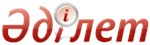 Об утверждении Правил организации и проведения закупа лекарственных средств, профилактических (иммунобиологических, диагностических, дезинфицирующих) препаратов, изделий медицинского назначения и медицинской техники, фармацевтических услуг по оказанию гарантированного объема бесплатной медицинской помощиПостановление Правительства Республики Казахстан от 30 октября 2009 года № 1729      В соответствии с Кодексом Республики Казахстан от 18 сентября 2009 года "О здоровье народа и системе здравоохранения" Правительство Республики Казахстан ПОСТАНОВЛЯЕТ:
      1. Утвердить прилагаемые Правила организации и проведения закупа лекарственных средств, профилактических (иммунобиологических, диагностических, дезинфицирующих) препаратов, изделий медицинского назначения и медицинской техники, фармацевтических услуг по оказанию гарантированного объема бесплатной медицинской помощи.
      2. Признать утратившими силу:
      1) постановление Правительства Республики Казахстан от 26 июля 2007 года № 632 "Об утверждении Правил организации и проведения закупа лекарственных средств для оказания гарантированного объема бесплатной медицинской помощи" (САПП Республики Казахстан, 2007 г., № 25, ст. 298);
      2) постановление Правительства Республики Казахстан от 31 марта 2009 года № 448 "О внесении дополнений и изменений в постановление Правительства Республики Казахстан от 26 июля 2007 года № 632" (САПП РК, 2009 г., № 17, ст. 150).
      3. Настоящее постановление вводится в действие по истечении десяти календарных дней со дня первого официального опубликования.      Премьер-Министр
      Республики Казахстан                       К. МасимовУтверждены          
 постановлением Правительства 
 Республики Казахстан     
от 30 октября 2009 года № 1729   Правила
организации и проведения закупа лекарственных средств,
профилактических (иммунобиологических, диагностических,
дезинфицирующих) препаратов, изделий медицинского назначения и
медицинской техники, фармацевтических услуг по оказанию
гарантированного объема бесплатной медицинской помощи   Раздел 1. Основные положения закупа лекарственных средств,
профилактических (иммунобиологических, диагностических,
дезинфицирующих) препаратов, изделий медицинского назначения и
медицинской техники, фармацевтических услуг по оказанию
гарантированного объема бесплатной медицинской помощи   Глава 1. Общие положения      1. Настоящие Правила организации и проведения закупа лекарственных средств, профилактических (иммунобиологических, диагностических, дезинфицирующих) препаратов, изделий медицинского назначения и медицинской техники, фармацевтических услуг по оказанию гарантированного объема бесплатной медицинской помощи (далее - Правила) разработаны в соответствии с подпунктом 12) статьи 6,  подпунктом 7) статьи 10 и пунктом 2 статьи 77 Кодекса Республики Казахстан «О здоровье народа и системе здравоохранения» (далее – Кодекс) и определяют порядок организации и проведения закупа лекарственных средств, профилактических (иммунобиологических, диагностических, дезинфицирующих) препаратов, изделий медицинского назначения и медицинской техники, фармацевтических услуг по оказанию гарантированного объема бесплатной медицинской помощи, осуществляемых за счет бюджетных средств, либо приобретения медицинской техники на условиях финансового лизинга организациями здравоохранения государственного и негосударственного секторов за счет средств организации, созданной Правительством Республики Казахстан, основным предметом деятельности которой являются организация и проведение закупок медицинской техники для дальнейшей передачи организациям здравоохранения на условиях финансового лизинга (далее – лизингодатель).
      Сноска. Пункт 1 в редакции постановления Правительства РК от 08.11.2012 № 1415 (вводится в действие по истечении десяти календарных дней со дня первого официального опубликования).
      2. В настоящих Правилах используются следующие понятия:
      1) аффилиированное лицо заказчика, организатора закупа или единого дистрибьютора - лицо (за исключением государственных органов, осуществляющих регулирование его деятельности в рамках предоставленных полномочий), которое имеет возможность прямо и (или) косвенно определять решения и (или) оказывать влияние на принимаемые заказчиком, организатором закупа или единым дистрибьютором решения, в том числе в силу договора, а также любое лицо, в отношении которого заказчик, организатор закупа или единый дистрибьютор имеет такое право;
      2) аффилиированное лицо потенциального поставщика - любое физическое или юридическое лицо, которое имеет право прямо и (или) косвенно определять решения и (или) оказывать влияние на принимаемые данным потенциальным поставщиком решения, в том числе в силу договора или иной сделки, а также любое физическое или юридическое лицо, в отношении которого данный потенциальный поставщик имеет такое право;
      3) заказчики – администраторы бюджетных программ здравоохранения, государственные учреждения, а также государственные предприятия, юридические лица, пятьдесят и более процентов голосующих акций (долей) которых принадлежат государству, и юридические лица, осуществляющие приобретение товаров и услуг в соответствии с настоящими Правилами, а также гражданским законодательством Республики Казахстан, за исключением государственных органов и государственных учреждений, приобретающих медицинскую технику для оказания гарантированного объема бесплатной медицинской помощи, лечения и профилактики эпидемиологических заболеваний, национальных управляющих холдингов, национальных холдингов, национальных управляющих компаний, национальных компаний и аффилированных с ними юридических лиц;
      4) единый дистрибьютор по закупу и обеспечению лекарственными средствами, изделиями медицинского назначения (далее - единый дистрибьютор) - юридическое лицо, осуществляющее в рамках гарантированного объема бесплатной медицинской помощи организацию закупа, заключение по его результатам договоров поставки с поставщиками, а также обеспечение, предоставление услуг по хранению и доставке лекарственных средств, изделий медицинского назначения заказчикам;
      5) закуп - приобретение заказчиком лекарственных средств, профилактических (иммунобиологических, диагностических, дезинфицирующих) препаратов, изделий медицинского назначения и медицинской техники, фармацевтических услуг по оказанию гарантированного объема бесплатной медицинской помощи за счет имеющихся в его распоряжении денег в порядке и способами, установленными настоящими Правилами, либо приобретение единым дистрибьютором лекарственных средств, изделий медицинского назначения в порядке и способами, установленными настоящими Правилами, либо приобретение медицинской техники на условиях финансового лизинга в порядке, установленном настоящими Правилами;
      6) лекарственные средства - средства, представляющие собой или содержащие фармакологически активные вещества, предназначенные для профилактики, диагностики и лечения заболеваний, а также изменения состояния и функций организма: лекарственная субстанция, лекарственное сырье природного происхождения, лекарственные ангро- и балк-продукты, лекарственные препараты, медицинские иммунобиологические препараты, парафармацевтики;
      7) медицинские иммунобиологические препараты - препараты для специфической профилактики, диагностики и лечения инфекционных и иммунных (включая аллергические) заболеваний, диагностики при помощи иммунологических методов других заболеваний и физиологических состояний, индикации инфекционных агентов и их антигенов в объектах внешней среды, препараты крови (независимо от способа получения), оказывающие лечебный и профилактический эффект через иммунную систему;
      7-1) медицинская техника - аппараты, приборы и оборудование, применяемые отдельно, в комплексах или системах в медицинских целях для профилактики, диагностики, лечения заболеваний, реабилитации, научных исследований медицинского характера;
      7-2) изделия медицинского назначения - изделия и материалы, используемые для проведения профилактических, диагностических и лечебных мероприятий: медицинский инструментарий, стоматологические, расходные, перевязочные и шовные материалы, фиксирующие повязки и приспособления, изделия медицинской оптики;
      8) однородные товары и услуги - товары и услуги, которые не являясь идентичными, имеют сходные характеристики и состоят из схожих компонентов, что позволяет им выполнять одни и те же функции и быть взаимозаменяемыми;
      9) биосимиляр - воспроизведенное биологическое лекарственное средство, заявленное как подобное по качеству, безопасности и эффективности ранее зарегистрированному, эталонному инновационному биологическому лекарственному средству и имеющее сходное международное непатентованное название;
      10) потенциальный поставщик - физическое лицо, осуществляющее предпринимательскую деятельность, или юридическое лицо, участвующие в процессе закупок;
      11) перечень недобросовестных потенциальных поставщиков (поставщиков) - формируемые организатором закупа или единым дистрибьютором сведения о потенциальных поставщиках, предоставивших недостоверную информацию по квалификационным требованиям, уклонившихся от заключения договора в случае признания победителями закупок; поставщиках, не исполнивших или ненадлежащим образом исполнивших свои обязательства по договору, признанных решением суда допустившими нарушение, явившееся основанием для включения таких юридических лиц в перечень недобросовестных потенциальных поставщиков;
      11-1) реестр недобросовестных участников государственных закупок – перечень потенциальных поставщиков (поставщиков), формируемый государственным органом, осуществляющим регулирование системы государственных закупок в соответствии с законодательством Республики Казахстан в сфере государственных закупок;
      12) поставщик - юридическое лицо или физическое лицо, осуществляющее предпринимательскую деятельность, заключивший договор поставки в соответствии с настоящими Правилами, либо заключивший договор финансового лизинга в соответствии с законодательными актами Республики Казахстан о финансовом лизинге;
      13) тендер - способ закупа, предусматривающий открытую конкуренцию между потенциальными поставщиками и направленный на определение наиболее выгодных условий договора о закупе;
      14) тендер с использованием двухэтапных процедур - способ закупа единым дистрибьютором лекарственных средств, изделий медицинского назначения, предусматривающий открытую конкуренцию между потенциальными поставщиками путем проведения процедур определения наиболее низкой цены закупа;
      15) тендерная документация - документ, содержащий условия и порядок проведения тендера, представляемый организатором тендера потенциальному поставщику для подготовки тендерной заявки;
      16) тендерная заявка - предложение потенциального поставщика, составленное в соответствии с тендерной документацией или положениями главы 10 настоящих Правил;
      17) организатор закупа – заказчик или лицо, определенное заказчиком или Правительством Республики Казахстан в соответствии с пунктом 88-4 настоящих Правил для организации закупа;
      18) отечественный товаропроизводитель - юридическое лицо или физическое лицо, осуществляющее предпринимательскую деятельность, являющиеся резидентами Республики Казахстан и производящие готовые к употреблению (применению) товары, полностью произведенные или переработанные в Республике Казахстан в соответствии с критериями достаточной переработки, подтвержденные уполномоченным органом по выдаче сертификата о происхождении товара для внутреннего обращения "CT-KZ";
      18-1) иностранный производитель (завод-изготовитель) - иностранное юридическое лицо, созданное по законодательству иностранного государства, являющееся нерезидентом Республики Казахстан и производящее готовые к употреблению (применению) товары, полностью произведенные или переработанные за пределами Республики Казахстан, подтвержденные в установленном порядке сертификатами о происхождении товара;
      19) список лекарственных средств, изделий медицинского назначения, подлежащих закупу исключительно у единого дистрибьютора (далее – список единого дистрибьютора), – разрабатываемый и утверждаемый уполномоченным органом в области здравоохранения документ, содержащий перечень лекарственных средств, изделий медицинского назначения, закупаемых заказчиками у единого дистрибьютора, перечень и объем лекарственных средств и изделий медицинского назначения неснижаемого запаса, формируемый на складе единого дистрибьютора, с указанием международного непатентованного наименования или состава лекарственных средств, наименования изделий медицинского назначения, а также технических характеристик, информации о наличии заключенных долгосрочных договоров поставки;
      19-1) уполномоченный орган в области государственной поддержки индустриально-инновационной деятельности – центральный исполнительный орган, осуществляющий руководство в сфере индустрии и индустриально-инновационного развития, а также осуществляющий в пределах, предусмотренных законодательством, межотраслевую координацию и участие в реализации государственной поддержки индустриально-инновационной деятельности;
      20) резиденты Республики Казахстан - юридические лица или физические лица, осуществляющие предпринимательскую деятельность, зарегистрированные в соответствии с гражданским и налоговым законодательством Республики Казахстан;
      20-1) нерезиденты Республики Казахстан - иностранные физические и юридические лица, не являющиеся резидентами Республики Казахстан в соответствии с гражданским и налоговым законодательством Республики Казахстан;
      21) фиксированная цена - стоимость лекарственного средства, изделия медицинского назначения, определенная по результатам закупа, проводимого единым дистрибьютором, по которой, поставщик обязуется поставить лекарственные средства, изделия медицинского назначения единому дистрибьютору;
      22) фармацевтическая услуга - фармацевтическая деятельность, осуществляемая в области здравоохранения по производству, изготовлению (за исключением медицинской техники), оптовой и розничной реализации лекарственных средств, изделий медицинского назначения и медицинской техники, связанная с закупом (приобретением), хранением, ввозом, вывозом, контролем качества, оформлением, распределением, использованием и уничтожением лекарственных средств, изделий медицинского назначения и медицинской техники, а также обеспечением их безопасности, эффективности и качества;
      23) отпускная цена - цена на отпускаемые лекарственные средства, специализированные лечебные продукты, изделия медицинского назначения установленная по результатам закупа фармацевтических услуг в пределах одной административно-территориальной единицы (области, города республиканского значения, столицы);
      24) возмещение затрат - размер возмещения местными органами государственного управления здравоохранением областей, города республиканского значения, столицы (далее - местные органы управления здравоохранением) поставщику стоимости фармацевтической услуги;
      25) долгосрочный договор поставки гражданско-правовой договор на поставку лекарственных средств, изделий медицинского назначения сроком до семи лет, заключаемый единым дистрибьютором с юридическим лицом, имеющим намерение на создание производства лекарственных средств в соответствии со стандартами надлежащей производственной практики, изделий медицинского назначения в соответствии со стандартами ISO и отвечающим после создания производства критериям отечественного товаропроизводителя в рамках оказания гарантированного объема бесплатной медицинской помощи в порядке, установленном настоящими Правилами;
      26) гарантийное сервисное обслуживание – комплекс услуг по поддержанию поставленной медицинской техники в исправном состоянии, включающий любые виды технического обслуживания, техническую диагностику и дефектацию оборудования, ремонтно-восстановительные работы, технические консультации и обучение, которые предоставляет поставщик (изготовитель, исполнитель) при условии ее надлежащего использования и хранения бесплатно на срок, которой оговорен в договорах закупа и финансового лизинга, за исключением расходных материалов и изнашиваемых узлов;
      27) договор финансового лизинга – договор, в соответствии с которым лизингодатель обязуется приобрести в собственность имущество у определенного поставщика и предоставить лизингополучателю это имущество за плату во временное владение и пользование, который в том числе предусматривает страхование предмета лизинга;
      28) договор о закупе – договор, заключенный между лизингодателем/заказчиком и поставщиком в соответствии с настоящими Правилами и иными нормативными правовыми актами Республики Казахстан, зафиксированный в письменной форме, подписанный сторонами со всеми приложениями и дополнениями к нему, а также со всей документацией, на которую в договоре есть ссылки;
      29) клинико-техническое обоснование – документ, содержащий информацию о потребности в запрашиваемой медицинской технике и готовности организации здравоохранения ее применять;
      30) лизингодатель – участник лизинговой сделки, который за счет привлеченных и (или) собственных денег приобретает в собственность предмет лизинга и передает его лизингополучателю на условиях договора финансового лизинга;
      31) лизингополучатель – организация здравоохранения (участник лизинговой сделки), который принимает на условиях договора финансового лизинга предмет лизинга;
      32) лизинговые платежи – периодические платежи, представляющие собой общую сумму платежей по договору финансового лизинга за весь срок действия договора финансового лизинга, которые должны быть рассчитаны с учетом возмещения всей стоимости предмета лизинга по цене на момент заключения договора финансового лизинга, и осуществляемые на протяжении срока действия договора финансового лизинга, которые включают в себя:
      возмещение лизингодателю затрат на приобретение предмета лизинга и любых других расходов, непосредственно связанных с приобретением, поставкой предмета лизинга и приведением его в рабочее состояние для использования по назначению в соответствии с договором финансового лизинга;
      вознаграждение по лизингу;
      33) медицинская техника, требующая унификации – медицинская техника с единообразными техническими характеристиками, закупаемая в организации здравоохранения для оказания однородных медицинских услуг, приобретаемая за счет средств республиканского бюджета, включая целевые текущие трансферты областным бюджетам, бюджетам городов Астаны и Алматы на материально-техническое оснащение медицинских организаций на местном уровне;
      34) срок лизинга – срок, на который предмет лизинга предоставляется лизингополучателю во временное владение и пользование в соответствии с договором финансового лизинга. При этом досрочное расторжение договора финансового лизинга при сохранении права собственности на предмет лизинга за лизингодателем не влечет за собой изменения срока лизинга;
      35) инвестиционный проект – комплекс мероприятий, предусматривающий инвестиции на создание новых производств, модернизацию действующих производств лекарственных средств в соответствии со стандартами надлежащей производственной практики (GMP) и изделий медицинского назначения в соответствии со стандартами ISO13485.
      Сноска. Пункт 2 с изменениями, внесенными постановлениями Правительства РК от 26.05.2010 № 474 (порядок введения в действие см. п. 2); от 22.02.2011 № 163; от 07.04.2011 № 392 (вводится в действие со дня первого официального опубликования); от 31.08.2011 № 983 (вводится в действие по истечении десяти календарных дней со дня первого официального опубликования); от 16.05.2012 № 629 (вводится в действие со дня первого официального опубликования); от 08.11.2012 № 1415 (вводится в действие по истечении десяти календарных дней со дня первого официального опубликования); от 24.01.2013 № 28 (вводится в действие со дня первого официального опубликования); от 16.09.2013 № 964 (вводится в действие по истечении десяти календарных дней со дня первого официального опубликования); от 04.07.2014 № 767 (вводится в действие по истечении десяти календарных дней после дня его первого официального опубликования).   Глава 2. Принципы и способы закупа лекарственных средств,
профилактических (иммунобиологических, диагностических,
дезинфицирующих) препаратов, изделий медицинского назначения и
медицинской техники, фармацевтических услуг по оказанию
гарантированного объема бесплатной медицинской помощи      3. Закуп лекарственных средств, профилактических (иммунобиологических, диагностических, дезинфицирующих) препаратов, изделий медицинского назначения и медицинской техники, фармацевтических услуг по оказанию гарантированного объема бесплатной медицинской помощи производится с соблюдением принципов:
      1) оптимального и эффективного расходования денег, используемых для закупок;
      2) предоставления потенциальным поставщикам равных возможностей для участия в процедуре проведения закупок;
      3) добросовестной конкуренции среди потенциальных поставщиков;
      4) гласности и прозрачности процесса закупок;
      5) поддержки отечественных товаропроизводителей.
      4. В целях оптимального и эффективного расходования бюджетных средств, выделяемых для закупа лекарственных средств, предназначенных для оказания гарантированного объема бесплатной медицинской помощи, лекарственные средства, изделия медицинского назначения закупаются по ценам, не превышающим установленных уполномоченным органом.
      Предельные цены на лекарственные средства и изделия медицинского назначения по списку единого дистрибьютора ежегодно утверждаются уполномоченным органом.
      Порядок организации и осуществления мониторинга цен на лекарственные средства, изделия медицинского назначения, а также их формирования устанавливается уполномоченным органом в области здравоохранения.
      При проведении мониторинга цен уполномоченный орган не учитывает цены на лекарственные средства, изделия медицинского назначения, закупаемые у организаций, учрежденных Генеральной Ассамблеей Организаций Объединенных Наций.
      Сноска. Пункт 4 в редакции постановления Правительства РК от 16.09.2013 № 964 (вводится в действие по истечении десяти календарных дней со дня первого официального опубликования); с изменениями, внесенными постановлением Правительства РК от 04.07.2014 № 767 (вводится в действие по истечении десяти календарных дней после дня его первого официального опубликования).
      5. Работникам, а также аффилиированным лицам организатора тендера, в том числе аффилиированным лицам единого дистрибьютора запрещается участвовать в качестве потенциальных поставщиков при осуществлении закупа, регулируемого настоящими Правилами.
      Потенциальный поставщик и его аффилиированное лицо не имеют права участвовать в одном лоте.
      Потенциальный поставщик не вправе участвовать в закупе, если:
      1) близкие родственники, супруг(а) или свойственники руководителей данного потенциального поставщика и (или) уполномоченного представителя данного потенциального поставщика обладают правом принимать решение о выборе поставщика либо являются представителем заказчика или организатора тендера в проводимых закупах;
      2) руководитель потенциального поставщика, учредитель юридического лица, физическое лицо, осуществляющее предпринимательскую деятельность, претендующего на участие в тендере, имел отношения, связанные с управлением, учреждением, участием в уставном капитале юридических лиц, включенных в перечень недобросовестных потенциальных поставщиков (поставщиков);
      3) руководитель потенциального поставщика и (или) уполномоченный представитель данного потенциального поставщика, претендующий на участие в тендере, является физическим лицом, который осуществляет предпринимательскую деятельность, включенным в перечень недобросовестных потенциальных поставщиков (поставщиков);
      4) потенциальный поставщик, являющийся физическим лицом, осуществляющий предпринимательскую деятельность, претендующий на участие в тендере, является руководителем потенциального поставщика, включенного в перечень недобросовестных потенциальных поставщиков (поставщиков);
      5) потенциальный поставщик и (или) уполномоченный представитель данного потенциального поставщика состоят в перечне недобросовестных потенциальных поставщиков (поставщиков);
      6) финансово-хозяйственная деятельность потенциального поставщика приостановлена в соответствии с законодательством Республики Казахстан либо законодательством государства потенциального поставщика-нерезидента Республики Казахстан.
      Сноска. Пункт 5 в редакции постановления Правительства РК от 16.09.2013 № 964 (вводится в действие по истечении десяти календарных дней со дня первого официального опубликования).
      6. Работник организатора закупа или единого дистрибьютора не может выполнять обязанности, связанные с закупом, если он является близким родственником (родители, супруг(а), братья, сестры, дети) должностного или доверенного лица потенциального поставщика либо иным образом лично заинтересован в результатах закупа.
      7. Осуществление закупа лекарственных средств, профилактических (иммунобиологических, диагностических, дезинфицирующих) препаратов, изделий медицинского назначения и медицинской техники по оказанию гарантированного объема бесплатной медицинской помощи может осуществляться следующими способами:
      1) при осуществлении закупа заказчиками и организаторами закупа:
      проведение тендера;
      запросом ценовых предложений;
      закуп из одного источника;
      закуп по списку лекарственных средств, изделий медицинского
      назначения, подлежащих закупу у единого дистрибьютора;
      2) при осуществлении закупа единым дистрибьютором:
      проведение тендера с использованием двухэтапных процедур;
      закуп из одного источника;
      особый порядок осуществления закупа лекарственных средств, изделий медицинского назначения для предупреждения возникновения и распространения инфекционных и паразитарных заболеваний, предотвращения и устранения последствий чрезвычайных ситуаций;
      особый порядок осуществления закупа лекарственных средств, изделий медицинского назначения по долгосрочным договорам поставки;
      3) при организации закупа медицинской техники лицом, определенным Правительством Республики Казахстан:
      проведение тендера с использованием двухэтапных процедур;
      закуп из одного источника;
      4) приобретение медицинской техники на условиях финансового лизинга в порядке, установленном законодательными актами Республики Казахстан о финансовом лизинге организациями здравоохранения, за исключением государственных учреждений.
      Сноска. Пункт 7 с изменениями, внесенными постановлениями Правительства РК от 25.02.2010 № 122; от 14.07.2010 № 716; от 22.02.2011 № 163; от 07.04.2011 № 392 (вводится в действие со дня первого официального опубликования); от 08.11.2012 № 1415 (вводится в действие по истечении десяти календарных дней со дня первого официального опубликования).   Глава 3. Квалификационные требования, предъявляемые
к потенциальному поставщику      8. Для участия в закупе лекарственных средств, профилактических (иммунобиологических, диагностических, дезинфицирующих) препаратов, изделий медицинского назначения и медицинской техники по оказанию гарантированного объема бесплатной медицинской помощи способами, указанными в пункте 7, за исключением способа, предусмотренного подпунктом 4) пункта 7 настоящих Правил, потенциальный поставщик должен соответствовать следующим квалификационным требованиям:
      1) иметь в наличии лицензии на занятие фармацевтической деятельностью и (или) иных видов лицензируемой деятельности, предусмотренных законодательством Республики Казахстан, и (или) талон уполномоченного органа в области здравоохранения о приеме уведомления или копию уведомления с отметкой о приеме центром обслуживания населения, или талон в форме электронного документа;
      2) обладать профессиональной квалификацией, а также опытом работы на фармацевтическом рынке Республики Казахстан не менее года (данное требование не распространяется на производителей);
      3) иметь необходимые финансовые, материальные и трудовые ресурсы для исполнения обязательств по заключенным договорам;
      4) обладать гражданской правоспособностью для заключения договоров;
      5) являться платежеспособным, не подлежать ликвидации, его финансово-хозяйственная деятельность не должна быть приостановлена в соответствии с законодательными актами Республики Казахстан на момент проведения закупок;
      6) не состоять в перечне недобросовестных потенциальных поставщиков (поставщиков);
      7) потенциальный поставщик лекарственных средств, профилактических (иммунобиологических, диагностических, дезинфицирующих) препаратов и/или изделий медицинского назначения должен иметь статус производителя либо официального представителя производителя предлагаемых к закупу лекарственных средств, профилактических (иммунобиологических, диагностических, дезинфицирующих) препаратов и/или изделий медицинского назначения. Потенциальный поставщик медицинской техники должен иметь статус производителя либо официального дистрибьютора, либо официального представителя производителя, имеющего договор или иные документы, подтверждающие его право на реализацию предлагаемой к закупу медицинской техники;
      8) не иметь налоговой задолженности сроком, превышающим три месяца.
      Сноска. Пункт 8 с изменениями, внесенными постановлениями Правительства РК от 25.02.2010 № 122; от 07.04.2011 № 392 (вводится в действие со дня первого официального опубликования); от 21.12.2012 № 1649 (вводится в действие по истечении десяти календарных дней со дня первого официального опубликования); от 16.09.2013 № 964 (вводится в действие по истечении десяти календарных дней со дня первого официального опубликования); от 04.07.2014 № 767 (вводится в действие по истечении десяти календарных дней после дня его первого официального опубликования).
      8-1. Потенциальный поставщик лекарственных средств, профилактических (иммунобиологических, диагностических, дезинфицирующих) препаратов и/или изделий медицинского назначения, имеющий статус официального представителя производителя лекарственных средств, профилактических (иммунобиологических, диагностических, дезинфицирующих) препаратов и/или изделий медицинского назначения, по одному лоту тендера представляет только одного производителя лекарственных средств, профилактических (иммунобиологических, диагностических, дезинфицирующих) препаратов и/или изделий медицинского назначения.
      Потенциальный поставщик медицинской техники по одному лоту тендера в случаях, когда для использования с закупаемой основной медицинской техникой дополнительно требуются медицинская техника и/или изделия медицинского назначения для совместного использования в комплектации, вправе представить двух и более производителей.
      Сноска. Глава 3 дополнена пунктом 8-1 в соответствии с постановлением Правительства РК от 25.02.2010 № 122; в редакции постановления Правительства РК от 08.11.2012 № 1415 (вводится в действие по истечении десяти календарных дней со дня первого официального опубликования).
      8-2. Требования, предъявляемые к потенциальным поставщикам для участия в закупе лекарственных средств, изделий медицинского назначения, медицинской техники по оказанию гарантированного объема бесплатной медицинской помощи, предусмотренные пунктом 8, за исключением подпункта 7), пунктами 8-1, 10 настоящих Правил, не распространяются на особый порядок осуществления закупа лекарственных средств, изделий медицинского назначения для предупреждения возникновения и распространения инфекционных и паразитарных заболеваний, предотвращения и устранения последствий чрезвычайных ситуаций.
      Сноска. Глава 3 дополнена пунктом 8-2 в соответствии с постановлением Правительства РК от 14.07.2010 № 716; с изменениями, внесенными постановлением Правительства РК от 22.02.2011 № 163.
      9. При закупке фармацевтических услуг потенциальный поставщик должен соответствовать следующим квалификационным требованиям:
      1) иметь в наличии лицензии на занятие фармацевтической деятельностью с приложениями на объекты реализации, в том числе деятельность в сфере оборота наркотических средств, психотропных веществ и прекурсоров с приложениями на объекты реализации (представляется потенциальными поставщиками лекарственных средств, содержащих наркотические средства, психотропные вещества и прекурсоры), и (или) талон уполномоченного органа в области здравоохранения о приеме уведомления или копию уведомления с отметкой о приеме центром обслуживания населения или талон в форме электронного документа на оптовую, розничную реализацию медицинской техники и изделий медицинского назначения;
      2) обладать опытом работы на фармацевтическом рынке не менее одного года (включая опыт до перерегистрации юридического лица);
      3) иметь в наличии необходимые финансовые, материальные и трудовые ресурсы для исполнения обязательств по договору, в том числе пункты розничной реализации лекарственных средств и изделий медицинского назначения, квалифицированный персонал (имеющий специальное образование, опыт работы на фармацевтическом рынке не менее одного года);
      4) обладать гражданской правоспособностью для заключения договоров;
      5) являться платежеспособным, не подлежать ликвидации, на имущество не должен быть наложен арест, финансово-хозяйственная деятельность не должна быть приостановлена в соответствии с законодательными актами Республики Казахстан на момент проведения закупок;
      6) иметь в наличии компьютерную технику и средства телекоммуникационной связи для ведения автоматизированной системы учета амбулаторного лекарственного обеспечения;
      7) не быть привлеченным к ответственности за неисполнение или ненадлежащее исполнение им обязательств по заключенным в течение последних двух лет договорам о закупках фармацевтических услуг на основании решения суда, вступившего в законную силу.
      Сноска. Пункт 9 с изменением, внесенным постановлением Правительства РК от 21.12.2012 № 1649 (вводится в действие по истечении десяти календарных дней со дня первого официального опубликования).
      10. Потенциальный поставщик в подтверждение его соответствия квалификационным требованиям представляет организатору закупа, единому дистрибьютору документы, предусмотренные настоящими Правилами.
      11. Организатор закупа и единый дистрибьютор не вправе предъявлять к потенциальному поставщику квалификационные требования, не предусмотренные настоящей главой.   Глава 4. Требования к закупаемым и отпускаемым (при закупе
фармацевтических услуг) лекарственным средствам,
профилактическим (иммунобиологическим, диагностическим,
дезинфицирующим) препаратам, изделиям медицинского назначения
и медицинской технике по оказанию гарантированного объема
бесплатной медицинской помощи      12. К закупаемым и отпускаемым (при закупе фармацевтических услуг) лекарственным средствам, профилактическим (иммунобиологическим, диагностическим, дезинфицирующим) препаратам, изделиям медицинского назначения для оказания гарантированного объема бесплатной медицинской помощи предъявляются следующие требования:
      1) лекарственные средства, профилактические (иммунобиологические, диагностические, дезинфицирующие) препараты, изделия медицинского назначения, за исключением орфанных препаратов, утвержденных уполномоченным органом в области здравоохранения, должны быть зарегистрированы в Республике Казахстан и готовы к применению в соответствии с Кодексом и порядком государственной регистрации лекарственных средств, изделий медицинского назначения, установленным уполномоченным органом в области здравоохранения, за исключением случаев закупа незарегистрированных в Республике Казахстан лекарственных средств, изделий медицинского назначения в особом порядке, определенном главой 11-1 настоящих Правил;
      2) лекарственные средства, профилактические (иммунобиологические, диагностические, дезинфицирующие) препараты, изделия медицинского назначения, требующие хранения при низких температурах и защиты от замораживания, должны храниться и перевозиться в специальных емкостях для обеспечения сохранности от пункта погрузки до пункта конечного потребителя;
      3) маркировка, потребительская упаковка и инструкция по применению лекарственных средств, профилактических (иммунобиологических, диагностических, дезинфицирующих) препаратов, изделий медицинского назначения должны соответствовать требованиям Кодекса и порядка, установленного уполномоченным органом в области здравоохранения;
      4) остаточный срок годности на момент поставки для лекарственных средств, профилактических (иммунобиологических, диагностических, дезинфицирующих) препаратов и изделий медицинского назначения, имеющих общий срок годности менее двух лет, должен составлять не менее пятидесяти процентов от общего срока годности на момент поставки (за исключением поставки единому дистрибьютору, остаточный срок годности которого для лекарственных средств и изделий медицинского назначения со сроком годности менее двух лет должен составлять не менее шестидесяти процентов от общего срока годности на момент поставки). Для лекарственных средств и изделий медицинского назначения со сроком годности не менее двух лет, остаточный срок годности которого должен составлять не менее двенадцати месяцев на момент поставки (за исключением поставки единому дистрибьютору, остаточный срок годности которого для лекарственных  средств и изделий медицинского назначения со сроком годности не менее двух лет должен составлять не менее четырнадцати месяцев на момент поставки);
      остаточный срок годности лекарственных средств, профилактических (иммунобиологических, диагностических, дезинфицирующих) препаратов и изделий медицинского назначения, поставляемых заказчику, являющихся переходящим остатком товара или товаром из неснижаемого запаса, ранее принятого от поставщика на склад единого дистрибьютора, имеющего срок годности менее двух лет на момент поставки, может составлять менее тридцати процентов от общего срока годности, а товара, имеющего срок годности не менее двух лет, может составлять менее восьми месяцев общего срока годности, указанного производителем на момент поставки;
      5) медицинские иммунобиологические препараты должны иметь достоверные данные о клинических испытаниях в стране производителя или испытания на биоэквивалентность и об опыте применения в Республике Казахстан и (или) в странах СНГ не менее одного года (данное требование устанавливается по усмотрению организатора тендера и (или) единого дистрибьютора), за исключением случаев закупа незарегистрированных в Республике Казахстан лекарственных средств, изделий медицинского назначения в особом порядке, определенном главой 11-1 настоящих Правил;
      6) биосимиляры должны иметь данные об идентичности, клинической эффективности и безопасности, подтвержденные уполномоченным органом в сфере обращения лекарственных средств, за исключением случаев закупа незарегистрированных в Республике Казахстан лекарственных средств, изделий медицинского назначения в особом порядке, определенном главой 11-1 настоящих Правил.
      Сноска. Пункт 12 с изменениями, внесенными постановлениями Правительства РК от 14.07.2010 № 716; от 27.08.2010 № 844 (порядок введения в действие см. п. 2); от 16.09.2013 № 964 (вводится в действие по истечении десяти календарных дней со дня первого официального опубликования).
      13. К закупаемой медицинской технике предъявляются следующие требования:
      1) медицинская техника в соответствии с Кодексом и порядком, установленным уполномоченным органом в области здравоохранения, должна быть зарегистрирована в Республике Казахстан или ввезена на территорию Республики Казахстан без государственной регистрации по разрешению уполномоченного органа в случаях предусмотренных Кодексом, с представлением заключения (разрешительного документа) о допуске ввоза на территорию Республики Казахстан или документа, подтверждающего отсутствие необходимости в регистрации предлагаемой медицинской техники, выданного уполномоченным органом в области здравоохранения;
      2) маркировка, потребительская упаковка и инструкция по применению медицинской техники должны соответствовать требованиям Кодекса и порядка, установленного уполномоченным органом в области здравоохранения;
      3) медицинская техника должна быть новой и ранее неиспользованной, при этом поставщик принимает на себя обязательства по предоставлению медицинской техники, произведенной не позднее двадцати четырех месяцев к моменту поставки;
      4) медицинская техника, относящаяся к средствам измерения, должна быть внесена в реестр государственной системы обеспечения единства измерений Республики Казахстан в соответствии с законодательством Республики Казахстан об обеспечении единства измерений. При этом наименование медицинской техники в реестре государственной системы обеспечения единства измерений Республики Казахстан должно быть идентичным наименованию медицинской техники, зарегистрированной в Республике Казахстан в установленном законодательством порядке.
      Сноска. Пункт 13 с изменениями, внесенными постановлениями Правительства РК от 16.09.2013 № 964 (вводится в действие по истечении десяти календарных дней со дня первого официального опубликования); от 04.07.2014 № 767 (вводится в действие по истечении десяти календарных дней после дня его первого официального опубликования).
      14. Организатор закупа и единый дистрибьютор не вправе устанавливать к закупаемым и отпускаемым лекарственным средствам, профилактическим (иммунобиологическим, диагностическим, дезинфицирующим) препаратов, изделиям медицинского назначения и медицинской технике требования, не предусмотренные настоящей главой.   Раздел 2. Порядок осуществления закупа заказчиком
или организатором закупа      Сноска. Заголовок раздела 2 с изменением, внесенным постановлением Правительства РК от 25.02.2010 № 122.   Глава 5. Порядок осуществления закупа способом
проведения тендера   1. Организация тендера      15. О предстоящем закупе лекарственных средств, профилактических (иммунобиологических, диагностических, дезинфицирующих) препаратов, изделий медицинского назначения, медицинской техники, фармацевтических услуг организатор тендера информирует потенциальных поставщиков путем публикации объявления не менее чем за 20 календарных дней до дня окончания приема тендерных заявок на государственном и русском языках в периодическом печатном издании, выпускаемом не реже трех раз в неделю и распространяемом на территории Республики Казахстан, и размещения информации на интернет-ресурсе организатора тендера/организатора закупа.
      Сноска. Пункт 15 в редакции постановления Правительства РК от 08.11.2012 № 1415 (вводится в действие по истечении десяти календарных дней со дня первого официального опубликования).
      16. Продолжительность времени между завершением приема тендерных заявок и началом процесса вскрытия конвертов с тендерными заявками не должна превышать двух часов.
      17. Объявление о проведении тендера на лекарственные средства, профилактические (иммунобиологические, диагностические, дезинфицирующие) препараты, изделия медицинского назначения и медицинскую технику, публикуемое по форме согласно приложению 1 к настоящим Правилам, должно содержать следующие сведения:
      1) наименование и адрес организатора тендера;
      2) международные непатентованные наименования закупаемых лекарственных средств, профилактических (иммунобиологических, диагностических, дезинфицирующих) препаратов, перечень закупаемых изделий медицинского назначения и медицинской техники, объем закупа, места поставок, суммы, выделенные для закупа по каждому лоту;
      3) требуемые сроки и условия поставки;
      4) способы и место получения тендерной документации;
      5) место предоставления документов и окончательный срок подачи тендерных заявок;
      6) дату, время и место вскрытия конвертов с тендерными заявками.
      18. Объявление о закупе фармацевтических услуг, публикуемое по форме согласно приложению 1 к настоящим Правилам, должно содержать следующие сведения:
      1) наименование и адрес организатора тендера;
      2) наименование закупаемых услуг;
      3) срок оказания услуг;
      4) место и способы получения тендерной документации для заключения договора;
      5) место предоставления документов и окончательный срок подачи заявок;
      6) дату, время и место вскрытия конвертов с тендерными заявками.
      19. Для организации и проведения тендера его организатор создает тендерную комиссию и утверждает ее состав на каждый тендер отдельно.
      20. В состав тендерной комиссии входят председатель, заместитель председателя и члены тендерной комиссии. Общее количество членов тендерной комиссии должно составлять нечетное число и быть не менее трех человек. Секретарь тендерной комиссии не является членом тендерной комиссии и не имеет права голоса при принятии тендерной комиссией решений.
      Тендерная комиссия действует с момента принятия решения о ее создании, до вступления в силу договора о закупе.
      В случае, если тендер признан несостоявшимся или его итоги отменены, то тендерная комиссия прекращает свою деятельность.
      21. В состав тендерной комиссии включаются первые руководители организатора тендера, заказчика или их заместители, а также руководители и специалисты структурных подразделений организатора тендера и заказчика.
      22. Председателем тендерной комиссии является лицо не ниже заместителя руководителя организатора тендера, который руководит ее деятельностью, председательствует на заседаниях комиссии, планирует работу и осуществляет общий контроль за реализацией ее решений. Во время отсутствия председателя его функции выполняет заместитель.
      23. Секретарем тендерной комиссии является сотрудник организатора тендера. Секретарь тендерной комиссии представляет потенциальным поставщикам тендерную документацию, принимает от потенциальных поставщиков конверты с тендерными заявками, готовит предложения по повестке дня заседания тендерной комиссии, необходимые документы и материалы, оформляет протоколы заседания комиссии после его проведения, ведет журналы регистрации поступивших тендерных заявок и потенциальных поставщиков, изъявивших желание участвовать в процедуре вскрытия конвертов, в которых отражаются время и дата представления потенциальными поставщиками конвертов с тендерными заявками, фамилия, имя, отчество уполномоченного представителя потенциального поставщика (лица, представившего конверт с тендерной заявкой и участвующего при процедуре вскрытия конвертов). Журналы регистрации поступивших тендерных заявок и потенциальных поставщиков, изъявивших желание участвовать в процедуре вскрытия конвертов, должны быть прошиты, страницы пронумерованы, последняя страница должна быть заверена печатью организатора тендера.
      24. При необходимости организатор тендера может образовать экспертную комиссию, состоящую из клинических фармакологов и специалистов организаций здравоохранения, либо экспертов организаций, аккредитованных осуществлять экспертизу лекарственных средств, профилактических (иммунобиологических, диагностических, дезинфицирующих) препаратов, изделий медицинского назначения и медицинской техники.
      25. Эксперты (экспертная комиссия, в случае ее создания) дают экспертное заключение по соответствию предлагаемых потенциальными поставщиками лекарственных средств, профилактических (иммунобиологических, диагностических, дезинфицирующих) препаратов, изделий медицинского назначения и медицинской техники требованиям тендерной документации и не имеют права голоса при принятии тендерной комиссией решения. Экспертное заключение экспертов (экспертной комиссии) учитывается при оценке и сопоставлении представленных на тендер тендерных заявок и определении победителя тендера только в том случае, если оно составлено в пределах требований, предусмотренных тендерной документацией. Экспертное заключение оформляется в письменном виде, подписывается экспертами (членами экспертной комиссии) и прилагается к протоколу заседания тендерной комиссии.
      26. Заседание тендерной комиссии проводится при условии присутствия не менее двух третьих от общего числа членов тендерной комиссии. Решение тендерной комиссии принимается - открытым голосованием и считается принятым, если за него подано большинство голосов от общего количества присутствующих членов тендерной комиссии. В случае равенства голосов принятым считается решение, за которое проголосовал председатель тендерной комиссии или, в случае его отсутствия, заместитель председателя.
      27. В случае отсутствия кого-либо из членов тендерной комиссии по производственной или другой причине, в протоколе заседания тендерной комиссии указываются причина его отсутствия и ссылка на документ, подтверждающий данный факт.
      В случае, если в назначенный день и время заседание тендерной комиссии по вскрытию конвертов с тендерными заявками не состоялось по причине отсутствия необходимого количества членов тендерной комиссии, секретарь тендерной комиссии обеспечивает сохранность представленных на тендер конвертов с тендерными заявками и объявляет о дате и времени проведения вскрытия конвертов, но не позднее 24 часов от объявленного срока. При этом, вновь поданные заявки не принимаются.
      В случае, если в объявленное секретарем время необходимое количество членов тендерной комиссии отсутствует, то организатор тендера вносит изменения в состав тендерной комиссии в части замены отсутствующих членов комиссии с указанием причины такой замены.
      28. Протокол заседания тендерной комиссии подписывается всеми присутствующими членами тендерной комиссии, ее председателем, его заместителем и секретарем.
      29. Организатор тендера разрабатывает и утверждает тендерную документацию, которая должна быть размещена на интернет-ресурсе администратора бюджетных программ и должна содержать:
      1) состав тендерной документации, перечень документов, которые должны быть представлены потенциальным поставщиком в подтверждение его соответствия требованиям глав 3, 4 настоящих Правил;
      2) описание закупаемых лекарственных средств, профилактических (иммунобиологических, диагностических, дезинфицирующих) препаратов, изделий медицинского назначения и медицинской техники, их необходимые технические и качественные характеристики, включая технические спецификации;
      3) количество (объем) закупаемых лекарственных средств, профилактических (иммунобиологических, диагностических, дезинфицирующих) препаратов, изделий медицинского назначения и медицинской техники, суммы, выделенные для закупа по каждому лоту;
      4) место, требуемые сроки и условия поставки;
      5) условия платежа и проект договора о закупе;
      6) способ и методику расчета цены тендерной заявки, включая указание на то, должна ли цена содержать такие элементы как расходы на транспортировку и страхование, уплату таможенных пошлин, налогов, сборов и другое, кроме стоимости самих товаров;
      7) валюту или валюты, в которых должна быть выражена цена тендерной заявки, и курс, который будет применен для приведения цен тендерных заявок к единой валюте в целях их сопоставления и оценки;
      8) требования к языку составления и представления тендерной заявки, договора о закупе в соответствии с законодательством Республики Казахстан о языках;
      9) требования к оформлению тендерной заявки;
      10) порядок, форму, сроки внесения обеспечения тендерной заявки;
      11) указание на возможность потенциального поставщика изменять или отзывать тендерную заявку до истечения окончательного срока представления тендерной заявки;
      12) место и окончательный срок представления тендерных заявок и срок их действия;
      13) способы, с помощью которых потенциальные поставщики могут запрашивать разъяснения по содержанию тендерной документации, а также сообщение о намерении организатора тендера на данном этапе провести встречу с потенциальными поставщиками, которая проводится в открытой форме и протоколируется;
      14) место, дату и время вскрытия конвертов с тендерными заявками;
      15)  процедуры, используемые при вскрытии конвертов с тендерными заявками и рассмотрении тендерных заявок;
      16) условие о предоставлении приоритета потенциальным поставщикам - отечественным товаропроизводителям;
      17) условия внесения, форма, объем и способ обеспечения исполнения обязательств по договору о закупе.
      30. При осуществлении закупки организатор тендера может разделить однородные товары на лоты по месту их поставки.
      При осуществлении закупки нескольких видов однородных товаров организатор тендера может разделить товары на лоты по их однородным видам и (или) по месту их поставки.
      31. Потенциальный поставщик вправе запросить у организатора тендера разъяснения тендерной документации, но не позднее, чем за десять календарных дней до истечения окончательного срока представления тендерных заявок. Организатор тендера не позднее трех рабочих дней со дня получения заявки должен направить соответствующее разъяснение всем потенциальным поставщикам без указания автора запроса, которым была предоставлена тендерная документация.
      32. Организатор тендера вправе в срок не позднее семи календарных дней до истечения окончательного срока представления тендерных заявок по собственной инициативе или в ответ на запросы потенциальных поставщиков внести изменения в тендерную документацию.
      Внесенные изменения имеют обязательную силу и о них незамедлительно сообщается всем потенциальным поставщикам, которым представлена тендерная документация. При этом, окончательный срок представления тендерных заявок продлевается организатором тендера на срок не менее пяти рабочих дней для учета потенциальными поставщиками этих изменений в тендерных заявках.
      33. Организатор тендера вправе провести встречу с потенциальными поставщиками для разъяснения условий тендера в определенном месте и определенное время, указанные в тендерной документации.
      При проведении указанной встречи составляется протокол, содержащий представленные в ходе встречи вопросы и ответы по разъяснению условий тендера, который по итогам встречи незамедлительно направляется всем потенциальным поставщикам, которым была представлена тендерная документация.
      34. Для проведения закупа фармацевтических услуг организатор тендера разрабатывает и утверждает тендерную документацию, в которой указывает следующую информацию:
      1) перечень и объемы лекарственных средств под международными непатентованными наименованиями и изделий медицинского назначения, отпускаемых бесплатно;
      2) перечень и объемы лекарственных средств под международными непатентованными наименованиями и изделий медицинского назначения, отпускаемых на льготных условиях с указанием коэффициента возмещения;
      3) перечень населенных пунктов, в которых необходимо предоставлять фармацевтическую услугу;
      4) требования к потенциальным поставщикам услуг, указанные в пункте 9 настоящих Правил;
      5) сведения о количестве специалистов с указанием их квалификации, стажа работы по специальности;
      6) сведения о наличии компьютерной техники и средств телекоммуникационной связи для ведения автоматизированной системы учета амбулаторного лекарственного обеспечения;
      7) требования к отпускаемым лекарственным средствам и изделиям медицинского назначения, указанные в главе 4 настоящих Правил;
      8) типовую форму договора на оказание фармацевтических услуг согласно приложению 8 к настоящим Правилам;
      9) место, дату и время вскрытия конвертов.
      35. Перечень недобросовестных потенциальных поставщиков (поставщиков) лекарственных средств, изделий медицинского назначения и медицинской техники, формируемый организатором закупа или единым дистрибьютором в порядке и сроки, предусмотренные уполномоченным органом в области здравоохранения на основании решений судов, вступивших в законную силу, направляется в уполномоченный орган в области здравоохранения для размещения на его интернет-ресурсе.
      Включение поставщиков медицинской техники, не исполнивших либо ненадлежащим образом исполнивших свои обязательства по заключенным с ними договорам, в реестр недобросовестных участников государственных закупок осуществляется заказчиком или лизингодателем в порядке и сроки, предусмотренные законодательством Республики Казахстан в сфере государственных закупок.
      Сноска. Пункт 35 в редакции постановления Правительства РК от 16.09.2013 № 964 (вводится в действие по истечении десяти календарных дней со дня первого официального опубликования).   2. Срок действия, содержание, предоставление,
изменение и отзыв тендерных заявок      36. Потенциальный поставщик, изъявивший желание участвовать в тендере, до истечения окончательного срока представления тендерных заявок представляет организатору тендера в запечатанном виде тендерную заявку, составленную в соответствии с тендерной документацией.
      37. Тендерная заявка, полученная по истечении окончательного срока представления тендерных заявок, не вскрывается и возвращается представившему ее потенциальному поставщику.
      38. Срок действия тендерной заявки, представленной потенциальным поставщиком для участия в тендере, должен быть не менее сорока пяти календарных дней.
      Тендерная заявка, имеющая более короткий срок действия, чем указанная в условиях тендера, отклоняется.
      39. Тендерная заявка потенциального поставщика, изъявившего желание участвовать в тендере, должна содержать:
      1) заявку на участие в тендере в соответствии с приложением 2 к настоящим Правилам. На электронном носителе в обязательном порядке представляется опись прилагаемых к заявке документов по форме согласно приложению 3 к настоящим Правилам;
      2) документы, подтверждающие соответствие квалификационным требованиям, предъявляемым к потенциальному поставщику:
      копии лицензий, подтверждающих право потенциального поставщика на производство и (или) оптовую, розничную реализацию лекарственных средств, профилактических (иммунобиологических, диагностических, дезинфицирующих) препаратов, и (или) талон уполномоченного органа в области здравоохранения о приеме уведомления или копию уведомления с отметкой о приеме центром обслуживания населения, или талон в форме электронного документа на оптовую, розничную реализацию медицинской техники и изделий медицинского назначения;
      нотариально засвидетельствованную копию документа, предоставляющего право на осуществление предпринимательской деятельности без образования юридического лица, выданного соответствующим государственным органом (для физического лица, осуществляющего предпринимательскую деятельность);
      оригинал или нотариально засвидетельствованную копию аудиторского отчета за последний финансовый год юридических лиц, для которых законодательными актами Республики Казахстан установлено обязательное проведение аудита. В случае, если вскрытие конвертов происходит в срок до 1 июня текущего года, то представляются оригинал или нотариально засвидетельствованная копия аудиторского отчета за финансовый год, предшествующий последнему финансовому году;
      нотариально засвидетельствованную копию свидетельства о государственной регистрации (перерегистрации) юридического лица либо справку о государственной регистрации (перерегистрации) юридического лица, копию удостоверения личности или паспорта (для физического лица, осуществляющего предпринимательскую деятельность);
      нотариально засвидетельствованную копию Устава для юридического лица (в случае, если в Уставе не указан состав учредителей, участников или акционеров, также предоставляется выписка из реестра держателей акций или выписка о составе учредителей, участников или нотариально засвидетельствованная копия учредительного договора);
      оригинал справки об отсутствии (наличии) налоговой задолженности налогоплательщика, задолженности по обязательным пенсионным взносам, обязательным профессиональным пенсионным взносам, социальным отчислениям по Республике Казахстан более чем за три месяца, выданной не позднее одного месяца, предшествующего дате вскрытия конвертов с тендерными заявками, за исключением случаев, когда срок уплаты отсрочен в соответствии с законодательными актами Республики Казахстан, заверяется подписью руководителя, либо заместителя руководителя и печатью данного налогового органа. При передаче указанной справки в электронном виде заверяется электронной цифровой подписью уполномоченного органа;
      оригинал справки банка или филиала банка с подписью и печатью, в которых обслуживается потенциальный поставщик, об отсутствии просроченной задолженности по всем видам обязательств потенциального поставщика, длящейся более трех месяцев, предшествующих дате выдачи справки, перед банком или филиалом банка согласно типовому плану счетов бухгалтерского учета в банках второго уровня, ипотечных организациях и акционерном обществе «Банк Развития Казахстана», утвержденному постановлением правления Национального Банка Республики Казахстан, в соответствии с приложением 4 к настоящим Правилам (в случае, если потенциальный поставщик является клиентом нескольких банков или филиалов банка, а также иностранного банка, данная справка представляется от каждого из таких банков или филиалов банка). Справка должна быть выдана не ранее одного месяца, предшествующего дате вскрытия конвертов с тендерными заявками. Отсутствие документа, подтверждающего полномочие должностного лица, подписавшего справку, не является основанием для признания такого потенциального поставщика не соответствующим квалификационным требованиям;
      сведения о наличии и количестве специалистов с указанием их квалификации, стажа работы по специальности;
      в случае, если потенциальный поставщик не является резидентом Республики Казахстан и не зарегистрирован в качестве налогоплательщика Республики Казахстан, то представляется оригинал или нотариально засвидетельствованная копия справки налогового органа Республики Казахстан о том, что данный потенциальный поставщик-нерезидент Республики Казахстан и не состоит на налоговом учете;
      3) предлагаемую потенциальным поставщиком таблицу цен, представленную согласно приложению 5 к настоящим Правилам, которая должна содержать все фактические затраты потенциального поставщика, составляющие конечную цену поставляемых лекарственных средств, профилактических (иммунобиологических, диагностических, дезинфицирующих) препаратов, изделий медицинского назначения и медицинской техники, включая стоимость сопутствующих услуг;
      4) технические спецификации с указанием точных технических характеристик предлагаемого товара в бумажном и электронном виде в формате doc*;
      5) предлагаемые сопутствующие услуги;
      6) оригинал документа, подтверждающего внесение обеспечения тендерной заявки;
      7) документы, подтверждающие соответствие предлагаемых лекарственных средств, профилактических (иммунобиологических, диагностических, дезинфицирующих) препаратов, изделий медицинского назначения и медицинской техники, фармацевтических услуг требованиям, предусмотренным настоящими Правилами;
      7-1) акт проверки наличия условий для хранения и транспортировки лекарственных средств, выданный территориальными подразделениями уполномоченного органа в сфере обращения лекарственных средств, при необходимости наличия "холодовой цепи", выданный органами государственного санитарно-эпидемиологического надзора (акты должны быть выданы не позднее одного года до даты вскрытия конвертов с заявками);
      8) другие документы, необходимые для представления в соответствии с тендерной документацией.
      Сноска. Пункт 39 с изменениями, внесенными постановлениями Правительства РК от 26.05.2010 № 474 (порядок введения в действие см. п. 2); от 27.08.2010 № 844 (порядок введения в действие см. п. 2); от 22.02.2011 № 163; от 31.08.2011 № 983 (вводится в действие по истечении десяти календарных дней со дня первого официального опубликования); от 08.11.2012 № 1415 (вводится в действие по истечении десяти календарных дней со дня первого официального опубликования); от 21.12.2012 № 1649 (вводится в действие по истечении десяти календарных дней со дня первого официального опубликования); от 06.06.2013 № 582 (вводится в действие по истечении десяти календарных дней после первого официального опубликования); от 16.09.2013 № 964 (вводится в действие по истечении десяти календарных дней со дня первого официального опубликования); от 20.12.2013 № 1363 (вводится в действие с 01.01.2014); от 04.07.2014 № 767 (вводится в действие по истечении десяти календарных дней после дня его первого официального опубликования).
      40. Тендерная заявка потенциального поставщика лекарственных средств, профилактических (иммунобиологических, диагностических, дезинфицирующих) препаратов и/или изделий медицинского назначения, кроме документов, предусмотренных пунктом 39 настоящих Правил, должна содержать следующие документы:
      1) нотариально засвидетельствованные копии договоров (с указанием объемов и перечнем лекарственных средств, профилактических (иммунобиологических, диагностических, дезинфицирующих) препаратов, изделий медицинского назначения) с производителями либо официальными представителями производителя лекарственных средств, профилактических (иммунобиологических, диагностических, дезинфицирующих) препаратов и/или изделий медицинского назначения;
      1-1) оригинал или нотариально засвидетельствованная копия (в случае необходимости также нотариально засвидетельствованный перевод) документа, подтверждающего статус производителя либо официального представителя производителя предлагаемых к закупу лекарственных средств, изделий медицинского назначения, выданного в текущем году с указанием способа закупа проводимого единым дистрибьютором предшествующей дате вскрытия конвертов с тендерными заявками по торговым наименованиям;
      1-2) график поставок лекарственных средств, изделий медицинского назначения, подтвержденный производителем или заводом-изготовителем согласно регистрационному удостоверению;
       2) исключен постановлением Правительства РК от 27.08.2010 № 844 (порядок введения в действие см. п. 2).
      Сноска. Пункт 40 с изменениями, внесенными постановлениями Правительства РК от 27.08.2010 № 844 (порядок введения в действие см. п. 2); от 04.07.2014 № 767 (вводится в действие по истечении десяти календарных дней после дня его первого официального опубликования).
      40-1. Тендерная заявка потенциального поставщика медицинской техники кроме документов, предусмотренных пунктом 39 настоящих Правил, должна содержать оригиналы или нотариально засвидетельствованные копии документов (в случае необходимости также нотариально заверенный перевод), подтверждающих статус производителя потенциального поставщика предлагаемой к закупу медицинской техники. В случае участия в тендере официального дистрибьютора либо официального представителя производителя, тендерная заявка потенциального поставщика должна содержать оригинал или нотариально засвидетельствованные копии (в случае необходимости также нотариально заверенный перевод) договора или иных документов, подтверждающих его право на реализацию предлагаемой к закупу медицинской техники.
      Сноска. Правила дополнены пунктом 40-1 в соответствии с постановлением Правительства РК от 25.02.2010 № 122; в редакции постановления Правительства от 04.07.2014 № 767 (вводится в действие по истечении десяти календарных дней после дня его первого официального опубликования).
      41. Потенциальный поставщик вправе изменить или отозвать свою тендерную заявку до истечения срока представления тендерной заявки. При этом, он имеет право на возврат гарантийного обеспечения своей тендерной заявки.
      Уведомление потенциального поставщика об отзыве тендерной заявки должно быть направлено организатору тендера в письменной форме, но не позднее окончательного срока представления тендерных заявок.
      42. Не допускается внесение изменений в тендерные заявки после истечения срока представления тендерных заявок.
       43. Тендерная заявка представляется потенциальным поставщиком в прошитом виде с пронумерованными страницами, и последняя страница заверяется печатью. 
      Техническая спецификация тендерной заявки (в прошитом виде, с пронумерованными страницами, последняя из которых должна быть заверена подписью и печатью юридического лица или физического лица, осуществляющего предпринимательскую деятельность), оригинал гарантийного обеспечения прикладываются к тендерной заявке отдельно и запечатываются с тендерной заявкой в один конверт, оформленный в соответствии с пунктом 46 настоящих Правил.
      Сноска. Пункт 43 в редакции постановления Правительства РК от 16.05.2012 № 629 (вводится в действие со дня первого официального опубликования).
      44. Тендерная заявка должна быть напечатана либо написана несмываемыми чернилами и подписана потенциальным поставщиком.
      45. В тендерной заявке не должно быть никаких вставок между строками, подтирок или приписок, за исключением тех случаев, когда потенциальному поставщику необходимо исправить грамматические или арифметические ошибки.
      46. Потенциальный поставщик запечатывает тендерную заявку в конверт. На конверте должны быть указаны наименование и юридический адрес потенциального поставщика. Конверт должен быть адресован организатору тендера по адресу, указанному в тендерной документации и содержать слова "Тендер по закупу ___________ (указывается название тендера)" и "Не вскрывать до ______________ (указывается дата и время вскрытия конвертов, указанные в тендерной документации)".   3. Гарантийное обеспечение тендерной заявки      47. Потенциальный поставщик при представлении тендерной заявки одновременно вносит гарантийное обеспечение в размере трех процентов от суммы, выделенной для закупа лекарственных средств, профилактических (иммунобиологических, диагностических, дезинфицирующих) препаратов, изделий медицинского назначения и медицинской техники по лотам, предложенным в его тендерной заявке на условиях, предусмотренных в объявлении о проведении тендера с использованием двухэтапных процедур.
      Сноска. Пункт 47 в редакции постановления Правительства РК от 31.08.2011 № 983 (вводится в действие по истечении десяти календарных дней со дня первого официального опубликования).
      48. Гарантийное обеспечение тендерной заявки может представляться в виде:
      1) залога денег, размещаемых в банке;
      2) банковской гарантии согласно приложениям 6 организатору закупок или 6-1 к настоящим Правилам единому дистрибьютору или организатору закупок в соответствии с пунктом 88-4 настоящих Правил.
      Гарантийное обеспечение тендерной заявки в виде залога денег вносится потенциальным поставщиком на соответствующий счет организатора тендера.
      Сноска. Пункт 48 с изменениями, внесенными постановлениями Правительства РК от 31.08.2011 № 983 (вводится в действие по истечении десяти календарных дней со дня первого официального опубликования); от 16.09.2013 № 964 (вводится в действие по истечении десяти календарных дней со дня первого официального опубликования).
      49. Срок действия гарантийного обеспечения тендерной заявки должен быть не менее срока действия тендерной заявки.
      50. Организатор тендера возвращает гарантийное обеспечение тендерной заявки в течение пяти рабочих дней с момента наступления следующих случаев:
      1) истечения срока действия тендерной заявки, за исключением победителя (-ей) тендера;
      2) отзыва тендерной заявки потенциальным поставщиком до истечения окончательного срока представления тендерных заявок;
      3) отклонения тендерной заявки как не отвечающей требованиям тендерной документации;
      4) при признании победителем тендера другого потенциального поставщика;
      5) прекращения процедур закупки без определения победителя тендера;
      6) вступления в силу договора о закупе и внесения победителем тендера обеспечения исполнения договора о закупе, предусмотренного тендерной документацией.
      51. Гарантийное обеспечение тендерной заявки не возвращается потенциальному поставщику, представившему тендерную заявку и ее обеспечение в случаях, если потенциальный поставщик:
      1) отозвал или изменил тендерную заявку после истечения окончательного срока представления тендерной заявки;
      2) был определен победителем тендера, но своевременно не заключил договор о закупе.
      52. Потенциальные поставщики, являющиеся субъектами малого предпринимательства одновременно при представлении тендерной заявки вносят гарантийное обеспечение тендерной заявки в размере полутора процента от стоимости закупаемых лекарственных средств, профилактических (иммунобиологических, диагностических, дезинфицирующих) препаратов, изделий медицинского назначения и медицинской техники, фармацевтических услуг, предложенных в их тендерных заявках в форме, способом и на условиях, предусмотренных в тендерной документации.   4. Вскрытие конвертов с тендерными заявками      53. Конверты с тендерными заявками вскрываются тендерной комиссией во время, в срок и месте, указанные в тендерной документации.
      Потенциальные поставщики либо их уполномоченные представители вправе присутствовать при вскрытии конвертов с тендерными заявками.
      54. При вскрытии конвертов с тендерными заявками секретарь тендерной комиссии объявляет присутствующим лицам наименование и адрес потенциальных поставщиков, участвующих в тендере, предложенные ими цены, условия поставки и оплаты, отзыв и изменения тендерных заявок, если они отражены документально, информацию о наличии документов, составляющих тендерную заявку, и регистрирует данную информацию в протоколе вскрытия конвертов с тендерными заявками.   5. Оценка и сопоставление тендерных заявок      55. При оценке и сопоставлении тендерных заявок:
      1) тендерная комиссия вправе запрашивать у потенциальных поставщиков разъяснения в связи с их тендерными заявками с тем, чтобы облегчить рассмотрение, оценку и сопоставление заявок на участие в тендере;
      2) не допускаются запросы, предложения или дополнения с тем, чтобы привести тендерную заявку, не отвечающую квалификационным требованиям и требованиям тендерной документации, в соответствие с этими требованиями.
      56. Тендерная комиссия отклоняет тендерную заявку, если:
      1) потенциальный поставщик не соответствует квалификационным требованиям;
      2) потенциальный поставщик не внес гарантийное обеспечение тендерной заявки в форме, объеме и на условиях, предусмотренных в тендерной документации;
      3) данная тендерная заявка не отвечает требованиям тендерной документации;
      4) цены тендерных заявок потенциальных поставщиков превышают сумму, выделенную для закупа.
      57. Тендерная комиссия признает тендер в целом или какому-либо его лоту несостоявшимся в случае, если:
      1) на участие в тендере представили тендерные заявки менее двух потенциальных поставщиков, удовлетворяющих квалификационным требованиям, за исключением случаев, предусмотренных настоящими Правилами;
      2) все представленные тендерные заявки были отклонены как не отвечающие требованиям тендерной документации;
      3) на участие в тендере представил заявку только один потенциальный поставщик.
      Сноска. Пункт 57 с изменениями, внесенными постановлением Правительства РК от 27.08.2010 № 844 (порядок введения в действие см. п. 2).
      58. Если тендер в целом или какой-либо лот признаны несостоявшимися, организатор тендера в случае необходимости изменяет содержание условий тендера и проводит повторный тендер.
      59. Тендерная комиссия оценивает и сопоставляет тендерные заявки, принятые для участия в тендере, и определяет выигравшую заявку на основе самой низкой цены.
      60. Тендерная комиссия подводит итоги тендера в течение десяти календарных дней со дня вскрытия конвертов с тендерными заявками путем оформления протокола итогов тендера.
      61. Потенциальный поставщик, участвовавший в тендере, может обжаловать итоги тендера в порядке, установленном законодательными актами Республики Казахстан.   6. Протокол об итогах тендера      62. При осуществлении закупок лекарственных средств, профилактических (иммунобиологических, диагностических, дезинфицирующих) препаратов, изделий медицинского назначения и медицинской техники, фармацевтических услуг способом тендера тендерная комиссия оформляет протокол об итогах тендера, в котором должна содержаться следующая информация:
      1) наименования и краткое описание закупаемых лекарственных средств, профилактических (иммунобиологических, диагностических, дезинфицирующих) препаратов, изделий медицинского назначения и медицинской техники, фармацевтических услуг;
      2) сумма, выделенная для закупа;
      3) наименование и местонахождение потенциальных поставщиков, представивших тендерные заявки;
      4) квалификационные данные потенциальных поставщиков, представивших тендерные заявки;
      5) цена и другие условия каждой тендерной заявки в соответствии с тендерной документацией;
      6) изложение оценки и сопоставления тендерных заявок;
      7) в случае отклонения тендерных заявок - основания их отклонения;
      8) наименование и местонахождение победителя тендера по каждому лоту и условия, по которым определен победитель;
      9) наименование и местонахождение участника тендера по каждому лоту, предложение которого, является вторым по предпочтительности после предложения победителя;
      10) если в результате тендера не определен победитель - основания принятия такого решения тендерной комиссией;
      11) срок, в течение которого должен быть заключен договор о закупе (но не более десяти календарных дней с момента получения протокола итогов победителем тендера);
      12) информация о привлечении экспертной комиссии.
      63. Организатор тендера в течение трех календарных дней со дня подведения итогов тендера письменно уведомляет всех принявших участие в тендере потенциальных поставщиков о результатах тендера путем направления уведомления и копии протокола итогов потенциальным поставщикам.   7. Порядок заключения договора о закупе      64. Организатор тендера в течение пяти календарных дней со дня подведения итогов тендера направляет потенциальному поставщику подписанный договор о закупе или договор на оказание фармацевтических услуг, составляемый по форме согласно приложениям 7 и 8 к настоящим Правилам.
      65. Договор о закупе или договор на оказание фармацевтических услуг вступает в силу с момента подписания его уполномоченными представителями сторон, если иное не предусмотрено законодательными актами Республики Казахстан.
      66. Победитель тендера в течение десяти рабочих дней с момента получения подписанного договора о закупе или договора на оказание фармацевтических услуг подписывает или письменно уведомляет организатора тендера об имеющихся разногласиях или об отказе от подписания договора.
      67. Если потенциальный поставщик, признанный победителем тендера не подписывает договор о закупе или договор на оказание фармацевтических услуг в сроки, установленные пунктом 66 настоящих Правил, не уведомив организатора тендера об имеющихся разногласиях, организатор тендера вправе заключить договор о закупе или договор на оказание фармацевтических услуг с другим участником тендера, предложение которого, является вторым по предпочтительности после предложения победителя, что подтверждается протоколом об итогах тендера.
      68. Не допускается внесение каких-либо изменений и/или новых условий в проект договора о закупе или договора на оказание фармацевтических услуг или в подписанный договор о закупе или договор на оказание фармацевтических услуг (за исключением уменьшения цены), которые могут изменить содержание предложения, явившегося основой для выбора поставщика (цена, качество).
      Допускается внесение изменений в проект договора о закупе или в проект договора на оказание фармацевтических услуг или в подписанный договор о закупе или договор на оказание фармацевтических услуг при условии неизменности цены и качества, и других условий, явившихся основой для выбора поставщика в части изменения объемов закупа.
      69. Организатор тендера до подписания договора о закупе вправе провести переговоры с потенциальным поставщиком, признанным победителем тендера, с целью уменьшения суммы договора. Потенциальный поставщик вправе не согласиться на такое уменьшение, при этом организатор тендера не в праве уклоняться от подписания договора с потенциальным поставщиком, признанным победителем тендера по закупу лекарственных средств, профилактических (иммунобиологических, диагностических, дезинфицирующих) препаратов, изделий медицинского назначения и медицинской техники.
      В случае, если в процессе исполнения договора о закупе цены на аналогичные закупаемым лекарственным средствам, профилактическим (иммунобиологическим, диагностическим, дезинфицирующим) препаратам, изделиям медицинского назначения и медицинской техники изменились в сторону уменьшения, то по обоюдному согласию организатора тендера и поставщика в договор о закупе могут быть внесены соответствующие изменения с учетом положений настоящего пункта.   8. Порядок внесения обеспечения исполнения договора о закупе      70. Обеспечение исполнения договора о закупе может быть предоставлено в виде:
      1) залога денег, размещаемых в банке;
      2) банковской гарантии, выданной в соответствии с нормативными правовыми актами Национального Банка Республики Казахстан.
      Обеспечение исполнения договора в виде залога денег вносится потенциальным поставщиком на соответствующий счет организатора тендера.
      Размер обеспечения исполнения договора о закупе составляет три процента от общей суммы договора.
      Обеспечение исполнения договора не вносится в случае, если сумма договора не превышает двухтысячекратный размер месячного расчетного показателя на соответствующий финансовый год.
      71. В случае, если в тендерной документации организатором тендера, в лице государственного учреждения, предусматривалось внесение обеспечения исполнения договора в виде залога денег, то они вносятся на соответствующий код доходов организатора тендера, указанный в тендерной документации.
      72. Содержание, форма и условия внесения обеспечения исполнения договора определяются организатором тендера в соответствии с настоящими Правилами, указываются в тендерной документации и оговариваются в договоре о закупе.
      73. Обеспечение исполнения договора о закупе вносится поставщиком в течение десяти рабочих дней после вступления договора в силу, если иное не предусмотрено данным договором.   9. Порядок возмещения затрат поставщикам
фармацевтических услуг      74. Местные органы управления здравоохранением ежемесячно возмещают затраты поставщикам фармацевтических услуг за фактически оказанные услуги в соответствии с актами выполненных работ на основании сверки представленных реестров рецептов в пределах средств, предусмотренных планами финансирования бюджетных программ (подпрограмм) по обязательствам и платежам администратора бюджетных программ.
      75. Сумма возмещения выплачивается местными органами управления здравоохранением поставщику фармацевтических услуг в соответствии с утвержденным уполномоченным органом Перечнем лекарственных средств и изделий медицинского назначения для бесплатного и льготного обеспечения населения в рамках гарантированного объема бесплатной медицинской помощи на амбулаторном уровне с определенными заболеваниями (состояниями) и специализированными лечебными продуктами. Сумма договора может корректироваться с учетом фактически оказанного объема услуг.   Глава 6. Порядок осуществления закупа способом
запроса ценовых предложений      76. В случае, если годовой объем закупа однородных лекарственных средств, профилактических (иммунобиологических, диагностических, дезинфицирующих) препаратов, изделий медицинского назначения и медицинской техники в стоимостном выражении не превышает двухтысячекратного размера месячного расчетного показателя, установленного законодательством на соответствующий финансовый год, может использоваться закуп запросом ценовых предложений.
      77. В целях применения закупа способом запроса ценовых предложений не допускается дробление годового объема закупа однородных лекарственных средств, профилактических (иммунобиологических, диагностических, дезинфицирующих) препаратов, изделий медицинского назначения и медицинской техники в течение финансового года на части, за исключением случаев, предусмотренных пунктом 77-1 настоящих Правил.
      Сноска. Пункт 77 с изменениями, внесенными постановлением Правительства РК от 04.02.2010 № 66 (действуют до 10.03.2010).
      77-1. Закуп лекарственных средств и изделий медицинского назначения на период тридцатидневной потребности по ценам, не превышающим установленных уполномоченным органом, допускается в случаях отсутствия у заказчиков остатков лекарственных средств и изделий медицинского назначения для своевременного оказания гарантированного объема бесплатной медицинской помощи (скорой, стационарной и стационарозамещающей помощи), подтвержденных территориальными подразделениями уполномоченного органа в сфере обращения лекарственных средств.
      Сноска. Правила дополнены пунктом 77-1 в соответствии с постановлением Правительства РК от 04.02.2010 № 66 (действует до 10.03.2010).
      77-2. Закуп лекарственных средств и изделий медицинского назначения на период до тридцатидневной потребности по ценам, не превышающим установленных уполномоченным органом, допускается в случаях отсутствия у заказчиков остатков лекарственных средств и изделий медицинского назначения для своевременного оказания гарантированного объема бесплатной медицинской помощи (скорой, стационарной и стационарозамещающей помощи) в связи с нарушением сроков поставок Единым дистрибьютором по наименованиям лекарственных средств и изделий медицинского назначения.
      Сноска. Правила дополнены пунктом 77-2 в соответствии с постановлением Правительства РК от 26.05.2010 № 474 (порядок введения в действие см. п. 2); в редакции постановления Правительства РК от 31.08.2011 № 983 (вводится в действие по истечении десяти календарных дней со дня первого официального опубликования).
      78. Заказчик запрашивает по форме, указанной в приложении 5 к настоящим Правилам, ценовые предложения не менее чем у двух неаффилиированных между собой потенциальных поставщиков и рассматривает все поступившие предложения.
      Каждый потенциальный поставщик представляет только одно ценовое предложение, которое должно быть оформлено в письменном виде.
      Документами, подтверждающими соответствие потенциального поставщика, предложившего наименьшую цену, квалификационным требованиям, представляемым при проведении закупа способом запроса ценовых предложений, являются:
      1) документы, подтверждающие соответствие квалификационным требованиям, предъявляемым к потенциальному поставщику:
      копии лицензий, подтверждающих право потенциального поставщика на производство и (или) оптовую, розничную реализацию лекарственных средств, профилактических (иммунобиологических, диагностических, дезинфицирующих), препаратов, и (или) талон уполномоченного органа в области здравоохранения о приеме уведомления, копию уведомления с отметкой о приеме центром обслуживания населения или талон в форме электронного документа на оптовую, розничную реализацию медицинской техники и изделий медицинского назначения;
      нотариально засвидетельствованная копия документа, предоставляющего право на осуществление предпринимательской деятельности без образования юридического лица, выданного соответствующим государственным органом (для физического лица, осуществляющего предпринимательскую деятельность);
      оригинал или нотариально засвидетельствованная копия бухгалтерского баланса за последний финансовый год, подписанного первым руководителем или лицом, его замещающим;
      нотариально засвидетельствованная копия свидетельства о государственной регистрации (перерегистрации) юридического лица либо справка о государственной регистрации (перерегистрации) юридического лица, копия удостоверения личности или паспорта (для физического лица, осуществляющего предпринимательскую деятельность);
      нотариально засвидетельствованная копия Устава для юридического лица (в случае, если в Уставе не указан состав учредителей, участников или акционеров, также предоставляется выписка из реестра держателей акций или выписка о составе учредителей, участников или нотариально засвидетельствованная копия учредительного договора);
      оригинал справки об отсутствии (наличии) налоговой задолженности налогоплательщика, задолженности по обязательным пенсионным взносам, обязательным профессиональным пенсионным взносам и социальным отчислениям по Республике Казахстан;
      оригинал справки банка или филиала банка с подписью и печатью, в которых обслуживается потенциальный поставщик, об отсутствии просроченной задолженности по всем видам обязательств потенциального поставщика, длящейся более трех месяцев, предшествующих дате выдачи справки, перед банком или филиалом банка согласно типовому плану счетов бухгалтерского учета в банках второго уровня, ипотечных организациях и акционерном обществе «Банк Развития Казахстана», утвержденному постановлением правления Национального Банка Республики Казахстан, в соответствии с приложением 4 к настоящим Правилам (в случае, если потенциальный поставщик является клиентом нескольких банков или филиалов банка, а так же иностранного банка, данная справка представляется от каждого из таких банков или филиалов банка). Справка должна быть выдана не ранее одного месяца, предшествующего дате вскрытия конвертов с тендерными заявками. Отсутствие документа, подтверждающего полномочие должностного лица, подписавшего справку, не является основанием для признания такого потенциального поставщика не соответствующим квалификационным требованиям;
      сведения о наличии и количестве специалистов с указанием их квалификации, стажа работы по специальности;
      в случае, если потенциальный поставщик не является резидентом Республики Казахстан и не зарегистрирован в качестве налогоплательщика Республики Казахстан, то представляется оригинал справки налогового органа Республики Казахстан о том, что данный потенциальный поставщик - нерезидент Республики Казахстан и не состоит на налоговом учете;
      2) предлагаемая потенциальным поставщиком таблица цен, которая должна содержать все фактические затраты потенциального поставщика, составляющие конечную цену поставляемых лекарственных средств, профилактических (иммунобиологических, диагностических, дезинфицирующих) препаратов, изделий медицинского назначения и медицинской техники, включая стоимость сопутствующих услуг;
      3) технические спецификации;
      4) предлагаемые сопутствующие услуги;
      5) документы, подтверждающие соответствие предлагаемых лекарственных средств, профилактических (иммунобиологических, диагностических, дезинфицирующих) препаратов, изделий медицинского назначения и медицинской техники, фармацевтических услуг требованиям, предусмотренным настоящими Правилами.
      Договор о закупе заключается заказчиком с потенциальным поставщиком, предложившим лекарственные средства, профилактические (иммунобиологические, диагностические, дезинфицирующие) препараты, изделия медицинского назначения или медицинскую технику соответствующую требованиям, установленным главой 4 настоящих Правил по самой низкой цене.
      Сноска. Пункт 78 с изменениями, внесенными постановлениями Правительства РК от 27.08.2010 № 844 (порядок введения в действие см. п. 2); от 22.02.2011 № 163; от 07.04.2011 № 392 (вводится в действие со дня первого официального опубликования); от 16.05.2012 № 629 (вводится в действие со дня первого официального опубликования); от 08.11.2012 № 1415 (вводится в действие по истечении десяти календарных дней со дня первого официального опубликования); от 21.12.2012 № 1649 (вводится в действие по истечении десяти календарных дней со дня первого официального опубликования); от 06.06.2013 № 582 (вводится в действие по истечении десяти календарных дней после первого официального опубликования); от 20.12.2013 № 1363 (вводится в действие с 01.01.2014).   Глава 7. Закуп из одного источника и условия его применения      79. Закуп из одного источника - это способ закупа, проводимого в случаях, когда:
      1) тендер признан несостоявшимся, за исключением случаев, когда тендер был признан недействительным;
      2) лекарственные средства, профилактические (иммунобиологические, диагностические, дезинфицирующие) препараты, изделия медицинского назначения или медицинская техника имеются в наличии только у одного поставщика при отсутствии альтернативы;
      3) вследствие объявления чрезвычайных ситуаций в порядке, установленном законодательством Республики Казахстан, возникает срочная потребность в данных лекарственных средствах и изделиях медицинского назначения и медицинской техники, что исключает возможность проведения тендеров;
      4) имеется необходимость в осуществлении закупа лекарственных средств, профилактических (иммунобиологических, диагностических, дезинфицирующих) препаратов, изделий медицинского назначения и фармацевтических услуг в рамках гарантированного объема бесплатной медицинской помощи в соответствии с потребностью на период до подведения итогов тендера.
      Сноска. Пункт 79 с изменением, внесенным постановлением Правительства РК от 31.08.2011 № 983 (вводится в действие по истечении десяти календарных дней со дня первого официального опубликования).
      80. При осуществлении закупа из одного источника организатор закупа запрашивает у потенциального поставщика:
      1) ценовое предложение;
      2) документы, подтверждающие соответствие потенциального поставщика квалификационным требованиям, установленным пунктом 8  настоящих Правил;
      3) документы, подтверждающие соответствие предлагаемых лекарственных средств, профилактических (иммунобиологических, диагностических, дезинфицирующих) препаратов, изделий медицинского назначения и медицинской техники требованиям, предусмотренным настоящими Правилами.
      81. При осуществлении закупок из одного источника организатор закупа должен составить протокол, в котором должна содержаться следующая информация:
      1) обоснование применения способа закупа из одного источника;
      2) краткое описание закупаемых лекарственных средств, профилактических (иммунобиологических, диагностических, дезинфицирующих) препаратов, изделий медицинского назначения и медицинской техники, фармацевтических услуг;
      3) наименование и местонахождение потенциального поставщика, с которым будет заключен договор о закупе, и цена такого договора.
      Договор о закупе заключается заказчиком с учетом требований части 7 главы 5 настоящих Правил.   Глава 8. Закуп по списку единого дистрибьютора      82. Уполномоченный орган в области здравоохранения утверждает список единого дистрибьютора на три года, который должен включать лекарственные средства и изделия медицинского назначения для оказания гарантированного объема бесплатной медицинской помощи с возможностью внесения изменений и дополнений не более одного раз в финансовый год.
      Список единого дистрибьютора направляется уполномоченным органом единому дистрибьютору с указанием международных непатентованных наименований или состава лекарственных средств, наименования изделий медицинского назначения, а также технической характеристики, информации о наличии заключенных долгосрочных договоров поставки, перечня и объема лекарственных средств и изделий медицинского назначения неснижаемого запаса на складе единого дистрибьютора.
      В целях оптимального и эффективного расходования бюджетных средств, выделяемых для закупа лекарственных средств, изделий медицинского назначения, предназначенных для оказания гарантированного объема бесплатной медицинской помощи, лекарственные средства, изделия медицинского назначения закупаются по ценам, не превышающим установленных уполномоченным органом, за исключением случаев, предусмотренных главой 11-1 настоящих Правил.
      В целях своевременного обеспечения лекарственными средствами, изделиями медицинского назначения и осуществления закупа уполномоченный орган в области здравоохранения утверждает перечень лекарственных средств и изделий медицинского назначения, подлежащих закупу у организаций, учрежденных Генеральной Ассамблеей Организаций Объединенных Наций и направляет в адрес единого дистрибьютора перечень лекарственных средств с указанием международного непатентованного наименования, прогнозируемой стоимости (цены) лекарственных средств, изделий медицинского назначения.
      Уполномоченным органом в области здравоохранения принимается решение о закупе лекарственных средств у организаций, учрежденных Генеральной Ассамблеей Организаций Объединенных Наций в случаях, если предлагаемые к закупу организацией, учрежденной Организацией Объединенных Наций лекарственные средства и изделия медицинского назначения включены в список единого дистрибьютора и предлагаемая цена, ниже закупочной цены, установленной уполномоченным органом.
      Сноска. Пункт 82 в редакции постановления Правительства РК от 16.09.2013 № 964 (вводится в действие по истечении десяти календарных дней со дня первого официального опубликования); с изменением, внесенным постановлением Правительства РК от 04.07.2014 № 767 (вводится в действие по истечении десяти календарных дней после дня его первого официального опубликования).
       83. Исключен постановлением Правительства РК от 26.05.2010 № 474 (порядок введения в действие см. п. 2).
      83-1. При возникновении у заказчиков в том же финансовом году дополнительной потребности в лекарственных средствах и изделиях медицинского назначения в сторону увеличения объема, указанного в договоре закупки лекарственных средств и/или изделий медицинского назначения заключенного между единым дистрибьютором и заказчиком, заказчик предоставляет единому дистрибьютору дополнительную заявку с указанием наименований лекарственных средств и изделий медицинского назначения, их количества и графика поставки, в пределах предусмотренных средств.
      Сноска. Глава 8 дополнена пунктом 83-1 в соответствии с постановлением Правительства РК от 16.09.2013 № 964 (вводится в действие по истечении десяти календарных дней со дня первого официального опубликования); в редакции постановления Правительства РК от 04.07.2014 № 767 (вводится в действие по истечении десяти календарных дней после дня его первого официального опубликования).
      84. Заказчики ежегодно не позднее тридцати календарных дней с момента направления запроса единым дистрибьютором представляют единому дистрибьютору предварительную заявку на следующий календарный  год, которая должна содержать:
      1) наименование лекарственных средств (под международными непатентованными наименованиями) и изделий медицинского назначения;
      2) фактическое количество лекарственных средств и изделий медицинского назначения, которое было использовано в предыдущем законченном календарном году;
      3) полное наименование заказчиков, их реквизиты, адрес (почтовый и юридический), контактные номера телефонов, факсов, адрес электронной почты, должность и Ф.И.О. первого руководителя или лица его замещающего, Ф.И.О. ответственных лиц за осуществление закупа, наименование программы, подпрограммы, специфики, в рамках которой планируется закуп;
      4) расчет потребности с указанием ежемесячной потребности на следующий год по каждому наименованию лекарственных средств и изделий медицинского назначения с учетом фактического потребления в предыдущем году.
      Сноска. Пункт 84 с изменениями, внесенными постановлениями Правительства РК от 31.08.2011 № 983 (вводится в действие по истечении десяти календарных дней со дня первого официального опубликования); от 16.09.2013 № 964 (вводится в действие по истечении десяти календарных дней со дня первого официального опубликования); от 04.07.2014 № 767 (вводится в действие по истечении десяти календарных дней после дня его первого официального опубликования).
      85. Процедуры проведения закупок лекарственных средств и изделий медицинского назначения осуществляются единым дистрибьютором в порядке, определенном разделом 3 настоящих Правил.
      86. Единый дистрибьютор после проведения закупа и определения поставщиков на следующий календарный год предоставляет заказчикам цены и количество в минимальной упаковке по каждому наименованию лекарственных средств и изделий медицинского назначения для формирования (корректировки) бюджета на соответствующий календарный год.
       Единый дистрибьютор предоставляет цены заказчикам с учетом своей наценки, определяемой единым дистрибьютором, в размере, не превышающем 10 % к фиксированной цене. При этом, сумма наценки не может превышать сумму четырех месячных расчетных показателей за упаковку для орфанных препаратов. 
      Политика наценки определяется единым дистрибьютором по согласованию с уполномоченным органом в области здравоохранения.
      Сноска. Пункт 86 в редакции постановления Правительства РК от 31.08.2011 № 983 (вводится в действие по истечении десяти календарных дней со дня первого официального опубликования).
      87. Заказчики ежегодно не позднее десяти календарных дней с даты утверждения бюджета на соответствующий финансовый год представляют единому дистрибьютору окончательную заявку на лекарственные средства и изделия медицинского назначения, предусмотренные списком единого дистрибьютора, на следующий календарный год, которая должна содержать:
      1) наименование лекарственных средств и перечень изделий медицинского назначения;
      2) количество лекарственных средств и изделий медицинского назначения в соответствии с утвержденным бюджетом и ежемесячной потребностью.
      При этом, количество лекарственных средств и изделий медицинского назначения ежемесячно округляется до минимальной упаковки;
      3) полное наименование заказчиков с приложением копии справки или свидетельства о государственной регистрации, устава/положения, их реквизиты, адрес (почтовый и юридический), контактные номера телефонов, факсов, адрес электронной почты, должность и Ф.И.О. первого руководителя или лица, его замещающего, с приложением копии документа, подтверждающего занимаемую должность, Ф.И.О. ответственных лиц за осуществление закупа, наименование программы, подпрограммы, специфики, в рамках которой планируется закуп.
      Количество лекарственных средств и изделий медицинского назначения при формировании окончательной заявки может быть изменено в сторону увеличения или уменьшения не более чем на 25 % (двадцать пять процентов) от количества, указанного в предварительной заявке.
      При формировании окончательной заявки заказчик округляет количество закупаемых лекарственных средств и изделий медицинского назначения до минимальной упаковки согласно пункту 86 настоящих Правил в целях сохранения их качества.
      Сноска. Пункт 87 с изменениями, внесенными постановлениями Правительства РК от 31.08.2011 № 983 (вводится в действие по истечении десяти календарных дней со дня первого официального опубликования); от 08.11.2012 № 1415 (вводится в действие по истечении десяти календарных дней со дня первого официального опубликования); от 16.09.2013 № 964 (вводится в действие по истечении десяти календарных дней со дня первого официального опубликования).
      87-1. Единый дистрибьютор в течение пяти рабочих дней со дня подведения итогов закупа представляет в уполномоченный орган в области здравоохранения отчет о результатах по форме, установленной уполномоченным органом в области здравоохранения, с указанием фактических цен закупаемых наименований лекарственных средств.
     Сноска. Правила дополнены пунктом 87-1 в соответствии с постановлением Правительства РК 31.08.2011 № 983 (вводится в действие по истечении десяти календарных дней со дня первого официального опубликования).
      87-2. Ежемесячно, в срок до 5 числа месяца, следующего за отчетным, единый дистрибьютор производит мониторинг закупа и поставок лекарственных средств, изделий медицинского назначения и представляет уполномоченному органу в области здравоохранения отчет по форме, установленной уполномоченным органом в области здравоохранения.
     Сноска. Правила дополнены пунктом 87-2 в соответствии с постановлением Правительства РК от 31.08.2011 № 983 (вводится в действие по истечении десяти календарных дней со дня первого официального опубликования); в редакции постановления Правительства РК от 16.05.2012 № 629 (вводится в действие со дня первого официального опубликования).
      88. Заказчики осуществляют закуп лекарственных средств и изделий медицинского назначения у единого дистрибьютора на основании окончательных заявок и договоров закупа лекарственных и изделий медицинского назначения (далее - договор закупа), составленных и заключенных в соответствии с Типовым договором закупки лекарственных средств между единым дистрибьютором и заказчиком согласно приложению 9 к настоящим Правилам.
      Единый дистрибьютор в течение 5 (пяти) рабочих дней со дня получения окончательной заявки от заказчиков передает на подписание заказчикам по акту приема-передачи договора закупа.
       Заказчики не позднее 10 (десяти) рабочих дней со дня получения договоров закупа от единого дистрибьютора обязаны их подписать в полном объеме.          Глава 8-1. Планирование и организация закупа медицинской техники      Сноска. Раздел 2 дополнен главой 8-1 в соответствии с постановлением Правительства РК от 22.02.2011 № 163; в редакции постановления Правительства РК от 08.11.2012 № 1415 (вводится в действие по истечении десяти календарных дней со дня первого официального опубликования).
      
      88-1. Закуп медицинской техники стоимостью до 5000000 (пять миллионов) тенге в рамках гарантированного объема бесплатной медицинской помощи осуществляется способом, предусмотренным подпунктом 1) пункта 7 настоящих Правил, на основании клинико-технического обоснования и технической спецификации согласованной:
      1) организациями здравоохранения, подведомственными уполномоченному органу в области здравоохранения, с уполномоченным органом в области здравоохранения;
      2) организациями здравоохранения, подведомственными местным исполнительным органам, с местными органами управления здравоохранения;
      3) дочерними организациями акционерного общества «Национальный медицинский холдинг» с акционерным обществом «Национальный медицинский холдинг».
      88-2. Медицинская техника стоимостью от 5000000 (пять миллионов) до 50 000 000 (пятьдесят миллионов) тенге приобретается на условиях финансового лизинга и закупается в соответствии с настоящими Правилами.
      88-3. Медицинская техника стоимостью свыше 50000000 (пятьдесят миллионов) тенге, а также требующая унификации, приобретается организатором закупа медицинской техники за счет средств республиканского бюджета, включая целевые текущие трансферты областным бюджетам, бюджетам городов Астаны и Алматы на материально-техническое оснащение медицинских организаций на местном уровне, в соответствии с главой 8-2 настоящих Правил. Экспертиза клинико-технического обоснования, технической характеристики и стоимости на запрашиваемую медицинскую технику проводится лизингодателем.   Глава 8-2. Организация закупа медицинской техники лицом,
определенным Правительством      Сноска. Правила дополнены главой 8-2 в соответствии с постановлением Правительства РК от 08.11.2012 № 1415 (вводится в действие по истечении десяти календарных дней со дня первого официального опубликования).      88-4. Организатором закупа медицинской техники, закупаемой за счет средств республиканского бюджета, включая целевые текущие трансферты областным бюджетам, бюджетам городов Астаны и Алматы на  материально-техническое оснащение медицинских организаций на местном уровне, выступает товарищество с ограниченной ответственностью «СК-Фармация» (далее – в главе 8-2 СК - Фармация).
      Для медицинской техники, закупаемой за счет средств лизингодателя для дальнейшей передачи организациям здравоохранения на условиях финансового лизинга, организатором закупа выступает лизингодатель, а СК-Фармация проводит тендер по отбору поставщиков в соответствии с главами 10 и 11 раздела 3 настоящих Правил.
      Ежемесячно, в срок до 5 числа месяца, следующего за отчетным, СК-Фармация и лизингодатель производят мониторинг закупа и поставок медицинской техники, приобретенной за счет средств республиканского бюджета, включая целевые текущие трансферты областным бюджетам, бюджетам городов Астаны и Алматы на материально-техническое оснащение медицинских организаций на местном уровне, и средств лизингодателя, и представляют уполномоченному органу в области здравоохранения отчет по форме, установленной уполномоченным органом в области здравоохранения.
      88-5. В целях подготовки и организации закупа медицинской техники, приобретаемой за счет средств республиканского бюджета, включая целевые текущие трансферты областным бюджетам, бюджетам городов Астаны и Алматы на материально-техническое оснащение медицинских организаций на местном уровне, уполномоченный орган в области здравоохранения представляет лизингодателю полученную от заказчиков информацию, которая должна содержать перечень медицинской техники, клинико-техническое обоснование, техническую спецификацию, количество, срок, условия и место поставки, сумму, выделенную для закупа медицинской техники по каждому наименованию, полное наименование заказчика, банковские реквизиты, адрес (почтовый и юридический), контактный номер телефона/факса, адрес электронной почты, должность и Ф.И.О. руководителя заказчика, информацию, содержащую перечень и количество медицинских услуг, планируемых к оказанию на закупаемой медицинской технике, технические условия эксплуатации, сведения о специалистах для эксплуатации закупаемой медицинской техники.
      Лизингодатель в течение сорока рабочих дней с момента представления уполномоченным органом в области здравоохранения информации, указанной в части первой пункта 88-5 настоящих Правил, в целях определения уровня готовности организации здравоохранения в принятии и надлежащей эксплуатации медицинской техники, соответствия медицинской техники услугам, предоставляемым организацией здравоохранения, а также определения наиболее приемлемых технических характеристик медицинской техники к заявленным медицинским услугам, проводит экспертизу в части клинико-технического обоснования, технической спецификации (технической характеристики) и стоимости медицинской техники по каждому наименованию и по ее результатам выносит экспертное заключение с утверждением технической спецификации, являющейся неотъемлемой частью экспертного заключения.
      По результатам экспертизы медицинской техники, требующей унификации, на одну единую унифицированную техническую спецификацию экспертное заключение выносится по каждому заказчику.
      В случае нарушения полноты и правильности представленной информации, лизингодатель возвращает информацию уполномоченному органу в области здравоохранения без рассмотрения.
      Лизингодатель в течение трех рабочих дней с момента вынесения экспертного заключения направляет утвержденную техническую спецификацию заказчикам для согласования.
      Заказчики в течение трех рабочих дней согласовывают техническую спецификацию закупаемой медицинской техники, которая предоставляется в прошитом и пронумерованном виде, каждая страница которой парафируется заказчиком, заверяется печатью заказчика и представляется лизингодателю.
      Согласованная заказчиком техническая спецификация лизингодателем в течение трех рабочих дней прошивается с экспертным заключением и направляется в уполномоченный орган в области здравоохранения на согласование в части перечня, количества, места поставки и суммы, выделенной для закупа медицинской техники по каждому наименованию.
      Экспертное заключение без согласованной заказчиком в срок технической спецификации лизингодателем не направляется в уполномоченный орган в области здравоохранения.
      Уполномоченный орган в области здравоохранения в течение пяти рабочих дней с момента получения от лизингодателя экспертного заключения, прошитого с технической спецификацией, направляет его в СК-Фармация для проведения тендера с приложением информации по количеству, сроку, условиям и месте поставки, сумме, выделенной для закупа медицинской техники по каждому наименованию.
      Сноска. Пункт 88-5 в редакции постановления Правительства РК от 16.09.2013 № 964 (вводится в действие по истечении десяти календарных дней со дня первого официального опубликования).
      88-6. Организации здравоохранения для определения оптимальных параметров технических характеристик (технических спецификаций) приобретаемой медицинской техники на условиях финансового лизинга представляют клинико-техническое обоснование, техническую спецификацию и иные документы в порядке и согласно перечню документов, определяемых лизингодателем для проведения технической, организационной экспертизы и экспертизы стоимости, а также на соответствие условиям и требованиям финансового лизинга.
      Лизингодатель после проведения технической, организационной экспертизы и экспертизы стоимости, а также на соответствие условиям и требованиям финансового лизинга в течение десяти рабочих дней составляет перечень планируемой к закупу медицинской техники, направляет его на согласование в уполномоченный орган в области здравоохранения в части количества, срока и места поставки, который осуществляет согласование перечня медицинской техники в течение пятнадцати календарных дней с момента получения.
      Согласованный с уполномоченным органом в области здравоохранения перечень медицинской техники лизингодатель в течение пятнадцати рабочих дней направляет в СК–Фармация для проведения тендера по выбору поставщиков медицинской техники с использованием двухэтапных процедур и закупа из одного источника. После проведения тендера СК–Фармация в течение десяти рабочих дней направляет лизингодателю перечень поставщиков, определенных победителями.
      По итогам определения поставщиков лизингодатель в течение пятнадцати рабочих дней заключает договор финансового лизинга с организациями здравоохранения, после чего в течение пятнадцати рабочих дней заключает договор о закупе с поставщиком медицинской техники.
      После заключения договора о закупе между лизингодателем и поставщиком последний предоставляет в организацию здравоохранения предмет лизинга в срок, указанный в договоре о закупе, производит пусконаладочные работы, обучение персонала и гарантийное сервисное обслуживание медицинской техники на период, указанный в договоре о закупе, но не менее тридцати семи месяцев.
      Сноска. Пункт 88-6 с изменением, внесенным постановлением Правительства РК от 16.09.2013 № 964 (вводится в действие по истечении десяти календарных дней со дня первого официального опубликования).
      88-7. В целях организации закупа медицинской техники на проектируемые и строящиеся объекты здравоохранения за счет республиканского бюджета, лизингодатель проводит экспертизу технических характеристик и стоимости медицинской техники в порядке и сроки, определяемые лизингодателем.
      Экспертиза лизингодателем проводится по представленной уполномоченным органом в области здравоохранения информации, которая должна содержать перечень, техническую характеристику и количество медицинской техники, сумму выделенную для закупа, и количество медицинской техники в разрезе отделений проектируемого и строящегося объекта здравоохранения по каждому наименованию.
      Сноска. Пункт 88-7 в редакции постановления Правительства РК от 04.07.2014 № 767 (вводится в действие по истечении десяти календарных дней после дня его первого официального опубликования).
       88-8. Исключен постановлением Правительства РК от 04.07.2014 № 767 (вводится в действие по истечении десяти календарных дней после дня его первого официального опубликования).
      88-9. СК-Фармация в течение пяти рабочих дней на основании согласованных с уполномоченным органом в области здравоохранения списков закупаемой медицинской техники, представленных уполномоченным органом в области здравоохранения, формирует сводный список закупаемой медицинской техники, содержащий перечень, количество, срок, условия и место поставки, цену и сумму, выделенную для закупа, технические характеристики (технические спецификации) медицинской техники по каждому наименованию, объявляет тендер и проводит отбор поставщиков в порядке, предусмотренном главами 10 и 11 раздела 3 настоящих Правил.
      Сноска. Пункт 88-9 в редакции постановления Правительства РК от 04.07.2014 № 767 (вводится в действие по истечении десяти календарных дней после дня его первого официального опубликования).   Глава 9. Поддержка отечественного товаропроизводителя      89. В случае, если в закупе лекарственных средств, профилактических (иммунобиологических, диагностических, дезинфицирующих) препаратов, изделий медицинского назначения и медицинской техники способами, предусмотренными абзацами вторым и третьим подпункта 1) пункта 7 настоящих Правил, в качестве потенциальных поставщиков участвуют два и более отечественных товаропроизводителя по одному и тому же лоту, заказчик рассматривает ценовые предложения по данному лоту только от отечественных товаропроизводителей.
      Сноска. Пункт 89 в редакции постановления Правительства РК от 04.07.2014 № 767 (вводится в действие по истечении десяти календарных дней после дня его первого официального опубликования).
      90. Если в тендере по какому-либо лоту подана только одна заявка потенциального поставщика, являющегося отечественным товаропроизводителем, соответствующая требованиям настоящих Правил, либо подано две и более заявки потенциальных поставщиков, одна из которых - потенциального поставщика, являющегося отечественным товаропроизводителем, соответствующая требованиям настоящих Правил, то комиссия объявляет тендер по данному лоту (в рамках заявленного объема) несостоявшимся, а организатор тендера переходит к закупу способом из одного источника у данного потенциального поставщика, являющегося отечественным товаропроизводителем.
      Сноска. Пункт 90 в редакции постановления Правительства РК от 27.08.2010 № 844 (порядок введения в действие см. п. 2).   Раздел 3. Порядок осуществления закупа лекарственных средств и изделий медицинского назначения единым дистрибьютором, а также медицинской техники лицом, определенным Правительством Республики Казахстан      Сноска. Заголовок раздела 3 в редакции постановления Правительства РК от 22.02.2011 № 163.   Глава 10. Порядок осуществления закупа способом проведения
тендера с использованием двухэтапных процедур      91. Закуп способом тендера с использованием двухэтапных процедур представляет собой совокупность следующих последовательных этапов:
      1) на первом этапе осуществляются следующие мероприятия:
      образование единым дистрибьютором или организатором закупа медицинской техники комиссии;
      образование единым дистрибьютором или организатором закупа медицинской техники экспертной комиссии;
      объявление о проведении тендера с использованием двухэтапных процедур;
      прием, вскрытие и рассмотрение заявок потенциальных поставщиков;
      прием, вскрытие и рассмотрение дополненных заявок потенциальных поставщиков;
      допуск потенциальных поставщиков к процедуре определения наименьшей цены;
      2) на втором этапе осуществляются мероприятия по определению наименьшей цены.
      Сноска. Пункт 91 с изменениями, внесенными постановлениями  Правительства РК от 22.02.2011 № 163; от 31.08.2011 № 983 (вводится в действие по истечении десяти календарных дней со дня первого официального опубликования).   1. Организация проведения тендера с использованием
двухэтапных процедур      92. Для организации и проведения тендера с использованием двухэтапных процедур единый дистрибьютор или организатор закупа медицинской техники создает тендерную комиссию (далее - комиссия) и утверждает ее состав на каждый тендер отдельно.
      Сноска. Пункт 92 с изменениями, внесенными постановлением Правительства РК от 22.02.2011 № 163.
      93. В состав комиссии входят председатель, заместитель председателя и члены комиссии. Общее количество членов комиссии должно составлять нечетное число и быть не менее трех человек. Секретарь комиссии не является членом комиссии и не имеет права голоса при принятии тендерной комиссией решений.
      Комиссия действует с момента принятия решения о ее создании до вступления в силу договора о закупе.
      В случае, если тендер признан несостоявшимся или его итоги отменены, то комиссия прекращает свою деятельность.
      94. В состав комиссии включаются первый руководитель или уполномоченное им лицо, работники единого дистрибьютора или организатора закупа медицинской техники, представители заказчиков, и/или представители органа государственного управления заказчиков, Лизингодателя.
      Сноска. Пункт 94 в редакции постановления Правительства РК от 31.08.2011 № 983 (вводится в действие по истечении десяти календарных дней со дня первого официального опубликования).
      95. Председателем комиссии является лицо не ниже руководителя структурного подразделения единого дистрибьютора или организатора закупа медицинской техники, который руководит ее деятельностью, председательствует на заседаниях комиссии, планирует работу и осуществляет общий контроль за реализацией ее решений. Во время отсутствия председателя его функции выполняет заместитель.
      Сноска. Пункт 95 с изменениями, внесенными постановлением Правительства РК от 22.02.2011 № 163.
      96. Секретарем комиссии является работник единого дистрибьютора или организатора закупа медицинской техники. Секретарь комиссии принимает от потенциальных поставщиков конверты с тендерными заявками, готовит предложения по повестке дня заседания комиссии, необходимые документы и материалы, оформляет протоколы заседания комиссии после его проведения, ведет журналы регистрации поступивших тендерных заявок и потенциальных поставщиков, изъявивших желание участвовать в открытом тендере, в которых отражаются время и дата представления потенциальными поставщиками конвертов с тендерными заявками, фамилия, имя, отчество уполномоченного представителя потенциального поставщика (лица, представившего конверт с тендерной заявкой и участвующего при процедуре вскрытия конвертов). Журналы регистрации поступивших тендерных заявок и потенциальных поставщиков, изъявивших желание участвовать в открытом тендере, должны быть прошиты, страницы пронумерованы, последняя страница должна быть заверена печатью единого дистрибьютора или организатора закупа медицинской техники.
      Сноска. Пункт 96 с изменениями, внесенными постановлением Правительства РК от 22.02.2011 № 163.
      97. Заседание комиссии проводится при условии присутствия не менее двух третьих от общего числа членов комиссии. Решение комиссии принимается открытым голосованием и считается принятым, если за него подано большинство голосов от общего количества присутствующих членов комиссии. В случае равенства голосов принятым считается решение, за которое проголосовал председатель комиссии или, в случае его отсутствия заместитель председателя.
      98. В случае отсутствия кого-либо из членов комиссии по производственной или другой причине в протоколе заседания комиссии указываются причина его отсутствия и ссылка на документ, подтверждающий данный факт.
      В случае, если в указанное в Регламенте работы комиссии (утвержденном ее председателем или заместителем председателя (далее - Регламент)) время необходимое количество членов комиссии отсутствует, то единый дистрибьютор или организатор закупа медицинской техники вносит изменения в состав комиссии в части замены отсутствующих членов комиссии с указанием причины такой замены.
      Сноска. Пункт 98 с изменениями, внесенными постановлением Правительства РК от 22.02.2011 № 163.
      99. Протокол заседания комиссии подписывается всеми присутствующими членами комиссии, ее председателем, его заместителем и секретарем.
      100. При необходимости единый дистрибьютор или организатор закупа медицинской техники может образовать экспертную комиссию, состоящую из клинических фармакологов, и/или специалистов по профилю запрашиваемого образца медицинской техники и/или специалистов организаций здравоохранения, либо экспертов организаций, аккредитованных осуществлять экспертизу лекарственных средств, изделий медицинского назначения и медицинской техники.
      Сноска. Пункт 100 в редакции постановления Правительства РК от 22.02.2011 № 163.
      101. Эксперты (экспертная комиссия, в случае ее создания) дают экспертное заключение по соответствию предлагаемых потенциальными поставщиками лекарственных средств, изделий медицинского назначения, согласно списку единого дистрибьютора либо медицинской техники требованиям технических характеристик согласно сводному списку закупаемой медицинской техники и не имеют права голоса при принятии комиссией решения. Экспертное заключение оформляется в письменном виде, подписывается экспертами (членами экспертной комиссии) и прилагается к протоколу заседания комиссии. Экспертное заключение экспертов (экспертной комиссии) рассматривается комиссией при решении вопроса о допуске заявки потенциального поставщика к процедуре определения наименьшей цены.
      Сноска. Пункт 101 в редакции постановления Правительства РК от 31.08.2011 № 983 (вводится в действие по истечении десяти календарных дней со дня первого официального опубликования).
      102. О проведении тендера с использованием двухэтапных процедур потенциальные поставщики оповещаются путем опубликования объявления на государственном и русском языках в республиканских периодических печатных изданиях и (или) на интернет-ресурсе единого дистрибьютора или организатора закупа медицинской техники за двадцать календарных дней до дня окончания приема заявок.
      Сноска. Пункт 102 в редакции постановления Правительства РК от 31.08.2011 № 983 (вводится в действие по истечении десяти календарных дней со дня первого официального опубликования).
      103. Объявление о проведении тендера с использованием двухэтапных процедур должно содержать следующие сведения:
      1) наименование, адрес и банковские реквизиты единого дистрибьютора или организатора закупа медицинской техники;
      2) наименование лекарственных средств (под международными непатентованными наименованиями), изделий медицинского назначения и медицинской техники;
      3) технические характеристики лекарственных средств, изделий медицинского назначения и медицинской техники (при большом объеме сведения о технических характеристиках могут размещаться только на интернет-ресурсе единого дистрибьютора или организатора закупа медицинской техники). В случае если медицинская техника закупается в финансовый лизинг, техническая характеристика должна содержать подробное описание предмета лизинга;
      4) объем лекарственных средств, изделий медицинского назначения, который может корректироваться в зависимости от потребности с учетом окончательных заявок заказчиков;
      5) условия поставки;
      6) остаточные сроки годности закупаемых лекарственных средств, изделий медицинского назначения на момент поставки;
      7) дату, время и место окончания приема заявок на участие в тендере;
      8) дату, время и место начала проведения тендера;
      9) сумму, выделенную для закупа по каждому лоту.
      При расчете суммы, выделенной для закупа по каждому лоту, единый дистрибьютор в соответствии с предварительными заявками заказчиков уменьшает предельные цены на лекарственные средства, изделия медицинского назначения, определенные уполномоченным органом на десять процентов.
      Сноска. Пункт 103 с изменениями, внесенными постановлениями  Правительства РК от 22.02.2011 № 163; от 31.08.2011 № 983 (вводится в действие по истечении десяти календарных дней со дня первого официального опубликования); от 04.07.2014 № 767 (вводится в действие по истечении десяти календарных дней после дня его первого официального опубликования).   2. Срок действия, содержание, предоставление,
изменение и отзыв тендерных заявок      104. Потенциальный поставщик, изъявивший желание участвовать в тендере с использованием двухэтапных процедур, до истечения окончательного срока приема тендерных заявок представляет единому дистрибьютору или организатору закупа медицинской техники тендерную заявку на участие в тендере с использованием двухэтапных процедур.
      Сноска. Пункт 104 с изменениями, внесенными постановлением Правительства РК от 22.02.2011 № 163.
      105. Срок действия, содержание, порядок предоставления, изменения и отзыва тендерных заявок аналогичны порядку, установленному частью 2 главы 5 настоящих Правил, за исключением таблицы цен, которая не представляется.
      105-1. Единым дистрибьютором или организатором закупа медицинской техники тендерная документация не разрабатывается. Потенциальные поставщики формируют тендерную заявку в соответствии с настоящими Правилами.
      Сноска. Глава 10 дополнена пунктом 105-1 в соответствии с постановлением Правительства РК от 08.11.2012 № 1415 (вводится в действие по истечении десяти календарных дней со дня первого официального опубликования).   3. Гарантийное обеспечение      106. Потенциальный поставщик вносит гарантийное обеспечение тендерной заявки в порядке, определенном главой 5 настоящих Правил.
      Потенциальный поставщик вносит гарантийное обеспечение в размере трех процентов от суммы, выделенной для закупа лекарственных средств, профилактических (иммунобиологических, диагностических, дезинфицирующих) препаратов, изделий медицинского назначения и медицинской техники по лотам, предложенным в его тендерной заявке на условиях, предусмотренных в объявлении о проведении тендера с использованием двухэтапных процедур.
      Сноска. Пункт 106 в редакции постановления Правительства РК от 25.02.2010 № 122; с изменением, внесенным постановлением Правительства РК от 31.08.2011 № 983 (вводится в действие по истечении десяти календарных дней со дня первого официального опубликования).
      107. Гарантийное обеспечение тендерной заявки не возвращается единым дистрибьютором или организатором закупа медицинской техники, если потенциальный поставщик:
      1) отозвал или изменил (за исключением, когда изменения были внесены в соответствии с настоящими Правилами в тендерную заявку на основании замечаний единого дистрибьютора/организатора закупа) тендерную заявку после истечения окончательного срока приема тендерных заявок;
      2) был признан победителем тендера с использованием двухэтапных процедур, но своевременно не заключил договор поставки;
      3) заключив договор поставки, не исполнил либо несвоевременно исполнил требование по внесению гарантийного обеспечения исполнения договора;
      4) представил ценовое предложение, превышающее сумму, выделенную для закупа по лоту.
      Гарантийное обеспечение тендерной заявки не возвращается единым дистрибьютором или организатором закупа медицинской техники по соответствующим лотам, в случае, если потенциальный поставщик, допущенный к процедуре определения наименьшей цены, не представил по таким лотам свои ценовые предложения в сроки, предусмотренные настоящими Правилами.
      Сноска. Пункт 107 в редакции постановления Правительства РК от 08.11.2012 № 1415 (вводится в действие по истечении десяти календарных дней со дня первого официального опубликования); с изменением, внесенным постановлением Правительства РК от 04.07.2014 № 767 (вводится в действие по истечении десяти календарных дней после дня его первого официального опубликования).
      108. Единый дистрибьютор или организатор закупа медицинской техники возвращает по письменному обращению потенциального поставщика внесенное им гарантийное обеспечение тендерной заявки в течение пяти рабочих дней со дня наступления одного из следующих случаев:
      1) отзыва данным потенциальным поставщиком своей тендерной заявки до истечения окончательного срока приема заявок;
      2) подписания протокола об итогах тендера с использованием двухэтапных процедур (указанный случай не распространяется на участника тендера с использованием двухэтапных процедур, определенного победителем);
      3) вступления в силу договора поставки и внесения победителем тендера с использованием двухэтапных процедур обеспечения исполнения договора поставки;
      4) истечения срока действия тендерной заявки потенциального поставщика.
      Сноска. Пункт 108 с изменениями, внесенными постановлением Правительства РК от 22.02.2011 № 163.   4. Вскрытие и рассмотрение тендерных заявок      109. Вскрытие конвертов с тендерными заявками потенциальных поставщиков производится комиссией во время, в срок и месте, указанные в объявлении о проведении тендера с использованием двухэтапных процедур.
      При вскрытии конвертов комиссия доводит до сведения потенциальных поставщиков Регламент с указанием места, времени и даты проведения процедур согласно пунктам 113 - 115 и 120 настоящих Правил. Регламент также размещается на интернет-ресурсе единого дистрибьютора или организатора закупа медицинской техники.
      Сноска. Пункт 109 с изменениями, внесенными постановлением Правительства РК от 22.02.2011 № 163.
      110. Потенциальные поставщики либо их уполномоченные представители вправе присутствовать при вскрытии конвертов с тендерными заявками.
      111. При вскрытии конвертов с тендерными заявками, секретарь комиссии объявляет всем присутствующим лицам наименование и адрес потенциальных поставщиков, участвующих в открытом тендере, информацию о представленных документах, составляющих заявки. Данная информация отражается в протоколе вскрытия конвертов с тендерными заявками.
      112. В течение десяти рабочих дней с момента вскрытия конвертов с тендерными заявками, комиссия рассматривает представленные тендерные заявки потенциальных поставщиков на соответствие квалификационным требованиям и требованиям настоящих Правил.
      113. Комиссия в соответствии с датой и временем согласно Регламенту, но не позднее десятого рабочего дня рассмотрения тендерных заявок доводит (путем проведения заседания и размещения на интернет-ресурсе единого дистрибьютора или организатора закупа медицинской техники) до сведения потенциальных поставщиков протокол вскрытия, в котором должна быть отражена следующая информация:
      1) наименование потенциальных поставщиков, представивших тендерные заявки с указанием номеров лотов, по которым принимает участие каждый из потенциальных поставщиков;
      2) содержание тендерных заявок потенциальных поставщиков;
      3) наименование потенциальных поставщиков, тендерные заявки которых не требуют дополнений или изменений;
      4) наименование потенциальных поставщиков, к тендерным заявкам которых имеются замечания;
      5) срок внесения дополнений для устранения замечаний, указанных комиссией, который должен составлять три рабочих дня, не включая день оглашения протокола вскрытия;
      6) номера лотов, по которым представлено менее двух тендерных заявок;
      7) номера лотов, по которым представлены тендерные заявки отечественными товаропроизводителями.
      Сноска. Пункт 113 с изменениями, внесенными постановлением Правительства РК от 22.02.2011 № 163.
      114. После устранения замечаний, измененная тендерная заявка в виде дополнений, оформленных в соответствии с требованиями, предъявляемыми при подаче тендерной заявки, представляется секретарю комиссии до 15 часов последнего рабочего дня срока внесения изменений, указанного в протоколе вскрытия.
      115. Вскрытие конвертов с дополнениями осуществляется комиссией в 15 часов 30 минут в день окончания срока внесения изменений. Потенциальные поставщики либо их уполномоченные представители вправе присутствовать при вскрытии конвертов с дополнениями к тендерным заявкам.
      116. После изучения дополнений к тендерным заявкам, представленных в срок для внесения изменений, комиссия в дату и время согласно регламенту, но не позднее двух рабочих дней с даты вскрытия конвертов с дополнениями, оглашает перечень потенциальных поставщиков, допущенных к процедуре определения наименьшей цены.
      117. Протокол допуска потенциальных поставщиков к процедуре определения наименьшей цены должен быть подписан комиссией в день оглашения перечня потенциальных поставщиков, допущенных к процедуре определения наименьшей цены. Протокол допуска размещается единым дистрибьютором или организатором закупа медицинской техники на своем интернет-ресурсе в течение трех рабочих дней с даты его подписания. Протокол допуска должен содержать следующую информацию:
      1) наименование потенциальных поставщиков, представивших тендерные заявки, с указанием номеров лотов, по которым принимает участие каждый из потенциальных поставщиков;
      2) содержание тендерных заявок потенциальных поставщиков;
      3) наименование потенциальных поставщиков, к тендерным заявкам которых не имелись замечания;
      4) наименования потенциальных поставщиков, к тендерным заявкам которых у комиссии имелись замечания, а также информацию о представлении дополнений к заявкам;
      5) номера лотов, по которым представлены тендерные заявки отечественными товаропроизводителями;
      6) решение комиссии о допуске потенциальных поставщиков к процедуре определения наименьшей цены.
      Сноска. Пункт 117 с изменениями, внесенными постановлением Правительства РК от 22.02.2011 № 163.
      118. В случае, если в тендере с использованием двухэтапных процедур участвуют, в том числе, два и более отечественных товаропроизводителей по одному и тому же лоту, и они соответствуют требованиям настоящих Правил, то комиссия допускает к участию в процедуре определения наименьшей цены по данному лоту только отечественных товаропроизводителей.
      Если в тендере с использованием двухэтапных процедур по какому-либо его лоту подана только одна заявка потенциального поставщика, являющегося отечественным товаропроизводителем, соответствующая требованиям настоящих Правил, либо подано две и более заявки потенциальных поставщиков, одна из которых – потенциального поставщика, являющегося отечественным товаропроизводителем, соответствующая требованиям настоящих Правил, то комиссия объявляет тендер по данному лоту несостоявшимся, а единый дистрибьютор или организатор закупа медицинской техники переходят к закупу способом из одного источника у данного потенциального поставщика.
      Сноска. Пункт 118 в редакции постановления Правительства РК от 16.09.2013 № 964 (вводится в действие по истечении десяти календарных дней со дня первого официального опубликования).
      119. Комиссия отклоняет тендерную заявку в целом либо по лотам после изучения представленных изменений, если:
      1) потенциальный поставщик не внес гарантийное обеспечение заявки в форме, объеме и на условиях, предусмотренных настоящими Правилами;
      2) потенциальный поставщик не соответствует требованиям, предусмотренным пунктами 8 и 8-1 настоящих Правил;
      3) предлагаемые потенциальным поставщиком лекарственные средства, изделия медицинского назначения и медицинская техника не отвечают требованиям пунктов 12 и 13 настоящих Правил и порядку государственной регистрации лекарственных средств, изделий медицинского назначения и медицинской техники, установленному уполномоченным органом в области здравоохранения;
      4) потенциальный поставщик входит в перечень недобросовестных поставщиков;
      5) в случаях, предусмотренных пунктами 118, 123 настоящих Правил;
      6) в случае признания тендерной заявки несоответствующей требованиям пунктов 38, 39, 40, 40-1, 43, 49 настоящих Правил;
      7) в случае признания экспертной комиссией предложенных потенциальным поставщиком лекарственных средств, профилактических (иммунобиологических, диагностических, дезинфицирующих) препаратов, изделий медицинского назначения и медицинской техники несоответствующими требованиям технических характеристик (технических спецификаций);
      8) условия поставки предлагаемых потенциальным поставщиком лекарственных средств, профилактических (иммунобиологических, диагностических, дезинфицирующих) препаратов, изделий медицинского назначения и медицинской техники не соответствуют условиям, указанным в объявлении единого дистрибьютора, либо организатора закупки в соответствии с пунктом 88-4 настоящих Правил;
      9) техническая характеристика предлагаемой медицинской техники в представленной технической спецификации не соответствует технической характеристике и/или комплектации, указанной в регистрационном удостоверении и/или регистрационном досье, размещенном на сайте государственной экспертной организации в сфере обращения лекарственных средств, изделий медицинского назначения и медицинской техники.
      Сноска. Пункт 119 в редакции постановления Правительства РК от 16.05.2012 № 629 (вводится в действие со дня первого официального опубликования); с изменениями, внесенными постановлением Правительства РК от 04.07.2014 № 767 (вводится в действие по истечении десяти календарных дней после дня его первого официального опубликования).   5. Определение наименьшей цены      120. В 10 часов (времени города Астаны) рабочего дня, следующего за днем подписания протокола допуска, комиссия начинает прием ценовых предложений от потенциальных поставщиков, допущенных к процедуре определения наименьшей цены.
      121. Время для приема первоначальных ценовых предложений составляет до 5 минут. Потенциальный поставщик обеспечивает присутствие лица, уполномоченного на подачу ценовых предложений.
      Сноска. Пункт 121 с изменением, внесенным постановлением Правительства РК от 25.02.2010 № 122.
      122. Первоначальное ценовое предложение потенциального поставщика по форме, согласно приложению 10 к настоящим Правилам, представляются письменно с указанием цены по лоту, заверенные печатью потенциального поставщика и подписанные первым руководителем или лицом, уполномоченным подписывать такое ценовое предложение.
      В случае непредставления потенциальным поставщиком первоначального ценового предложения по какому-либо лоту тендера, потенциальный поставщик лишается возможности представить окончательное ценовое предложение по этому лоту и отстраняется от участия в процедуре определения наименьшей цены по отдельному лоту тендера.
      Сноска. Пункт 122 с изменениями, внесенными постановлениями Правительства РК от 25.02.2010 № 122; от 08.11.2012 № 1415 (вводится в действие по истечении десяти календарных дней со дня первого официального опубликования).
      123. Комиссия не рассматривает ценовое предложение в случае, если оно превышает сумму, выделенную для закупа по лоту, и тендерная заявка потенциального поставщика, представившего такое ценовое предложение, по данному лоту отклоняется. При этом, в случае, если по данному лоту останется менее двух тендерных заявок, допущенных к участию в процедуре определения наименьшей цены, комиссия признает тендер с использованием двухэтапных процедур по лоту несостоявшимся.
      Сноска. Пункт 123 в редакции постановления Правительства РК от 08.11.2012 № 1415 (вводится в действие по истечении десяти календарных дней со дня первого официального опубликования).
      124. Секретарь комиссии объявляет все представленные потенциальными поставщиками ценовые предложения, в том числе наименьшее ценовое предложение по лоту, и предлагает им уменьшить первоначальное предложенное ценовое предложение.
      Время для приема окончательных ценовых предложений составляет до пяти минут с момента объявления секретарем комиссии о начале приема таких предложений. В случае, если потенциальный поставщик, предложивший первоначальное ценовое предложение, не представит окончательного ценового предложения, комиссия принимает его первоначальное предложение как окончательное.
      Процедура определения наименьшей цены будет являться окончательной при условии наличия одного наименьшего ценового предложения.
      При наличии двух и более одинаковых наименьших окончательных ценовых предложений допускается представление третьего предложения для определения наименьшей цены.
      При наличии двух и более одинаковых наименьших окончательных ценовых предложений допускается представление третьего предложения для определения наименьшей цены.
      Сноска. Пункт 124 с изменениями, внесенными постановлением Правительства РК от 08.11.2012 № 1415 (вводится в действие по истечении десяти календарных дней со дня первого официального опубликования).
      125. Потенциальный поставщик, ценовое предложение которого будет являться наименьшим по отношению к другим ценовым предложениям, признается победителем тендера с использованием двухэтапных процедур.
      126. В случае, если потенциальные поставщики, предложившие одинаковые наименьшие ценовые предложения по лоту, отказались снизить свои ранее представленные ценовые предложения, тендер с использованием двухэтапных процедур по данному лоту признается несостоявшимся.
      Сноска. Пункт 126 с изменениями, внесенными постановлением Правительства РК от 22.02.2011 № 163.
      127. По результатам проведенного тендера с использованием двухэтапных процедур комиссия в течение трех рабочих дней подписывает протокол об итогах тендера с использованием двухэтапных процедур, в котором должна содержаться следующая информация:
      1) дата, время начала и окончания процедуры определения наименьшей цены;
      2) состав комиссии;
      3) наименование и местонахождение потенциальных поставщиков, участвовавших в процедуре определения наименьшей цены;
      4) наименования и краткое описание лотов;
      5) наименьшая цена, определенная по итогам тендера с использованием двухэтапных процедур;
      6) наименование и местонахождение победителей тендера с использованием двухэтапных процедур по каждому лоту;
      7) если в результате тендера с использованием двухэтапных процедур не определен победитель - основания принятия такого решения Комиссией;
      8) срок, в течение которого должен быть подписан договор поставки.
      Сноска. Пункт 127 с изменением, внесенным постановлением Правительства РК от 31.08.2011 № 983 (вводится в действие по истечении десяти календарных дней со дня первого официального опубликования).
      128. Не позднее одного рабочего дня с момента окончания процедуры определения наименьшей цены единый дистрибьютор или организатор закупа медицинской техники публикует на интернет-ресурсе наименование победителей тендера с использованием двухэтапных процедур по лотам.
      Сноска. Пункт 128 с изменениями, внесенными постановлением Правительства РК от 22.02.2011 № 163.
      129. По письменному требованию потенциального поставщика, участвовавшего в тендере с использованием двухэтапных процедур, ему предоставляется копия протокола об итогах тендера с использованием двухэтапных процедур.
      129-1. Нотариально засвидетельствованные копии протокола об итогах тендера с использованием двухэтапных процедур по закупу медицинской техники с приложением копии технических спецификаций победителя тендера в бумажном и электронном виде в формате doc* в течение пяти рабочих дней со дня подведения итогов тендера подлежат передаче организатором закупа медицинской техники заказчикам по акту приема-передачи для заключения заказчиками с победителями тендера договоров закупки медицинской техники, составленных в соответствии с приложением 7 к настоящим Правилам (далее – договор закупки).
      Сноска. Глава 10 дополнена пунктом 129-1 в соответствии с постановлением Правительства РК от 22.02.2011 № 163; в редакции постановления Правительства РК от 16.09.2013 № 964 (вводится в действие по истечении десяти календарных дней со дня первого официального опубликования).
      129-2. Заказчики не позднее десяти рабочих дней со дня получения нотариально засвидетельствованных копий протокола об итогах тендера с использованием двухэтапных процедур по закупу медицинской техники должны заключить договоры закупки медицинской техники с победителями тендера.
      Сноска. Глава 10 дополнена пунктом 129-2 в соответствии с постановлением Правительства РК от 22.02.2011 № 163.
      130. Комиссия признает тендер с использованием двухэтапных процедур в целом или по какому-либо его лоту несостоявшимся в случаях, если:
      1) на участие в тендере с использованием двухэтапных процедур представили тендерные заявки менее двух потенциальных поставщиков, допущенных к участию в процедуре определения наименьшей цены, за исключением случаев, предусмотренных настоящими Правилами;
      2) все представленные заявки были отклонены;
      3) в случаях, предусмотренных пунктами 123 и 126 настоящих Правил.
      Договор поставки по результатам тендера с использованием двухэтапных процедур заключается единым дистрибьютором с учетом требований главы 12 настоящих Правил.
      130-1. В случае, если при приведении закупа способами, предусмотренными подпунктом 3) пункта 7 настоящих Правил, организатором закупа не определен поставщик медицинской техники, закуп медицинской техники, годовой объем которой в стоимостном выражении не превышает двухтысячекратного размера месячного расчетного показателя, осуществляется заказчиками в соответствии с Правилами.
      Сноска. Глава 10 дополнена пунктом 130-1 в соответствии с постановлением Правительства РК от 16.05.2012 № 629 (вводится в действие со дня первого официального опубликования).   Глава 11. Закуп из одного источника и условия его применения      131. Закуп из одного источника осуществляется единым дистрибьютором или организатором закупа медицинской техники в следующих случаях:
      1) при признании тендера с использованием двухэтапных процедур в целом или по какому-либо его лоту несостоявшимся;
      2) когда в тендере по какому-либо лоту подана только одна заявка потенциального поставщика, являющегося отечественным товаропроизводителем, соответствующая требованиям настоящих Правил, либо подано две и более заявки потенциальных поставщиков, одна из которых - потенциального поставщика, являющегося отечественным товаропроизводителем, соответствующая требованиям настоящих Правил. В этом случае, единый дистрибьютор или организатор закупа медицинской техники осуществляет закупки из одного источника у данного отечественного товаропроизводителя;
      3) при поступлении дополнительной заявки заказчиков в сторону увеличения объема лекарственных средств и изделий медицинского назначения, а также закупе, пополнении неснижаемого запаса в том же финансовом году. В данном случае единый дистрибьютор осуществляет закупки из одного источника у поставщиков по фиксированным ценам. В случае осуществления закупки у того же поставщика, с которым заключен договор поставки в том же финансовом году, в заключенный договор вносятся соответствующие изменения и документы, предусмотренные пунктом 132, поставщиком не предоставляются. При получении единым дистрибьютором письменного отказа в течение пяти рабочих дней с момента получения предложения единого дистрибьютора, предложения направляются другим потенциальным поставщикам;
      4) в случае, когда потенциальный поставщик, признанный победителем тендера с использованием двухэтапных процедур не подписал договор поставки или договор закупки в сроки, установленные пунктом 135 настоящих Правил, не уведомив единого дистрибьютора или заказчика об имеющихся разногласиях. В данном случае единый дистрибьютор или организатор закупа медицинской техники вправе осуществить закупки из одного источника у юридического лица или физического лица, осуществляющего предпринимательскую деятельность, соответствующих квалификационным требованиям настоящих Правил по цене, не более цены победителя открытого тендера. Требование данного пункта не распространяется в том случае, если победителем тендера был определен отечественный товаропроизводитель;
      5) при расторжении договора поставки или договора закупки ввиду неисполнения, ненадлежащего исполнения поставщиком условий договора поставки или договора закупки. В данном случае единый дистрибьютор или организатор закупа медицинской техники вправе осуществить закупки из одного источника у юридического лица или физического лица, осуществляющего предпринимательскую деятельность, соответствующих квалификационным требованиям, установленным настоящими Правилами, на оставшийся объем лекарственных средств, изделий медицинского назначения и медицинской техники по цене, не более фиксированной цены расторгнутого договора поставки или договора закупки. Требование данного пункта не распространяется в том случае, если поставщиком был определен отечественный товаропроизводитель;
       6) исключен постановлением Правительства РК от 08.11.2012 № 1415 (вводится в действие по истечении десяти календарных дней со дня первого официального опубликования);
       7) когда в Республике Казахстан зарегистрировано только одно:  
      лекарственное средство иностранного производителя, не имеющее аналогов по международному непатентованному наименованию или составу;
      изделие медицинского назначения, не имеющее аналогов;
      8) при закупе у международных организаций, учрежденных Генеральной Ассамблеей Организаций Объединенных Наций, по решению уполномоченного органа в области здравоохранения, на основании международных договоров (соглашений), ратифицированных Республикой Казахстан, а также международных договоров, подписанных в их реализацию.
      Сноска. Пункт 131 с изменениями, внесенными постановлениями Правительства РК от 25.02.2010 № 122; от 22.02.2011 № 163; от 31.08.2011 № 983 (вводится в действие по истечении десяти календарных дней со дня первого официального опубликования); от 16.05.2012 № 629 (вводится в действие со дня первого официального опубликования); от 08.11.2012 № 1415 (вводится в действие по истечении десяти календарных дней со дня первого официального опубликования); от 21.12.2012 № 1649 (вводится в действие по истечении десяти календарных дней со дня первого официального опубликования); от 16.09.2013 № 964 (вводится в действие по истечении десяти календарных дней со дня первого официального опубликования); от 04.07.2014 № 767 (вводится в действие по истечении десяти календарных дней после дня его первого официального опубликования).
      132. При осуществлении закупа из одного источника в соответствии с подпунктами 1) - 5) пункта 131 настоящих Правил единый дистрибьютор или организатор закупа медицинской техники запрашивают у потенциального поставщика (за исключением поставщиков, с которыми заключены договора в соответствии с подпунктом 7) пункта 131, главой 11-2 настоящих Правил):
      1) ценовое предложение;
      2) документы, подтверждающие соответствие потенциального поставщика квалификационным требованиям, установленным пунктом 8 настоящих Правил. При осуществлении закупа из одного источника в соответствии с подпунктами 1), 2) пункта 131 настоящих Правил потенциальный поставщик, ранее представивший тендерную заявку, соответствующую требованиям настоящих Правил, не представляет единому дистрибьютору или организатору закупа медицинской техники документы, подтверждающие его соответствие квалификационным требованиям, установленным пунктом 8 настоящих Правил;
      3) документы, подтверждающие соответствие лекарственных средств, изделий медицинского назначения и медицинской техники требованиям, предусмотренным главой 4 настоящих Правил.
      Сноска. Пункт 132 в редакции постановления Правительства РК от 08.11.2012 № 1415 (вводится в действие по истечении десяти календарных дней со дня первого официального опубликования).
       132-1. Исключен постановлением Правительства РК от 08.11.2012 № 1415 (вводится в действие по истечении десяти календарных дней со дня первого официального опубликования).
      132-2. При осуществлении закупа из одного источника в соответствии с подпунктом 7) пункта 131 настоящих Правил, гражданско-правовой договор заключается сроком до 1 года в следующих случаях:
      1) в Республике Казахстан зарегистрировано только одно лекарственное средство, не имеющее аналогов по международному непатентованному наименованию, или в случае отсутствия международного непатентованного наименования по составу;
      2) в Республике Казахстан зарегистрировано только одно изделие медицинского назначения, не имеющее аналогов.
      Гражданско-правовой договор подлежит расторжению в случаях:
      1) регистрации в Республике Казахстан аналогов лекарственного средства по международному непатентованному наименованию;
      2) регистрации в Республике Казахстан аналогов изделий медицинского назначения;
      3) исключения лекарственных средств и изделий медицинского назначения из списка закупа единого дистрибьютора;
      4) прекращения срока действия регистрации в Республике Казахстан лекарственного средства, изделия медицинского назначения.
      Сноска. Глава 11 дополнена пунктом 132-2 в соответствии с постановлением Правительства РК от 16.05.2012 № 629 (вводится в действие со дня первого официального опубликования); в редакции постановления от 04.07.2014 № 767 (вводится в действие по истечении десяти календарных дней после дня его первого официального опубликования).
      132-3. При осуществлении закупа из одного источника в соответствии с подпунктом 7) пункта 131 настоящих Правил единый дистрибьютор запрашивает у потенциального поставщика-иностранного производителя (завода-изготовителя):
      1) предложение по цене лекарственных средств, изделий медицинского назначения;
      2) документы, подтверждающие соответствие требованиям, предусмотренным пунктом 12 настоящих Правил;
      3) легализованный или апостилированный документ иностранного производителя (завода-изготовителя), подтверждающий, что иностранное юридическое лицо является юридическим лицом по законодательству иностранного государства с нотариально засвидетельствованным переводом на государственный и русский языки.
      В случае, если иностранный производитель (завод-изготовитель) имеет представительство/филиал на территории Республики Казахстан, то представляются только свидетельство об учетной регистрации (перерегистрации) представительства/филиала либо справка о государственной регистрации (перерегистрации) юридического лица, положение о представительстве/филиале;
      4) легализованные или апостилированные копии документов, подтверждающих право иностранного производителя (завода-изготовителя) на производство и/или оптовую, розничную реализацию лекарственных средств, изделий медицинского назначения, с нотариально засвидетельствованным переводом на государственном и русском языках.
      Сноска. Глава 11 дополнена пунктом 132-3 в соответствии с постановлением Правительства РК от 08.11.2012 № 1415 (вводится в действие по истечении десяти календарных дней со дня первого официального опубликования); с изменениями, внесенными постановлениями Правительства РК от 06.06.2013 № 582 (вводится в действие по истечении десяти календарных дней после первого официального опубликования); от 04.07.2014 № 767 (вводится в действие по истечении десяти календарных дней после дня его первого официального опубликования).
      132-4. При осуществлении закупа из одного источника в соответствии с подпунктом 8) пункта 131 настоящих Правил организация, учрежденная Генеральной Ассамблеей Организаций Объединенных Наций предоставляет:
      1) ценовое предложение;
      2) документы, подтверждающие учреждение организации Генеральной Ассамблеей Организации Объединенных Наций;
      3) документы, подтверждающие регистрацию лекарственных средств, изделий медицинского назначения в Республике Казахстан и соответствие их требованиям, предусмотренным подпунктами 1)-4) пункта 12 настоящих Правил, за исключением случаев закупа незарегистрированных в Республике Казахстан лекарственных средств, изделий медицинского назначения;
      4) сертификат происхождения лекарственных средств, подтверждение о том, что завод производитель прошел предквалификацию Всемирной организацией здравоохранения, гарантийные письма по срокам годности и условиям хранения.
      Сноска. Глава 11 дополнена пунктом 132-4 в соответствии с постановлением Правительства РК от 04.07.2014 № 767 (вводится в действие по истечении десяти календарных дней после дня его первого официального опубликования).
      133. При осуществлении закупок из одного источника единый дистрибьютор или организатор закупа медицинской техники должен составить протокол, в котором должна содержаться следующая информация:
      1) обоснование применения способа закупа из одного источника;
      2) краткое описание закупаемых лекарственных средств, изделий медицинского назначения и медицинской техники;
      3) наименование и местонахождение потенциального поставщика, с которым будет заключен договор поставки или договор закупки, и цена такого договора.
      Договор поставки или договор закупки по результатам применения способа закупа из одного источника заключается единым дистрибьютором или заказчиком с учетом требований главы 12 настоящих Правил. 
      Сноска. Пункт 133 с изменениями, внесенными постановлением Правительства РК от 22.02.2011 № 163.    Глава 11-1. Особый порядок осуществления закупа лекарственных
средств, изделий медицинского назначения для предупреждения
возникновения и распространения инфекционных и паразитарных
заболеваний, предотвращения и устранения последствий
чрезвычайных ситуаций      Сноска. Раздел 3 дополнен главой 11-1 в соответствии с постановлением Правительства РК от 14.07.2010 № 716 .      133-1. Особый порядок закупа лекарственных средств, изделий медицинского назначения осуществляется единым дистрибьютором в случаях:
      1) необходимости предупреждения возникновения и распространения инфекционных и паразитарных заболеваний;
      2) необходимости предотвращения и устранения последствий чрезвычайных ситуаций.
      133-2. Особый порядок закупа применяется на основании международных договоров (соглашений), ратифицированных Республикой Казахстан, а также международных договоров, подписанных в их реализацию.
      133-3. В целях своевременного обеспечения лекарственными средствами, изделиями медицинского назначения и осуществления закупа в особом порядке для предупреждения возникновения и распространения инфекционных и паразитарных заболеваний, предотвращения и устранения последствий чрезвычайных ситуаций уполномоченный орган в области здравоохранения определяет:
      1) перечень (список) и количество лекарственных средств, изделий медицинского назначения, подлежащих закупу;
      2) прогнозируемую стоимость (цену) лекарственных средств, изделий медицинского назначения, включая расходы по таможенной очистке;
      3) источник финансирования.
      133-4. Для участия в закупе в особом порядке в качестве потенциального поставщика допускаются иностранные и международные некоммерческие организации на основании международных договоров (соглашений), ратифицированных Республикой Казахстан, а также международных договоров, подписанных в их реализацию.
      133-5. При осуществлении закупа в особом порядке единый дистрибьютор запрашивает у потенциального поставщика:
      1) предложение по цене лекарственных средств, изделий медицинского назначения;
      2) документы, подтверждающие регистрацию лекарственных средств, изделий медицинского назначения в Республике Казахстан и соответствие их требованиям, предусмотренным пунктом 12 настоящих Правил, за исключением случаев закупа незарегистрированных в Республике Казахстан лекарственных средств, изделий медицинского назначения.
      133-6. Договор (соглашение) о закупе лекарственных средств, изделий медицинского назначения, осуществленном в особом порядке, заключается единым дистрибьютором с учетом требований настоящей главы.
      133-7. В договорах (соглашениях), заключенных в рамках международного договора, ратифицированного Республикой Казахстан, допускается авансовая (предварительная) оплата в размере 100 процентов от суммы договора.   Глава 11-2. Особый порядок осуществления закупа лекарственных
средств, изделий медицинского назначения по долгосрочным
договорам поставки      Сноска. Раздел 3 дополнен главой 11-2 в соответствии с постановлением Правительства РК от 08.11.2012 № 1415 (вводится в действие по истечении десяти календарных дней со дня первого официального опубликования); в редакции постановления Правительства РК от 04.07.2014 № 767 (вводится в действие по истечении десяти календарных дней после дня его первого официального опубликования).      133-8. В целях проведения конкурса на заключение долгосрочных договоров поставки единый дистрибьютор формирует и направляет номенклатуру для утверждения в уполномоченный орган в области здравоохранения, с учетом обращений потенциальных поставщиков по заключению долгосрочных договоров поставки до формирования номенклатуры.
      Номенклатура включает в себя наименования лекарственных средств, изделий медицинского назначения из действующего списка единого дистрибьютора, по которым отсутствуют ранее заключенные долгосрочные договора поставки на год проведения конкурса.
      133-9. Уполномоченный орган в области здравоохранения в течение десяти рабочих дней с момента получения номенклатуры лекарственных средств, изделий медицинского назначения представляет единому дистрибьютору утвержденную номенклатуру с указанием международного непатентованного наименования или состава лекарственных средств, изделий медицинского назначения, одобренную формулярной комиссией, технической характеристики, длительности периода поставки по каждому наименованию лекарственных средств, изделий медицинского назначения или заключение о нецелесообразности закупки по долгосрочным договорам поставки по наименованиям лекарственных средств, изделий медицинского назначения с предоставлением обоснования.
      133-10. Единый дистрибьютор не объявляет конкурс на заключение долгосрочного договора поставки по соответствующим наименованиям лекарственных средств, изделий медицинского назначения (по лотам), в случае получения заключения о нецелесообразности закупки номенклатуры лекарственных средств, изделий медицинского назначения.
      133-11. Для проведения конкурса на заключение долгосрочных договоров поставки единый дистрибьютор создает оценочную комиссию (далее – комиссия) и утверждает ее состав.
      133-12. Комиссия прекращает свою деятельность с момента заключения долгосрочного договора поставки либо признания несостоявшимся конкурс на заключение долгосрочного договора поставки.
      133-13. В состав комиссии включаются:
      1) работники уполномоченного органа в области здравоохранения, не ниже заместителя председателя комитета;
      2) работники уполномоченного органа в области государственной поддержки индустриально-инновационной деятельности, не ниже заместителя председателя комитета;
      3) работники уполномоченного органа в области защиты прав потребителей, не ниже начальника управления (по согласованию);
      4) работники государственной экспертной организации в сфере обращения лекарственных средств, изделий медицинского назначения и медицинской техники, не ниже заместителя руководителя;
      5) руководители, работники единого дистрибьютора;
      6) депутаты Парламента Республики Казахстан (по согласованию);
      7) сотрудники правоохранительных органов (по согласованию);
      8) члены политических партий (по согласованию);
      9) представители аккредитованных профильных ассоциаций по фармацевтической или медицинской промышленности (по согласованию);
      10) работники Национальной палаты предпринимателей.
      133-14. В состав комиссии входят председатель, заместитель председателя и члены комиссии. Общее количество членов комиссии должно составлять нечетное число и быть не менее тринадцати человек. Решения комиссии оформляются протоколом. Секретарь комиссии не является членом комиссии и не имеет права голоса при принятии комиссией решений.
      133-15. Председателем назначается работник уполномоченного органа в области здравоохранения, не ниже заместителя председателя комитета, заместителем председателя назначается руководитель единого дистрибьютора.
      133-16. Председатель руководит ее деятельностью, председательствует на заседаниях, планирует работу и осуществляет общий контроль за реализацией ее решений. Во время отсутствия председателя его функции выполняет заместитель.
      133-17. Секретарем комиссии является работник единого дистрибьютора, который принимает от потенциальных поставщиков конверты с заявками, готовит предложения по повестке дня заседания комиссии, необходимые документы и материалы, оформляет протоколы заседания комиссии после его проведения, ведет журналы регистрации поступивших заявок и потенциальных поставщиков, изъявивших желание участвовать в процедуре вскрытия конвертов, в которых отражаются время и дата представления потенциальными поставщиками конвертов с заявками, фамилия, имя, отчество уполномоченного представителя потенциального поставщика (лица, представившего конверт с заявкой и участвующего при процедуре вскрытия конвертов). Журналы регистрации поступивших заявок и потенциальных поставщиков, изъявивших желание участвовать в процедуре вскрытия конвертов, должны быть прошиты, страницы пронумерованы, последняя страница должна быть заверена печатью единого дистрибьютора.
      133-18. Заседание комиссии проводится при условии присутствия не менее двух третьих от общего числа членов комиссии.
      133-19. Решение комиссии принимается открытым голосованием и считается принятым, если за него подано большинство голосов от общего количества присутствующих членов комиссии. В случае равенства голосов, принятым считается решение, за которое проголосовали председатель комиссии или, в случае его отсутствия, заместитель председателя.
      133-20. При необходимости комиссия может привлечь эксперта(-ов) из соответствующих областей на безвозмездной основе для оценки соответствия по критериям. Эксперт(ы) не имеют права голоса при принятии комиссией решения.
      133-21. Эксперт(-ы) дае(-ю)т экспертное заключение на поставленные комиссией вопросы по критериям оценки.
      133-22. Экспертное заключение носит рекомендательный характер и учитывается при оценке заявок, оформляется в письменном виде, подписывается экспертом(-ами) и прилагается к протоколу заседания комиссии.
      133-23. Единый дистрибьютор не менее чем за 30 (тридцать) календарных дней до окончательной даты представления потенциальными поставщиками заявок размещает объявление о проведении конкурса на заключение долгосрочного договора поставки на государственном и русском языках в республиканских периодических печатных изданиях и (или) на своем интернет-ресурсе.
      133-24. Объявление о проведении конкурса на заключение долгосрочного договора поставки содержит следующие сведения:
      1) наименование, адрес и банковские реквизиты единого дистрибьютора;
      2) номенклатуру лекарственных средств, изделий медицинского назначения с указанием международного непатентованного наименования или состава лекарственных средств, изделий медицинского назначения и их технических характеристик (при большом объеме сведений о технических характеристиках могут размещаться только на интернет-ресурсе единого дистрибьютора);
      3) дату, время и место окончания приема заявок на участие в конкурсе на заключение долгосрочного договора поставок;
      4) дату, время и место вскрытия конвертов с заявками.
      133-25. Потенциальный поставщик, изъявивший желание участвовать в конкурсе на заключение долгосрочного договора поставки, до истечения окончательного срока приема заявок представляет единому дистрибьютору заявку в запечатанном виде.
      133-26. Заявка, полученная по истечении окончательного срока их представления, а также не пронумерованная и не заверенная печатью потенциального поставщика не принимается и возвращается представившему ее потенциальному поставщику.
      133-27. Потенциальный поставщик может изменить или отозвать свою заявку до истечения срока представления заявки. Уведомление потенциального поставщика об отзыве заявки должно быть направлено единому дистрибьютору в письменной форме, но не позднее окончательного срока представления заявок.
      133-28. Потенциальный поставщик запечатывает заявку в конверт. На конверте должны быть указаны наименование и юридический адрес потенциального поставщика. Конверт должен быть адресован единому дистрибьютору по адресу, указанному в объявлении, содержать слова «Конкурс на заключение долгосрочного договора поставки» и «Не вскрывать до_______ (указывается дата и время вскрытия конвертов, указанные в объявлении)».
      Заявка представляется потенциальным поставщиком в оригинале и копии в отдельном прошитом виде с пронумерованными страницами, с указанием оригинала и копии на конвертах, а также его юридического и фактического адреса, последняя страница заверяется его печатью.
      133-29. Потенциальные поставщики, желающие участвовать в конкурсе на заключение долгосрочного договора поставки, подают заявку согласно следующему перечню документов:
      1) заявка на участие в конкурсе согласно форме приложения 13 к настоящим Правилам с указанием наименований лекарственных средств, изделий медицинского назначения (лотов);
      2) нотариально засвидетельствованная копия свидетельства или справки о государственной регистрации (перерегистрации) юридического лица;
      3) нотариально засвидетельствованная копия устава юридического лица (в случае, если в уставе не указан состав учредителей, участников или акционеров, также представляются выписки из реестра держателей акций или о составе учредителей, участников или нотариально засвидетельствованная копия учредительного договора);
      4) технико-экономическое обоснование и/или бизнес-план (с указанием информации по следующей последовательности: цели инвестиционного проекта, информация об операторе инвестиционного проекта; стоимость и источники финансирования инвестиционного проекта; коммерческий раздел; программа сбыта продукции; технический раздел; описание технологии; описание оборудования; экологический раздел; финансовый раздел; социально-экономический раздел; проектные риски, сроки реализации инвестиционного проекта по созданию и/или модернизации производства лекарственных средств; дата начала периода поставки лекарственных средств, изделий медицинского назначения; этапы и полугодовой график реализации инвестиционного проекта по созданию производства лекарственных средств, изделий медицинского назначения; список производимых лекарственных средств, изделий медицинского назначения; инфраструктура;
      5) оригинал справки установленной формы соответствующего налогового органа об отсутствии налоговой задолженности и задолженности по обязательным пенсионным взносам, обязательным профессиональным пенсионным взносам и социальным отчислениям более, чем за три месяца (за исключением случаев, когда срок уплаты отсрочен в соответствии с законодательством Республики Казахстан), либо о наличии налоговой задолженности и задолженности по обязательным пенсионным взносам, обязательным профессиональным пенсионным взносам и социальным отчислениям менее одного тенге, выданной не ранее одного месяца, предшествующего дате проведения конкурса. При представлении указанной справки на бумажном носителе, она заверяется подписью руководителя либо лица, его замещающего, или заместителя руководителя и печатью данного налогового органа, составившего справку. При передаче указанной справки в электронном виде заверяется электронной цифровой подписью уполномоченного органа;
      6) оригинал справки банка или филиала банка с подписью и печатью, в котором обслуживается потенциальный поставщик, об отсутствии просроченной задолженности по всем видам обязательств потенциального поставщика длящейся более трех месяцев, предшествующих дате выдачи справки, перед банком или филиалом банка согласно типовому плану счетов бухгалтерского учета в банках второго уровня, ипотечных организациях и акционерном обществе «Банк Развития Казахстана», утвержденному постановлением правления Национального Банка Республики Казахстан, согласно приложению 4 к настоящим Правилам (в случае, если потенциальный поставщик является клиентом нескольких банков второго уровня или филиалов, а также иностранного банка, данная справка представляется от каждого из таких банков). Справка должна быть выдана не ранее одного месяца, предшествующего дате проведения конкурса. Отсутствие документа, подтверждающего полномочие должностного лица, подписавшего справку, не является основанием для отклонения заявки.
      133-30. Конверты с заявками вскрываются комиссией во время, в срок и месте, указанные в объявлении.
      133-31. Потенциальные поставщики либо их уполномоченные представители вправе присутствовать при вскрытии конвертов с заявками.
      133-32. При вскрытии конвертов с заявками секретарь комиссии объявляет присутствующим лицам наименование и адрес потенциальных поставщиков, участвующих в конкурсе, наименования лотов, по которым представлены заявки потенциальных поставщиков, и регистрирует данную информацию в протоколе вскрытия конвертов с заявками.
      133-33. Секретарь комиссии после процедуры вскрытия конвертов направляет копии заявок в уполномоченный орган в области государственной поддержки индустриально-инновационной деятельности для получения отраслевого заключения в течение трех рабочих дней.
      133-34. Уполномоченный орган в области государственной поддержки индустриально-инновационной деятельности в течение десяти рабочих дней с момента получения копии заявок направляет единому дистрибьютору отраслевое заключение: проект рекомендуется/не рекомендуется для дальнейшего рассмотрения конкурсной комиссией.
      Отраслевое заключение выдается на основании технико-экономического обоснования и/или бизнес-плана по критериям: степень проработанности проекта, источников финансирования, обеспеченность инфраструктурой и земельным участком.
      133-35. При оценке заявок:
      1) при возникновении вопросов и замечаний, комиссия запрашивает у потенциальных поставщиков разъяснения по документам, представленным в заявке не позднее пяти рабочих дней с момента получения отраслевого заключения уполномоченного органа в области государственной поддержки индустриально-инновационной деятельности. Потенциальный поставщик в течение трех рабочих дней должен предоставить письменные пояснения комиссии;
      2) не допускаются запросы, предложения или дополнения с тем, чтобы привести заявку, не отвечающую требованиям настоящих Правил, в соответствие с этими требованиями;
      3) учитываются только те наименования лекарственных средств, изделий медицинского назначения, которые объявлены единым дистрибьютором.
      133-36. Заявки рассматриваются комиссией в течение десяти рабочих дней со следующего дня после получения отраслевого заключения уполномоченного органа в области государственной поддержки индустриально-инновационной деятельности.
      133-37. По наименованиям лекарственных средств, изделий медицинского назначения (лотам) по которым представлены более двух заявок (при наличии конкурентной среды в лоте), не отклоненных в соответствии с требованиями настоящей главы, оцениваются комиссией по балльной системе.
      133-38. К заявке потенциальных поставщиков применяются следующие критерии оценки (балльная система):
      1) подтверждение о наличии финансовых средств, покрывающих полностью реализацию инвестиционного проекта:
      собственные финансовые средства, покрывающие полностью реализацию инвестиционного проекта (справка банка) – 2 балла, или
      привлекаемые финансовые средства, покрывающие полностью реализацию инвестиционного проекта (справка банка, договор о займе, договор о предоставлении кредитного лимита) – 1 балл;
      2) подтверждение о привлечении соответствующих специалистов (специалистов фармацевтического производства с опытом работы не менее 5 лет по специальности в случае модернизации производства) – 2 балла;
      3) подтверждение о наличии технологического оборудования для производства лекарственных средств, изделий медицинского назначения в соответствии с технико-экономическим обоснованием и/или бизнес-планом (документ, подтверждающий приобретение/намерение о приобретении на право собственности технологического оборудования) – 1 балл;
      4) подтверждение о наличии соответствующего помещения, которое будет использовано для создания производства лекарственных средств, изделий медицинского назначения, указанного в инвестиционном проекте:
      помещение на праве собственности (документ, подтверждающий право собственности на помещение) – 2 балла, или
      помещение, полученное в аренду, доверительное управление, временное пользование (договор/соглашение о получении в аренду, доверительное управление, временное пользование помещения) – 1 балл;
      5) подтверждение о наличии земельного участка, который будет использован для создания производства лекарственных средств, изделий медицинского назначения:
      земельный участок в собственности, который будет использован для создания производства лекарственных средств, изделий медицинского назначения (акт на земельный участок, с указанием целевого назначения соответствующего инвестиционному проекту) – 2 балла, или
      земельный участок, полученный в аренду, доверительное управление, временное землепользование, который будет использован для создания производства лекарственных средств, изделий медицинского назначения (акт на земельный участок, с указанием целевого назначения соответствующего инвестиционному проекту) – 1 балл;
      6) наличие заключения государственной экспертизы на проектно-сметную документацию при условии строительства – 2 балла;
      7) наличие договора на строительно-монтажные работы с предоставлением копии лицензии на осуществление строительно-монтажных работ – 1 балл;
      8) потенциальному поставщику, представившему инвестиционный проект:
      на модернизацию (производство новых лекарственных средств для данного производства в разрезе лекарственных форм, дозировок) присваивается 1 балл, или
      на новое строительство – 2 балла, или
      на новое строительство на базе, имеющегося фармацевтического производства – 2 балла.
      9) потенциальному поставщику, представившему контракты на поставку в страны СНГ лекарственных средств, изделий медицинского назначения, производимых в Республике Казахстан, присваивается 1 балл;
      10) потенциальному поставщику по циклу производства присваиваются следующие баллы:
      на производство лекарственных средств, изделий медицинского назначения полностью казахстанского происхождения (лекарственные средства, изделия медицинского назначения произведенные в Казахстане исключительно из продукции, происходящей на территории Республики Казахстан) – 3 балла, или
      на производство лекарственных средств, изделий медицинского назначения путем переработки субстанций/сырья для придания характерных свойств лекарственному средству, изделию медицинского назначения в соответствии с критериями достаточной переработки – 2 балла, или
      на производство переупакованного продукта/упакованного готового продукта, включая «in-bulk» – 1 балл.
      Лекарственные средства/изделия медицинского назначения, имеющие сертификат о происхождении товара для внутреннего обращения «СТ-KZ», оцениваются по данному пункту на общих основаниях, в соответствии с производственным циклом.
      Итоговый балл по циклу производства определяется путем определения среднего арифметического значения по следующей формуле (применяется только к данному подпункту):
      Б = (N1+N2+Nn)/Р
      Б – итоговый балл по циклу производства;
      N – балл за соответствующий лот;
      Р – количество лотов, принятых комиссией к конкурсу.
      Для получения балла потенциальный поставщик представляет информацию согласно приложению 14 к настоящим Правилам.
      133-39. Все документы для получения баллов представляются в оригинале или нотариально заверенные копии.
      133-40. Победителем признается потенциальный поставщик, набравший наибольшее количество баллов путем суммирования баллов по каждому критерию, предусмотренному настоящей главой.
      133-41. Оставшиеся наименования лекарственных средств, изделий медицинского назначения (лоты) из объявленной номенклатуры распределяются среди потенциальных поставщиков по убыванию баллов, занявших последующие места соответственно.
      133-42. В случае равенства баллов, комиссия определяет победителя по наибольшей условной ценовой скидке.
      133-43. По итогам рассмотрения заявок составляется протокол оценки, который подписывается присутствующими членами комиссии и содержит следующую информацию о:
      1) потенциальных поставщиках инвестиционные проекты, которых признаны целесобразными или нецелесообразными к реализации уполномоченным органом в области государственной поддержки индустриально-инновационной деятельности;
      2) потенциальных поставщиках с их номенклатурой, подлежащих заключению долгосрочных договоров поставки;
      3) потенциальных поставщиках, допущенных к процедуре определения наибольшей ценовой скидки (в случае равенства баллов), а также дате, времени и месте приема наибольшей условной ценовой скидки от потенциальных поставщиков.
      133-44. Информация о потенциальных поставщиках, занявших соответствующие места с указанием их лотов, потенциальных поставщиках, допущенных к процедуре определения наибольшей ценовой скидки (в случае равенства баллов), а также дате, времени и месте приема наибольшей условной ценовой скидки от потенциальных поставщиков размещается на интернет-ресурсе единого дистрибьютора в течение трех рабочих дней с момента подписания протокола оценки.
      133-45. Потенциальные поставщики могут отказаться письменно от дальнейшего участия в конкурсе.
      133-46. Процедура определения наибольшей условной ценовой скидки проводится согласно времени, дате и месту, указанному в протоколе оценки. Потенциальный поставщик обеспечивает присутствие лица, уполномоченного на подачу ценовых скидок.
      133-47. Первоначальная ценовая скидка потенциального поставщика представляется письменно с указанием условной ценовой скидки по лоту, заверенной печатью потенциального поставщика и подписанной первым руководителем или лицом, уполномоченным подписывать такую условную ценовую скидку.
      Минимальный шаг условной ценовой скидки составляет 1 % (один процент).
      133-48. В случае непредставления потенциальным поставщиком первоначальной ценовой скидки по какому-либо лоту, потенциальный поставщик лишается возможности представить окончательную ценовую скидку по этому лоту и отстраняется от участия в процедуре определения наибольшей условной ценовой скидки по соответствующему лоту.
      133-49. Если в результате отстранения в процедуре определения наибольшей ценовой скидки по соответствующему лоту остается один поставщик, последний признается победителем.
      133-50. Секретарь комиссии объявляет все представленные потенциальными поставщиками условные ценовые скидки, в том числе наибольшую условную ценовую скидку по лоту, и предлагает им уменьшить первоначальную условную ценовую скидку.
      133-51. Время для приема окончательных условных ценовых скидок составляет до пяти минут с момента объявления секретарем комиссии о начале приема таких ценовых скидок.
      133-52. В случае, если потенциальный поставщик, предложивший первоначальную ценовую скидку, не представит окончательную ценовую скидку, комиссия принимает его первоначальную ценовую скидку как окончательную.
      133-53. Процедура определения наибольшей условной ценовой скидки будет являться окончательной при условии наличия одной наибольшей ценовой скидки.
      133-54. При наличии двух и более одинаковых окончательных ценовых скидок допускается представление третьей ценовой скидки, которая считается окончательной.
      133-55. В случае предоставления одинаковой третьей окончательной ценовой скидки, такой лот признается несостоявшимся.
      133-56. Потенциальный поставщик, условная ценовая скидка которого будет являться наибольшей по отношению к другим ценовым скидкам, признается победителем.
      133-57. Представленная условная ценовая скидка действует в течение срока действия долгосрочного договора поставки. Условная ценовая скидка изменяется в сторону увеличения и не подлежит изменению в сторону уменьшения.
      133-58. Представленная условная ценовая скидка применяется к ценам лекарственных средств на год закупа по следующей формуле:
      (P - N) - S = D
      Р – предельная цена, установленная уполномоченным органом в области здравоохранения;
      N – наценка единого дистрибьютора;
      S – условная скидка;
      D – цена лекарственного средства, изделий медицинского назначения.
      При этом цена может быть изменена в сторону уменьшения по согласованию сторон.
      133-59. Комиссия отклоняет заявку в целом или в части отдельных лотов, в случаях:
      1) представления заявки, несоответствующей требованиям настоящих Правил;
      2) превышения срока реализации инвестиционного проекта, установленного настоящими Правилами;
      3) наличия потенциального поставщика в перечне недобросовестных потенциальных поставщиков;
      4) получения отраслевого заключения уполномоченного органа в области государственной поддержки индустриально-инновационной деятельности о нецелесообразности реализации инвестиционного проекта;
      5) при несоответствии критериям оценки (при принятии комиссией заключения эксперта во внимание);
      6) наличия налоговой задолженности;
      7) наличия задолженности перед банком.
      133-60. Конкурс на заключение долгосрочного договора поставки признается несостоявшимся в целом либо в части отдельных лотов, в случаях:
      1) непредставления ни одной заявки по лоту;
      2) отклонения всех заявок по лоту;
      3) непредставления условных ценовых скидок при процедуре определения наибольшей условной ценовой скидки;
      4) предоставления одинаковых условных ценовых скидок по соответствующему лоту;
      5) предоставления только одной заявки потенциальным поставщиком, с которым автоматически заключается долгосрочный договор поставки.
      133-61. Комиссия подводит итоги и подписывает протокол.
      133-62. В протоколе итогов указываются:
      1) информация о потенциальных поставщиках с их номенклатурой, подлежащих заключению долгосрочных договоров поставки;
      2) наименование потенциальных поставщиков, заявки которых отклонены с указанием обоснования;
      3) баллы, в случае применения балльной системы;
      4) ценовая скидка, в случае определения поставщика по ценовой скидке по лотам;
      5) информация о предоставлении только одной заявки потенциальным поставщиком, с которым автоматически заключается долгосрочный договор поставки.
      133-63. Единый дистрибьютор заключает долгосрочный договор поставки на основании протокола итогов в течение пяти рабочих дней с момента его подписания. При этом, заявка является неотъемлемой частью долгосрочного договора поставки.
      133-64. До начала поставки лекарственных средств, изделий медицинского назначения по долгосрочным договорам поставки единый дистрибьютор закупает их в соответствии с главами 10, 11 настоящих Правил.
      133-65. Период с момента заключения долгосрочного договора и датой ввода в эксплуатацию объекта/модернизации, предусмотренный в долгосрочном договоре поставки, не должен превышать двух лет. В случаях превышения указанного срока и непредставления поставщиком акта ввода в эксплуатацию объекта/уведомления с подробным отчетом о модернизации в течение десяти рабочих дней с момента завершения указанного периода, единый дистрибьютор в одностороннем порядке расторгает долгосрочный договор поставки.
      133-66. Период с момента ввода в эксплуатацию объекта/модернизации и датой начала поставки лекарственных средств, изделий медицинского назначения не должен превышать двух лет, предусмотренный в долгосрочном договоре поставки, который исчисляется с момента представления акта ввода в эксплуатацию объекта/уведомления с подробным отчетом о модернизации. В случае превышения указанного срока, единый дистрибьютор в одностороннем порядке расторгает долгосрочный договор поставки.
      133-67. Поставщик уведомляет единого дистрибьютора о готовности поставки лекарственных средств, изделий медицинского назначения.
      133-68. Дата начала поставки наступает после представления единому дистрибьютору следующих документов:
      1) лицензии на фармацевтическую деятельность;
      2) соответствующего регистрационного удостоверения на лекарственные средства, изделия медицинского назначения;
      3) сертификата о происхождении товара для внутреннего обращения «СТ-KZ»;
      4) документа, подтверждающего внедрение стандартов надлежащей производственной практики (GМP) для производства лекарственных средств, изделий медицинского назначения согласно законодательству Республики Казахстан;
      5) документа, подтверждающего отсутствие поставщика в перечне недобросовестных потенциальных поставщиков (поставщиков).
      133-69. Закуп лекарственных средств, изделий медицинского назначения по долгосрочным договорам поставки осуществляется на соответствующий финансовый год с момента обращения поставщика к единому дистрибьютору. В случае, когда закуп лекарственных средств, изделий медицинского назначения осуществлен на соответствующий финансовый год в соответствии с главами 10, 11 настоящих Правил, то закуп по долгосрочным договорам поставки осуществляется на последующий финансовый год.
      133-70. Основанием для расторжения договора поставки являются:
      1) превышение срока реализации инвестиционного проекта, установленного настоящими Правилами;
      2) нарушение даты начала поставки, предусмотренной в долгосрочном договоре поставки;
      3) нарушение обязательств, предусмотренных в долгосрочном договоре поставки;
      4) отказ от поставки в течение двух лет подряд с даты начала поставки;
      5) нарушение графика реализации инвестиционного проекта;
      6) несвоевременное представление полугодового отчета о ходе реализации инвестиционного проекта, представление, которого предусмотрено долгосрочным договором поставки.   Глава 11-3. Порядок формирования и использования лекарственных
средств и изделий медицинского назначения, неснижаемого запаса
на складе единого дистрибьютора      Сноска. Раздел 3 дополнен главой 11-3 в соответствии с постановлением Правительства РК от 16.09.2013 № 964 (вводится в действие по истечении десяти календарных дней со дня первого официального опубликования); с изменениями, внесенными постановлением Правительства РК от 04.07.2014 № 767 (вводится в действие по истечении десяти календарных дней после дня его первого официального опубликования).      133-71. Лекарственные средства и изделия медицинского назначения неснижаемого запаса формируются за счет собственных средств единого дистрибьютора.
      133-72. Лекарственные средства и изделия медицинского назначения неснижаемого запаса закупаются до 20 % от общего объема фактически закупленных заказчикам лекарственных средств и изделий медицинского назначения в предыдущем году на дату утверждения перечня, неснижаемого запаса уполномоченным органом в области здравоохранения. Единый дистрибьютор осуществляет закуп, пополнение неснижаемого остатка в порядке и одним из способов (по своему усмотрению), установленных главами 10, 11 и 11-2 настоящих Правил (с учетом остатка лекарственных средств и изделий медицинского назначения на момент формирования списка неснижаемого запаса). Перечень и объем лекарственных средств и изделий медицинского назначения неснижаемого запаса ежегодно устанавливаются уполномоченным органом в области здравоохранения, исходя из списка единого дистрибьютора соответствующего года.
      133-73. Лекарственные средства и изделия медицинского назначения неснижаемого запаса используются единым дистрибьютором по заявке заказчика в следующих случаях:
      1) при нарушении срока поставки поставщиками единому дистрибьютору;
      2) при отказе поставщиков от поставки;
      3) при расторжении договоров по вине поставщика;
      4) при поступлении дополнительной заявки заказчиков в сторону увеличения объема лекарственных средств и изделий медицинского назначения в том же финансовом году.
      133-74. Лекарственные средства и изделия медицинского назначения неснижаемого запаса пополняются в порядке, установленном согласно главам 10, 11 и 11-2 настоящих Правил (с учетом остатка лекарственных средств и изделий медицинского назначения).   Глава 12. Заключение и исполнение договоров поставки      134. Победитель тендера с использованием двухэтапных процедур в течение пяти рабочих дней со дня подведения итогов тендера представляет единому дистрибьютору график поставок лекарственных средств, изделий медицинского назначения, утвержденный заводом-изготовителем, с указанием объемов, сроков и условий поставки.
      Единый дистрибьютор в течение пяти рабочих дней со дня получения от победителя тендера графика поставки лекарственных средств, изделий медицинского назначения, утвержденного заводом-изготовителем, направляет потенциальному поставщику подписанный договор поставки, составляемый по форме согласно приложению 11 к настоящим Правилам.
      Если победитель тендера не предоставит единому дистрибьютору график поставки лекарственных средств, изделий медицинского назначения, утвержденный заводом-изготовителем в указанный в настоящем пункте срок, то единый дистрибьютор вправе отказаться от подписания с ним договора.
      Договор поставки вступает в силу с момента подписания его уполномоченными представителями сторон, если иное не предусмотрено законодательными актами Республики Казахстан.
      Сноска. Пункт 134 в редакции постановления Правительства РК от 27.08.2010 № 844 (порядок введения в действие см. п. 2).
      135. Победитель тендера с использованием двухэтапных процедур в течение десяти рабочих дней с момента получения подписанного договора поставки подписывает или письменно уведомляет единого дистрибьютора об имеющихся разногласиях или об отказе от подписания договора.
      135-1. Требования, предъявляемые к заключению договора поставки, предусмотренные абзацем вторым пункта 134 настоящих Правил, не распространяются на договора поставки, заключенные с иностранным производителем (заводом-изготовителем) по результатам применения способа закупки из одного источника в случае, предусмотренном подпунктом 7) пункта 131 настоящих Правил.
      Сноска. Глава 12 дополнена пунктом 135-1 в соответствии с постановлением Правительства РК от 22.02.2011 № 163.
      136. Не допускается внесение каких-либо изменений и (или) новых условий в проект договора поставки или в подписанный договор поставки (за исключением уменьшения цены), которые могут изменить содержание предложения, явившегося основой для выбора поставщика (цена, качество).
      Допускается внесение изменений в проект договора поставки или в подписанный договор поставки при условии неизменности цены и качества, и других условий, явившихся основой для выбора поставщика в части изменения объемов закупа.
      137. Единый дистрибьютор до подписания договора поставки вправе провести переговоры с потенциальным поставщиком, признанным победителем тендера с использованием двухэтапных процедур, с целью уменьшения суммы договора. Потенциальный поставщик вправе не согласиться на такое уменьшение, при этом единый дистрибьютор не вправе уклоняться от подписания договора с потенциальным поставщиком, признанным победителем тендера с использованием двухэтапных процедур.
      138. В случае уменьшения объемов закупаемых лекарственных средств, изделий медицинского назначения, представленных в окончательной заявке заказчиков единому дистрибьютору после утверждения соответствующих бюджетов в установленном законодательством порядке, в договор поставки также вносятся изменения по соответствующему уменьшению объема поставки и соразмерно суммы договора.
      Сноска. Пункт 138 с изменениями, внесенными постановлением Правительства РК от 22.02.2011 № 163.   
      139. Потенциальный поставщик, определенный победителем либо поставщик в соответствии с главой 11 настоящих Правил в течение десяти рабочих дней со дня подписания договора поставки либо дополнительного соглашения по увеличению объема лекарств, изделий медицинского назначения предоставляет единому дистрибьютору оригинал документа, подтверждающего внесение гарантийного обеспечения качественного и своевременного исполнения потенциальным поставщиком договора поставки в размере 3 % от стоимости договора поставки или дополнительного соглашения по увеличению объема лекарств, изделий медицинского назначения.
      Гарантийное обеспечение качественного и своевременного исполнения потенциальным поставщиком договора поставки может представляться в виде:
      1) залога денег, вносимого поставщиком на соответствующий счет единого дистрибьютора;
      2) банковской гарантии согласно приложению 12 к настоящим Правилам.
      Обеспечение исполнения договора поставки, дополнительного соглашения не вносится в случае, если сумма договора поставки не превышает двухтысячекратный размер месячного расчетного показателя на соответствующий финансовый год, а также в случае заключения договора в соответствии с подпунктом 7) пункта 131 настоящих Правил.
      Сноска. Пункт 139 в редакции постановления Правительства РК от 04.07.2014 № 767 (вводится в действие по истечении десяти календарных дней после дня его первого официального опубликования).   Раздел 4. Заключительные положения      140. Внесенное обеспечение исполнения договора о закупе (договора поставки) возвращается поставщику после полного и надлежащего исполнения поставщиком своих обязательств по этому договору в сроки, указанные в договоре, или в течение пяти рабочих дней с момента полного исполнения поставщиком обязательств, если этот срок не указан в договоре.
      141. Единый дистрибьютор или организатор закупок удерживает внесенное поставщиком обеспечение исполнения договора, если поставщик:
      1) не исполнил и не уплатил штрафные санкции за неисполнение, предусмотренные договором;
      2) исполнил ненадлежащим образом (нарушение сроков поставки, поставка некачественных лекарственных средств, изделий медицинского назначения и медицинской техники, нарушение других условий договора) свои обязательства по договору и не уплатил штрафные санкции за ненадлежащее исполнение, предусмотренные договором.
      Сноска. Пункт 141 в редакции постановления Правительства РК от 08.11.2012 № 1415 (вводится в действие по истечении десяти календарных дней со дня первого официального опубликования).
      142. В случаях выявления нарушений при проведении закупа, руководитель организатора закупок (единого дистрибьютора) признает такой закуп в целом либо по соответствующим лотам недействительным.
      Сноска. Пункт 142 в редакции постановления Правительства РК от 08.11.2012 № 1415 (вводится в действие по истечении десяти календарных дней со дня первого официального опубликования).
      142-1. Лизингодатель имеет право отказаться от заключения договора о закупе с победителем тендера в случае, когда поставщиком предложена медицинская техника в отклонение от технической спецификации и/или несоответствия этой медицинской техники профилю, направлению и виду деятельности организации здравоохранения, в которую планируется поставка. В этом случае лизингодатель на основании письменного уведомления организации здравоохранения, получающей медицинскую технику на условиях финансового лизинга, уведомляет организатора закупа и победителя тендера об отказе заключения договора о закупе.
      Сноска. Раздел 4 дополнен пунктом 142-1 в соответствии с постановлением Правительства РК от 08.11.2012 № 1415 (вводится в действие по истечении десяти календарных дней со дня первого официального опубликования).
      143. Вскрытые тендерные заявки не возвращаются потенциальным поставщикам. Исключением может быть оригинал банковской гарантии, при этом организатор тендера (единый дистрибьютор) должен сохранить ксерокопию данного документа, заверенного организатором тендера (единым дистрибьютором).
      144. Материалы проведенного закупа хранятся в порядке, установленном соответствующей номенклатурой дел организатора закупок (единого дистрибьютора).
      145. В случае внесения изменений в Список единого дистрибьютора закуп лекарственных средств и изделий медицинского назначения осуществляется в порядке, определенном главой 10 настоящих Правил.
      Сноска. Пункт 145 в редакции постановления Правительства РК от 25.02.2010 № 122; с изменением, внесенным постановлением Правительства РК от 31.08.2011 № 983 (вводится в действие по истечении десяти календарных дней со дня первого официального опубликования).  Приложение 1           
к Правилам организации и проведения
 закупа лекарственных средств,  
профилактических (иммунобиологических,
 диагностических, дезинфицирующих) 
 препаратов, изделий медицинского  
 назначения и медицинской техники, 
 фармацевтических услуг по оказанию 
 гарантированного объема бесплатной 
 медицинской помощи           Форма объявления о предстоящем тендере      ____________________________________________________ объявляет
                 (наименование организатора тендера)
о проведении тендера по закупкам следующих товаров: (краткое описание товаров и их количество (объем, выделенная сумма для закупки)); (организатор тендера вправе сделать ссылку, что полный перечень закупаемых товаров, их количество и подробная спецификация указаны в тендерной документации).
      Товар должен быть доставлен: (указать место поставки товаров).
      Требуемый срок поставки _________________________________
       К тендеру допускаются все потенциальные поставщики, отвечающие квалификационным требованиям, указанным в пп. 8-9 Правил организации и проведения закупа лекарственных средств, профилактических (иммунобиологических, диагностических, дезинфицирующих) препаратов, изделий медицинского назначения и медицинской техники, фармацевтических услуг по оказанию гарантированного объема бесплатной медицинской помощи, утвержденных постановлением Правительства Республики Казахстан от "___" ______ 20__ года № ___.
      Пакет тендерной документации можно получить в срок до "__" __________ г. (указать дату за 24 часа до вскрытия конвертов с тендерными заявками) включительно по адресу ________, комната № ____, время с ______ до _____ часов или по электронной почте по адресу __________.
      Окончательный срок представления тендерных заявок до (указать время и дату).
      Конверты с тендерными заявками будут вскрываться в (указать время и дату) по следующему адресу: (указать полный адрес, № ком.).
      Потенциальные поставщики могут присутствовать при вскрытии конвертов с тендерными заявками.
      Дополнительную информацию и справку можно получить по телефону: (указать код города и номер телефона).  Приложение 2             
 к Правилам организации и проведения  
 закупа лекарственных средств,    
профилактических (иммунобиологических,
 диагностических, дезинфицирующих)   
 препаратов, изделий медицинского   
 назначения и медицинской техники,   
 фармацевтических услуг по оказанию  
 гарантированного объема бесплатной  
 медицинской помощи                 Сноска. Приложение 2 с изменениями, внесенными постановлением Правительства РК от 22.02.2011 № 163.             (Кому) ________________________________________________________
                   (наименование организатора тендера)
      (От кого) _____________________________________________________
                  (наименование потенциального поставщика)   Заявка на участие в тендере
(для физических лиц, осуществляющих предпринимательскую деятельность и юридических лиц)      Рассмотрев тендерную документацию по проведению тендера
_____________________________________________________________________
                       (название тендера)
получение которой настоящим удостоверяется, ________________________,
_____________________________________________________________________
           (наименование потенциального поставщика)
предлагает осуществить поставку товаров в соответствии с тендерной
документацией по следующим лотам:
      _______________________________________________________________
                          (подробное описание товаров)
      _______________________________________________________________
      _______________________________________________________________
      _______________________________________________________________      Настоящая тендерная заявка состоит из:
      1. _____________________________________________
      2. _____________________________________________
      3. _____________________________________________
      4. _____________________________________________
      5. _____________________________________________
      6. _____________________________________________
      7. _____________________________________________
      8. _____________________________________________
      9. _____________________________________________
      10. ____________________________________________
      Я (Мы) обязуюсь (емся), в случае признания моей (нашей) тендерной заявки выигравшей, начать поставку товаров в течение
_____________ дней с даты подписания договора и завершить поставку
(прописью)
всех товаров, указанных в настоящей тендерной заявке, до
_________________________
(указать дату) (прописью).
      В случае признания моей (нашей) тендерной заявки выигравшей, я (мы) внесу (ем) обеспечение исполнения договора* о закупках на сумму,
составляющую _____________ процентов от общей суммы договора.
              (прописью)
      Настоящая тендерная заявка действует в течение ________ дней
                                                    (прописью)
со дня вскрытия конвертов с тендерными заявками.
      До момента заключения договора о закупках настоящая тендерная заявка вместе с Вашим уведомлением о признании ее выигравшей будет выполнять роль обязательного договора между нами.      _______________                   ____________________________
      (Подпись, дата)                    (должность, фамилия, и.о.)      М.П.      Имеющий все полномочия подписать тендерную заявку от имени и по
поручению __________________________________________________________
                 (наименование потенциального поставщика)
      *указывается, если внесение обеспечения исполнения договора было предусмотрено в тендерной документации.  Приложение 3             
 к Правилам организации и проведения  
 закупа лекарственных средств,    
профилактических (иммунобиологических,
 диагностических, дезинфицирующих)  
 препаратов, изделий медицинского   
 назначения и медицинской техники,   
 фармацевтических услуг по оказанию   
 гарантированного объема бесплатной  
 медицинской помощи             Форма заполнения описи документов, прилагаемых
к заявке потенциального поставщика  Приложение 4             
 к Правилам организации и проведения 
 закупа лекарственных средств,    
профилактических (иммунобиологических,
 диагностических, дезинфицирующих)  
 препаратов, изделий медицинского   
 назначения и медицинской техники,  
 фармацевтических услуг по оказанию  
 гарантированного объема бесплатной  
 медицинской помощи             Справка об отсутствии задолженности      Сноска. Приложение 4 в редакции постановления Правительства РК от 08.11.2012 № 1415 (вводится в действие по истечении десяти календарных дней со дня первого официального опубликования).      Банк/филиал банка (наименование) по состоянию на __________________ подтверждает отсутствие просроченной задолженности перед банком, длящейся более трех месяцев, предшествующих дате выдачи справки согласно типовому плану счетов бухгалтерского учета в банках второго уровня, ипотечных организациях и акционерном обществе «Банк Развития Казахстана», утвержденному постановлением правления Национального Банка Республики Казахстан (указать полное наименование физического лица, осуществляющего предпринимательскую деятельность, или юридического лица, тел., адрес, РНН, БИК и т.д.), обслуживающегося в данном банке/филиале банка.      Дата
      Подпись
      М.П.  Приложение 5             
к Правилам организации и проведения
 закупа лекарственных средств,  
профилактических (иммунобиологических,
 диагностических, дезинфицирующих)  
 препаратов, изделий медицинского  
 назначения и медицинской техники,  
 фармацевтических услуг по оказанию  
 гарантированного объема бесплатной  
 медицинской помощи            Таблица цен тендерной заявки потенциального поставщика
(наименование потенциального поставщика,
заполняется отдельно на каждый лот)      Я (Мы) соглас(ен)(ны) с Вашими условиями платежа, оговоренными в тендерной документации. Предлага(ю)(ем) следующие альтернативные условия платежа
___________________________________________________________________
___________________________________________________________________
(перечисляются альтернативные условия платежа, если таковые имеются)
или другие условия (перечислить:_________________________) при
этом предоставля(ю)(ем) ценовую скидку в размере
___________________________________________________________________
             (указать в денежном выражении, прописью)__________________________                               __________
(Должность, фамилия, и.о.)                               (Подпись)М.П.      Примечание: потенциальный поставщик может не указывать составляющие общей цены, указанной в строке 8, при этом указанная в данной строке цена рассматривается тендерной комиссией как определенная с учетом всех затрат потенциального поставщика и не подлежит пересмотру.  Приложение 6            
к Правилам организации и проведения
 закупа лекарственных средств, 
профилактических (иммунобиологических,
 диагностических, дезинфицирующих) 
 препаратов, изделий медицинского  
 назначения и медицинской техники,  
 фармацевтических услуг по оказанию 
 гарантированного объема бесплатной 
 медицинской помощи           Банковская гарантияНаименование банка
          __________________________________________________
                 (наименование и реквизиты банка)
Кому _______________________________________________________
        (наименование и реквизиты организатора закупок)   Гарантийное обязательство № ______________________                         "__" _______ _________ г.
(местонахождение)      Мы были проинформированы,
что _____________________________________________________________
             (наименование потенциального поставщика)
в дальнейшем "Поставщик", принимает участие в тендере по закупке
________________________________________________________________,
организованном __________________________________________________
_________________________________________________________________
              (наименование организатора закупок)
и готов осуществить поставку (выполнить работу, оказать услугу)
_____________________________________ на общую сумму ________ тенге.
(наименование и объем товаров, работ и услуг)       (прописью)
      Тендерной документацией/условиями закупок способом запроса ценовых предложений от "___" ________ ___ г. по проведению вышеназванных закупок предусмотрено внесение потенциальными поставщиками обеспечения тендерной заявки в виде банковской гарантии.
      В связи с этим, мы __________________ настоящим берем на себя
                        (наименование банка)безотзывное обязательство выплатить Вам по Вашему требованию сумму,
равную ___________________________________________________________
__________________________________________________________________
                   (сумма в цифрах и прописью)по получении Вашего письменного требования на оплату, а также
письменного подтверждения того, что Поставщик:
      отозвал или изменил тендерную заявку после истечения окончательного срока представления тендерных заявок/ценовых предложений;
      не подписал в установленные сроки договор о закупках;
      не внес обеспечение исполнения договора о закупках после подписания договора о закупках в форме, объеме и на условиях, предусмотренных в тендерной документации/условиях закупок.      Данное гарантийное обязательство вступает в силу со дня вскрытия конвертов с тендерными заявками.      Данное гарантийное обязательство действует до окончательного срока действия тендерной заявки Поставщика на участие в тендере и истекает полностью и автоматически, независимо от того, будет ли нам возвращен этот документ или нет, если Ваше письменное требование не будет получено нами к концу ____________. Если срок действия тендерной заявки продлен, то данное гарантийное обязательство продлевается на такой же срок.      Все права и обязанности, возникающие в связи с настоящим гарантийным обязательством, регулируются законодательством Республики Казахстан.      Подпись и печать гаранта                  Дата и адрес  Приложение 6-1            
       к Правилам организации и проведения  
 закупа лекарственных средств,     
профилактических (иммунобиологических,
 диагностических, дезинфицирующих)   
 препаратов, изделий медицинского   
 назначения и медицинской техники,   
 фармацевтических услуг по оказанию  
 гарантированного объема бесплатной  
 медицинской помощи                Сноска. Правила дополнены приложением 6-1 в соответствии с постановлением Правительства РК от 31.08.2011 № 983 (вводится в действие по истечении десяти календарных дней со дня первого официального опубликования); с изменениями, внесенными постановлениями Правительства РК от 08.11.2012 № 1415 (вводится в действие по истечении десяти календарных дней со дня первого официального опубликования); от 16.09.2013 № 964 (вводится в действие по истечении десяти календарных дней со дня первого официального опубликования).                         Банковская гарантия
                  (форма обеспечения тендерной заявки)      Наименование банка ___________________________________________
____________________________________________________________________
                  (наименование и реквизиты банка)
      Кому _________________________________________________________
____________________________________________________________________
      (наименование и реквизиты единого дистрибьютора или
организатора закупок в соответствии с пунктом 88-4 указанных Правил)      Гарантийное обязательство № ________
 ___________________________ "___" __________________ г. 
     (местонахождение)      Мы были проинформированы, что ________________________________
___________________________________________________________________,
            (наименование потенциального поставщика)
в дальнейшем "Поставщик", принимает участие в тендере с
использованием двухэтапных процедур по закупке _____________________
____________________________________________________________________,
организованном ______________________________________________________
____________________________________________________________________,
    (наименование единого дистрибьютора или организатора закупок)
и готов осуществить поставку (выполнить работу, оказать услугу)
_____________________________________________________________________
_____________________________________________________________________
(наименование и объем товаров, работ и услуг) _______________________
на общую сумму _____________________________________________ в тенге.
                              (прописью)      Согласно условиям закупа способом тендера с использованием
двухэтапных процедур предусмотрено внесение потенциальными
поставщиками обеспечения тендерной заявки в виде банковской гарантии.
      В связи с этим мы _____________________________________________
                                   (наименование банка)
      настоящим берем на себя безотзывное обязательство выплатить Вам
по Вашему требованию сумму, равную __________________________________
_____________________________________________________________________
                      (сумма в цифрах и прописью)
по получении Вашего письменного требования на оплату по основаниям,
предусмотренным пунктом 107 Правил организации и проведения закупа
лекарственных средств, профилактических (иммунобиологических,
диагностических, дезинфицирующих) препаратов, изделий медицинского
назначения и медицинской техники, фармацевтических услуг по оказанию
гарантированного объема бесплатной медицинской помощи,
утвержденных постановлением Правительства Республики Казахстан от
30 октября 2009 года № 1729.
      Данное гарантийное обязательство вступает в силу со дня
вскрытия конвертов с тендерными заявками.
      Данное гарантийное обязательство действует до окончательного
срока действия тендерной заявки Поставщика на участие в тендере и
истекает полностью и автоматически, независимо от того, будет ли нам
возвращен этот документ или нет, если Ваше письменное требование не
будет получено нами к концу окончательного срока действия тендерной
заявки - "___"_________. Если срок действия тендерной заявки продлен,
то данное гарантийное обязательство продлевается на такой же срок.
      Все права и обязанности, возникающие в связи с настоящим
гарантийным обязательством, регулируются законодательством Республики
Казахстан.      Подпись и печать гаранта                     Дата и адрес.  Приложение 7             
 к Правилам организации и проведения  
 закупа лекарственных средств,    
профилактических (иммунобиологических,
 диагностических, дезинфицирующих)   
 препаратов, изделий медицинского   
 назначения и медицинской техники,  
 фармацевтических услуг по оказанию  
 гарантированного объема бесплатной 
 медицинской помощи            Типовой договор о закупе____________________                    "__" __________ _____ г.
(Местонахождение)
___________________________,             именуемый(ое)(ая)
(полное наименование Заказчика)
в дальнейшем - "Заказчик", в лице
____________________________________________
_____________________________________________________________,
(должность, фамилия, имя, отчество уполномоченного лица)
с одной стороны и ______________________________________________
             (полное наименование Поставщика - победителя тендера)
_______________, именуемый (ое)(ая) в дальнейшем - "Поставщик",
в лице ________________________________________________________,
     (должность, фамилия, имя, отчество уполномоченного лица)
действующего на основании ____________________________________,
                               (устава, положения и т.п.)
 с другой стороны, на основании Правил организации и проведения закупа лекарственных средств, профилактических (иммунобиологических, диагностических, дезинфицирующих) препаратов, изделий медицинского назначения и медицинской техники по оказанию гарантированного объема бесплатной медицинской помощи и протокола об итогах закупа способом ______________________ (указать способ) по закупу (предмет закупа),
прошедшего в году ________ № _______ от "__" __________ _____ году
заключили настоящий Договор о закупе (далее - Договор) и пришли
к соглашению о нижеследующем:
      1. Поставщик обязуется поставить товар в соответствии с условиями Договора, в количестве и качестве, определенных в приложениях к настоящему Договору, а Заказчик принять его и оплатить в соответствии с условиями Договора.
      2. Общая стоимость товаров (для ГУ указать наименование товаров согласно бюджетной программы/специфики) составляет (указать сумму цифрами и прописью) (далее - общая сумма договора).
      3. В данном Договоре нижеперечисленные понятия будут иметь следующее толкование:
      1) Договор - гражданско-правовой договор, заключенный между Заказчиком и Поставщиком в соответствии с Правилами организации и проведения закупа лекарственных средств, профилактических (иммунобиологических, диагностических, дезинфицирующих) препаратов, изделий медицинского назначения и медицинской техники, фармацевтических услуг по оказанию гарантированного объема бесплатной медицинской помощи и иными нормативными правовыми актами Республики Казахстан, зафиксированный в письменной форме, подписанный сторонами со всеми приложениями и дополнениями к нему, а также со всей документацией, на которую в договоре есть ссылки;
      2) цена Договора означает цену, которая должна быть выплачена Заказчиком Поставщику в рамках Договора за полное выполнение своих договорных обязательств;
      3) товары - товары и сопутствующие услуги, которые Поставщик должен поставить Заказчику в рамках Договора;
      4) сопутствующие услуги - услуги, обеспечивающие поставку товаров, такие, например, как транспортировка и страхование, и любые другие вспомогательные услуги, включающие, например, монтаж, пуск, оказание технического содействия, обучение и другие подобного рода обязанности Поставщика, предусмотренные данным Договором;
      5) Заказчик - государственные органы, государственные учреждения, государственные предприятия и акционерные общества, контрольный пакет акций которых принадлежит государству, а также аффилиированные с ними юридические лица;
      6) Поставщик - физическое или юридическое лицо, выступающее в качестве контрагента Заказчика в заключенном с ним Договоре о закупе и осуществляющее поставку товаров, указанных в условиях Договора.
      4. Перечисленные ниже документы и условия, оговоренные в них, образуют данный Договор и считаются его неотъемлемой частью, а именно:
      1) настоящий Договор;
      2) перечень закупаемых товаров;
      3) техническая спецификация;
      4) обеспечение исполнения Договора (этот подпункт указывается, если в тендерной документации предусматривается внесение обеспечения исполнения Договора).
      5. Форма оплаты ______________________________________________
               (перечисление, за наличный расчет, аккредитив и т.д.)
      6. Сроки выплат ______________________________________________
____________________________________________________________________
(пример: % после приемки товара в пункте назначения или предоплата
или и т.д.)
      7. Необходимые документы, предшествующие оплате:
____________________________________________________________________
          (счет-фактура или акт приемки-передачи или т.п.)
      8. Товары, поставляемые в рамках данного Договора, должны соответствовать или быть выше стандартов, указанных в технической спецификации.
      9. Поставщик не должен без предварительного письменного согласия Заказчика раскрывать кому-либо содержание Договора или какого-либо из его положений, а также технической документации, планов, чертежей, моделей, образцов или информации, представленных  Заказчиком или от его имени другими лицами, за исключением того  персонала, который привлечен Поставщиком для выполнения настоящего Договора. Указанная информация должна представляться этому персоналу конфиденциально и в той мере, насколько это необходимо для выполнения договорных обязательств.
      10. Поставщик не должен без предварительного письменного согласия Заказчика использовать какие-либо вышеперечисленные документы или информацию, кроме как в целях реализации Договора.
      11. Поставщик должен обеспечить упаковку товаров, способную предотвратить их от повреждения или порчи во время перевозки к конечному пункту назначения, указанному в приложении 1 к тендерной документации. Упаковка должна выдерживать без каких-либо ограничений интенсивную подъемно-транспортную обработку и воздействие экстремальных температур, соли и осадков во время перевозки, а также открытого хранения. При определении габаритов упакованных ящиков и их веса необходимо учитывать отдаленность конечного пункта доставки и наличие мощных грузоподъемных средств во всех пунктах следования товаров.
      12. Упаковка и маркировка ящиков, а также документация внутри и вне ее должны строго соответствовать специальным требованиям, определенным Заказчиком.
      13. Поставка товаров осуществляется Поставщиком в соответствии с условиями Заказчика, оговоренными в перечне закупаемых товаров.
      14. Поставщик должен поставить товары до пункта назначения, указанного в приложении 1 к тендерной документации. Транспортировка этих товаров до пункта назначения осуществляется и оплачивается Поставщиком, а связанные с этим расходы включаются в цену Договора.
      15. В рамках данного Договора Поставщик должен предоставить услуги, указанные в тендерной документации.
      16. Цены на сопутствующие услуги должны быть включены в цену Договора.
      17. Заказчик может потребовать от Поставщика предоставить следующую информацию о запасных частях, изготовляемых или реализуемых Поставщиком, а именно стоимость и номенклатуру запасных частей, которые Заказчик может выбрать для закупки у Поставщика и использовать их после истечения гарантийного срока.
      18. Поставщик, в случае прекращения производства им запасных частей, должен:
      а) заблаговременно уведомить Заказчика о предстоящем свертывании производства, с тем, чтобы позволить ему произвести необходимые закупки в необходимых количествах;
      б) в случае необходимости вслед за прекращением производства  бесплатно предоставить Заказчику планы, чертежи и техническую  документацию на запасные части.
      19. Поставщик гарантирует, что товары, поставленные в рамках Договора, являются новыми, неиспользованными, новейшими либо серийными моделями, отражающими все последние модификации конструкций и материалов, если Договором не предусмотрено иное. Поставщик далее гарантирует, что товары, поставленные по данному Договору, не будут иметь дефектов, связанных с конструкцией, материалами или работой, при нормальном использовании поставленных товаров в условиях, обычных для страны Заказчика. В случае появления дефектов в конструкциях,  материалах, изготовленных Поставщиком в строгом соответствии с  технической спецификацией, представленной Заказчиком, Поставщик не несет ответственности за упущения Заказчика в его (Заказчика) технической спецификации.
      20. Эта гарантия действительна в течение  __________________
___________________________________________________ дней после
          (указать требуемый срок гарантии)
доставки всей партии товаров или ее части в зависимости от конкретного случая и их приемки на конечном пункте назначения, указанном в Договоре.
      21. Заказчик обязан оперативно уведомить Поставщика в письменном виде обо всех претензиях, связанных с данной гарантией.
      22. После получения уведомления о выходе товара из строя поставщик должен в срок не более 72 (семьдесят два) часов с момента получения уведомления обеспечить выезд квалифицированного специалиста на место для определения причин, сроков предполагаемого ремонта. Поставщик должен произвести ремонт, используя запасные части и узлы, произведенные заводом-изготовителем, или замену бракованного товара или его части без каких-либо расходов со стороны заказчика в течение одного месяца.
      Сноска. Пункт 22 в редакции постановления Правительства РК от 08.11.2012 № 1415 (вводится в действие по истечении десяти календарных дней со дня первого официального опубликования).
      23. Если Поставщик, получив уведомление, не исправит дефект(ы) в течение одного месяца, Заказчик может применить необходимые санкции и меры по исправлению дефектов за счет Поставщика и без какого-либо ущерба другим правам, которыми Заказчик может обладать по Договору в отношении Поставщика.
      24. Оплата Поставщику за поставленные товары будет производиться в форме и в сроки, указанные в пунктах 5 и 6 настоящего договора.
      25. Цены, указанные Заказчиком в Договоре, должны соответствовать ценам, указанным Поставщиком в его тендерной заявке.
      26. Никакие отклонения или изменения (чертежи, проекты или технические спецификации, метод отгрузки, упаковки, место доставки, или услуги, предоставляемые Поставщиком и т.д.) в документы Договора не допускаются, за исключением письменных изменений, подписанных обеими сторонами.
      27. Если любое изменение ведет к уменьшению стоимости или сроков, необходимых Поставщику для поставки любой части товаров по Договору, то цена Договора или график поставок, или и то и другое соответствующим образом корректируется, а в Договор вносятся соответствующие поправки. Все запросы Поставщика на проведение корректировки в рамках данной статьи должны быть предъявлены в течение 30 (тридцати) дней со дня получения Поставщиком распоряжения об изменениях от Заказчика.
      28. Поставщик ни полностью, ни частично не должен передавать кому-либо свои обязательства по настоящему Договору без предварительного письменного согласия Заказчика.
      29. Поставка товаров и предоставление услуг должны осуществляться Поставщиком в соответствии с графиком, указанным в таблице цен.
      30. Задержка с выполнением поставки со стороны поставщика приводит к удержанию обеспечения исполнения договора и выплате неустойки.
      Сноска. Пункт 30 в редакции постановления Правительства РК от 08.11.2012 № 1415 (вводится в действие по истечении десяти календарных дней со дня первого официального опубликования).
      31. Если в период выполнения Договора Поставщик в любой момент столкнется с условиями, мешающими своевременной поставке товаров, Поставщик должен незамедлительно направить Заказчику письменное уведомление о факте задержки, ее предположительной длительности и причине(ах). После получения уведомления от Поставщика Заказчик должен оценить ситуацию и может, по своему усмотрению, продлить срок выполнения Договора поставщиком; в этом случае, такое продление должно быть ратифицировано сторонами путем внесения поправки в текст договора.
      32. За исключением форс-мажорных условий, если Поставщик не  может поставить товары в сроки, предусмотренные Договором, Заказчик  без ущерба другим своим правам в рамках Договора вычитает из цены Договора в виде неустойки сумму в размере 0,1 % от суммы недопоставленного или поставленного с нарушением сроков товара.
      Сноска. Пункт 32 с изменением, внесенным постановлением Правительства РК от 08.11.2012 № 1415 (вводится в действие по истечении десяти календарных дней со дня первого официального опубликования).
      33. Поставщик не лишается своего обеспечения исполнения Договора и не несет ответственность за выплату неустоек или расторжение Договора в силу невыполнения его условий, если задержка с  выполнением Договора является результатом форс-мажорных обстоятельств.
      34. Для целей настоящего Договора "форс-мажор" означает событие, неподвластное контролю со стороны Поставщика, не связанное с просчетом или небрежностью Поставщика и имеющее непредвиденный характер. Такие события могут включать, но не ограничиваться действиями, такими как: военные действия, природные или стихийные бедствия, эпидемия, карантин и эмбарго на поставки товаров.
      35. При возникновении форс-мажорных обстоятельств Поставщик должен незамедлительно направить Заказчику письменное уведомление о таких обстоятельствах и их причинах. Если от Заказчика не поступают иные письменные инструкции, Поставщик продолжает выполнять свои обязательства по Договору, насколько это целесообразно, и ведет поиск альтернативных способов выполнения Договора, не зависящих от форс-мажорных обстоятельств.
      36. Заказчик может в любое время расторгнуть Договор, направив Поставщику соответствующее письменное уведомление, если Поставщик становится банкротом или неплатежеспособным. В этом случае, расторжение осуществляется немедленно, и Заказчик не несет никакой финансовой обязанности по отношению к Поставщику при условии, если расторжение Договора не наносит ущерба или не затрагивает каких-либо прав на совершение действий или применение санкций, которые были или будут впоследствии предъявлены Заказчику.
      37. Заказчик может в любое время расторгнуть Договор в силу нецелесообразности его дальнейшего выполнения, направив Поставщику соответствующее письменное уведомление. В уведомлении должна быть указана причина расторжения Договора, должен оговариваться объем аннулированных договорных обязательств, а также дата вступления в силу расторжения Договора.
      38. Когда Договор аннулируется в силу таких обстоятельств, Поставщик имеет право требовать оплату только за фактические затраты, связанные с расторжением по Договору, на день расторжения. Заказчик и Поставщик должны прилагать все усилия к тому, чтобы разрешать в процессе прямых переговоров все разногласия или споры, возникающие между ними по Договору или в связи с ним.
      39. Если в течение 21 (двадцати одного) дня после начала таких переговоров Заказчик и Поставщик не могут разрешить спор по Договору, любая из сторон может потребовать решения этого вопроса в соответствии с законодательством Республики Казахстан.
      40. Договор составляется на государственном и/или русском языках. В случае, если второй стороной Договора является иностранная организация, то второй экземпляр может переводиться на язык в соответствии с законодательством Республики Казахстан о языках. В случае необходимости рассмотрения Договора в арбитраже рассматривается экземпляр Договора на государственном или русском языках. Вся относящаяся к Договору переписка и другая документация, которой обмениваются стороны, должны соответствовать данным условиям.
      41. Любое уведомление, которое одна сторона направляет другой стороне в соответствии с Договором, высылается в виде письма, телеграммы, телекса или факса с последующим предоставлением оригинала.
      42. Уведомление вступает в силу после доставки или в указанный день вступления в силу (если указано в уведомлении), в зависимости от того, какая из этих дат наступит позднее.
      43. Налоги и другие обязательные платежи в бюджет подлежат уплате в соответствии с налоговым законодательством Республики Казахстан.
      44. Поставщик обязан внести обеспечение исполнения Договора в форме, объеме и на условиях, предусмотренных в тендерной документации.
      45. Настоящий Договор вступает в силу после регистрации его Заказчиком в территориальном органе казначейства Министерства финансов Республики Казахстан (для государственных органов и государственных учреждений) и после внесения Поставщиком обеспечения исполнения Договора.
      46. Адреса и реквизиты Сторон:      Дата регистрации в территориальном органе казначейства (для государственных органов и государственных учреждений): ______________
      Настоящий Типовой договор о закупке регулирует правоотношения, возникающие между Заказчиком и Поставщиком в процессе осуществления Заказчиком закупа лекарственных средств, изделий медицинского назначения и медицинской техники. Любые вносимые в настоящий Договор изменения и дополнения должны соответствовать законодательству Республики Казахстан, тендерной документации Заказчика, тендерной заявке Поставщика и протоколу об итогах тендера.  Приложение 8           
к Правилам организации и проведения
 закупа лекарственных средств,  
профилактических (иммунобиологических,
 диагностических, дезинфицирующих) 
 препаратов, изделий медицинского  
 назначения и медицинской техники, 
 фармацевтических услуг по оказанию 
 гарантированного объема бесплатной 
 медицинской помощи           Типовой договор
на оказание фармацевтических услуг____________________                          "__" _____________ г.
(Местонахождение)
_________________________________________________, именуемый(ое)(ая)
(полное наименование Администратора бюджетных программ)
в дальнейшем "Заказчик", на основании Кодекса Республики Казахстан
"О здоровье народа и системе здравоохранения", итогов закупа
фармацевтических услуг, проведенного "__" ______ ___года, Положения о
Департаменте (Управлении) здравоохранением, утвержденного
постановлением Акимата
_________________________________________________________________
в лице __________________________________________________________
        (должность, фамилия, имя, отчество уполномоченного лица)
действующий на основании ________________________________________,
с одной стороны и _______________________________________________,
                  (полное наименование Поставщика, независимо от
                               формы собственности)
____________________________________________ именуемый(ое)(ая)
в дальнейшем "Поставщик", в лице
_________________________________________________________________
    (должность, фамилия, имя, отчество уполномоченного лица)
действующего на основании _______________________________________
                               (Устава, Положения и т.п.)
с другой стороны, заключили настоящий Договор (далее - Договор) о
нижеследующем:   Предмет Договора      1. Поставщик оказывает фармацевтическую деятельность в населенных пунктах, указанных в приложении 1 к Договору.
      2. Заказчик осуществляет возмещение затрат Поставщику по тарифам согласно приложению 2 к настоящему Договору.   Порядок расчета      3. Сумма Договора на ____________ год составляет __________ тенге.
      4. Заказчик возмещает затраты Поставщику за фактически оказанные услуги, в пределах средств, предусмотренных планами финансирования бюджетных программ (подпрограмм) по обязательствам и платежам администратора бюджетных программ.
      5. Возмещение затрат осуществляется ежемесячно, в соответствии с актом выполненных работ, на основании сверки представленных реестров рецептов.
      6. Допускается авансирование Поставщика в размере 30 % процентов от общей суммы Договора.
      7. Сумма Договора подлежит корректировке с учетом фактически оказанного объема фармацевтических услуг.   Права и обязанности сторон      8. Поставщик обязан:
      оказывать гражданам фармацевтическую деятельность в населенных пунктах по перечню, определенному Заказчиком;
      предоставлять гражданам наглядную информацию о перечне видов заболеваний и отдельных категорий граждан при амбулаторном лечении которых, лекарственные средства и специализированные лечебные продукты отпускаются бесплатно и на льготных условиях, отпускных ценах и суммах возмещения стоимости лекарственных средств;
      вводить данные в базу данных по амбулаторному лекарственному обеспечению;
      ежемесячно передавать Заказчику реестр рецептов в электронной версии и на бумажных носителях, по которым осуществлен отпуск лекарственных средств по форме согласно приложению 3 к настоящему Договору;
      предоставлять Заказчику всю документацию, необходимую для проведения проверки исполнения настоящего Договора.
      9. Заказчик обязуется:
      своевременно производить возмещение затрат Поставщика за оказанные фармацевтические услуги;
      обеспечить Поставщика информацией о лечебно-профилактических организациях и врачах, осуществляющих выписывание бесплатных и льготных рецептов;
      проводить необходимые организационные мероприятия, направленные на информирование населения по вопросам предоставления гарантированного объема бесплатной медицинской помощи в Республике Казахстан.   Ответственность сторон      10. Поставщик несет ответственность:
      за допущенные случаи нарушения по предоставлению населению фармацевтической услуги (отказ в обеспечении лекарственными средствами, определенных Заказчиком, отпуск препаратов ненадлежащего качества) в соответствии с законодательством Республики Казахстан;
      за реализацию лекарственных средств через объекты, не имеющие разрешения (права) реализации лекарственных средств;
      за нецелевое использование средств, полученных от Заказчика в порядке, установленном законодательством;
      за достоверность вводимых в базу данных по амбулаторному лекарственному обеспечению;
      за ежемесячную передачу Заказчику реестра рецептов, по которым осуществлен отпуск лекарственных средств.
      11. Заказчик несет ответственность:
      за своевременное предоставление Поставщику данных о лечебно-профилактических организациях и врачах, осуществляющих выписывание бесплатных и льготных рецептов;
      за своевременное перечисление денежных средств на возмещение затрат Поставщику за фактически оказанный объем медицинской помощи на основании сверки представленных реестров рецептов в соответствии с законодательством Республики Казахстан;
      за ведение автоматизированной базы данных по амбулаторному лекарственному обеспечению.
      12. Нарушение условий Договора по оказанию фармацевтической деятельности со стороны Поставщика может привести к следующим санкциям, возлагаемым на него: аннулирование Договора или выплате неустойки в размере 0,01 % от суммы неисполненных или исполненных ненадлежащим образом обязательств.   Изменение и расторжение Договора      13. Условия настоящего Договора могут быть изменены и дополнены по письменному соглашению сторон.
      14. О намерении досрочного прекращения Договора стороны обязаны уведомить друг друга не менее чем за 30 календарных дней до предполагаемой даты прекращения Договора.
      15. За нарушение условий Договора Заказчик в одностороннем порядке может расторгнуть настоящий Договор, направив Поставщику письменное уведомление о невыполнении обязательств.   Форс-мажор      16. При возникновении форс-мажорных обстоятельств Поставщик должен незамедлительно направить Заказчику письменное уведомление о таких обстоятельствах и их причинах.
      17. К "форс-мажорным" обстоятельствам относятся события, неподвластные контролю со стороны Поставщика, несвязанные с его просчетом или небрежностью и имеющие непредвиденный характер. Такие события могут включать, но не ограничиваться действиями, такими как: военные действия, природные или стихийные бедствия, эпидемия, карантин.   Заключительные положения      18. Ни одна из сторон не имеет право передавать свои обязательства по настоящему Договору третьей стороне без письменного согласия другой стороны.
      19. Настоящий Договор составлен в двух экземплярах, имеющих одинаковую юридическую силу, один экземпляр находится у Заказчика, другой - у Поставщика.
      20. Настоящий Договор вступает в силу со дня регистрации в территориальном органе Комитета казначейства Министерства финансов Республики Казахстан и действует до 200_ года.   Адреса и реквизиты Сторон:  Приложение 1         
к Типовому договору на оказание
 фармацевтических услуг    Перечень
объектов розничной реализации лекарственных средств,
через которые осуществляется амбулаторное лекарственное
обеспечение  Приложение 2         
к Типовому договору на оказание
 фармацевтических услуг    Перечень
лекарственных средств и изделий медицинского назначения для
бесплатного обеспечения населения в рамках гарантированного
объема бесплатной медицинской помощи на амбулаторном уровне с
определенными заболеваниями (состояниями) и специализированными
лечебными продуктами на _______ годПеречень
лекарственных средств и изделий медицинского назначения для
льготного обеспечения населения в рамках гарантированного
объема бесплатной медицинской помощи на амбулаторном уровне с
определенными заболеваниями (состояниями) и специализированными
лечебными продуктами на _______ год  Приложение 3         
к Типовому договору на оказание
 фармацевтических услуг   Сводный реестр
рецептов по амбулаторному лекарственному обеспечению
за период с _________ по _________ 200_ г.
по поставщику __________________Составил:Руководитель          "__" _________ 200 _______ г.  Приложение 9             
 к Правилам организации и проведения  
 закупа лекарственных средств,    
профилактических (иммунобиологических,
 диагностических, дезинфицирующих)   
 препаратов, изделий медицинского    
 назначения и медицинской техники,   
 фармацевтических услуг по оказанию   
 гарантированного объема бесплатной   
 медицинской помощи             Договор закупки лекарственных средств
и/или изделий медицинского назначения между единым
дистрибьютором и заказчиком      Сноска. Заголовок приложения 9 в редакции постановления Правительства РК от 04.07.2014 № 767 (вводится в действие по истечении десяти календарных дней после дня его первого официального опубликования).г. ____________                             "__" _________ ______ г._________________________________________________, именуемый(ое)(ая) в дальнейшем "Заказчик" в лице _____________________________________, действующего на основании ________________________, с одной стороны, и ___________________________________________________________________ именуемое в дальнейшем "Единый дистрибьютор" в лице _____________________________________________________________, действующего на основании ______________________, с другой стороны, в дальнейшем совместно именуемые "Стороны" заключили настоящий Договор закупки лекарственных средств и изделий медицинского назначения между Единым дистрибьютором и Заказчиком (далее - Договор) о нижеследующем:      Сноска. Преамбула в редакции постановления Правительства РК от 31.08.2011 № 983 (вводится в действие по истечении десяти календарных дней со дня первого официального опубликования).   Глава 1. Термины, применяемые в Договоре      1. В данном Договоре нижеперечисленные понятия будут иметь следующее толкование:
      1) Договор - гражданско-правовой акт, заключенный между Заказчиком и Единым дистрибьютором в соответствии с нормативными правовыми актами Республики Казахстан с соблюдением письменной формы, подписанный Сторонами со всеми приложениями и дополнениями к нему, а также со всей документацией, на которую в договоре есть ссылки;
      2) сумма Договора - сумма, которая должна быть выплачена Заказчиком Единому дистрибьютору в соответствии с условиями Договора;
      3) товары - лекарственные средства, изделия медицинского назначения и сопутствующие услуги (хранение, транспортировка и другие подобного рода услуги), которые Единый дистрибьютор должен поставить Заказчику в соответствии с условиями Договора;
      4) Заказчик - администраторы республиканских и местных бюджетных программ здравоохранения и организации здравоохранения, осуществляющие закупки в соответствии с настоящими Правилами;
      5) Единый дистрибьютор по закупу и обеспечению лекарственными средствами и изделиями медицинского назначения (далее - Единый дистрибьютор) - юридическое лицо, осуществляющее в рамках гарантированного объема бесплатной медицинской помощи организацию закупа, заключение по его результатам Договоров поставки с Поставщиками, а также обеспечение, предоставление услуг по хранению и доставке лекарственных средств, изделий медицинского назначения Заказчикам.   Глава 2. Предмет Договора      2. Перечисленные ниже документы и условия, оговоренные в них, образуют данный Договор и считаются его неотъемлемой частью, а именно:
      1) настоящий Договор;
      2) спецификация закупаемых товаров (приложение 1 к Договору);
      3) график поставки (приложение 2 к Договору).
      Единый дистрибьютор обязуется поставить товар согласно приложениям к настоящему Договору (для ГУ указать наименование товаров согласно бюджетной программы/специфики), а Заказчик принять его и оплатить в соответствии с условиями Договора.
      Стороны заявляют и гарантируют, что обладают всеми полномочиями для заключения и исполнения настоящего Договора, не обременены требованиями третьих лиц и в случае возникновения в будущем претензий со стороны третьих лиц урегулируют их самостоятельно.   Глава 3. Обязанности Сторон      3. Единый дистрибьютор обязан:
      поставить товар в количестве и качестве в соответствии с заявкой Заказчика и по ценам, предусмотренным в спецификации закупаемых товаров, являющейся неотъемлемой частью Договора (приложение 1 к Договору);
      поставить товар в соответствии с графиком поставки, являющимся неотъемлемой частью Договора (приложение 2 к Договору). В графике должны быть указаны сроки поставки и количество каждого наименования;
      в сопроводительном документе указывать номер и срок действия заключения о безопасности и качестве продукции на каждое наименование и партию (серию) лекарственного средства, изделия медицинского назначения;
      Единый дистрибьютор вправе осуществлять досрочную поставку товара по согласованию с Заказчиком.
      Заказчик обязан:
      принять поставленный товар в количестве и качестве в соответствии с заявкой Заказчика;
      произвести приемку поставленного товара согласно графику поставки;
      оплатить товар в соответствии с условиями настоящего Договора;
      оперативно уведомить Единого дистрибьютора в письменном виде обо всех претензиях, связанных с качеством полученного товара, но не позднее 24 часов после обнаружения несоответствия поставленного товара.
      Сноска. Пункт 3 с изменением, внесенным постановлением Правительства РК от 16.09.2013 № 964 (вводится в действие по истечении десяти календарных дней со дня первого официального опубликования).   Глава 4. Сумма Договора и оплата      4. Сумма Договора составляет (________) тенге.
      Оплата товара по настоящему Договору производится следующим образом:
      1) заказчик в организационно-правовой форме государственного учреждения производит предварительную оплату в размере не более 50 процентов от суммы договора, заказчики в иной организационно-правовой форме производят предварительную оплату в размере не менее 30 процентов от суммы договора в течение 10 банковских дней со дня вступления в силу Договора;
      2) дальнейшая оплата производится пропорционально предоплате от суммы договора по факту поставки в течение 10 банковских дней на основании выставленного единым дистрибьютором счета-фактуры.
      Налоги и другие обязательные платежи в бюджет подлежат уплате соответствующей Стороной - налогоплательщиком в соответствии с налоговым законодательством Республики Казахстан.
      Сумма по настоящему Договору не является равной или превышающей суммы, выделенной для закупок.
      Сноска. Пункт 4 с изменениями, внесенными постановлениями Правительства РК от 16.09.2013 № 964 (вводится в действие по истечении десяти календарных дней со дня первого официального опубликования); от 04.07.2014 № 767 (вводится в действие по истечении десяти календарных дней после дня его первого официального опубликования).   Глава 5. Условия поставки и приемки Товара      5. Поставка товара осуществляется в упаковке, способной предотвратить его от повреждения или порчи во время перевозки к конечному пункту назначения. Упаковка должна выдерживать без каких-либо ограничений интенсивную подъемно-транспортную обработку и воздействие экстремальных температур, соли и осадков во время перевозки, а также открытого хранения.
      Упаковка и маркировка тары, а также документация внутри и снаружи должна соответствовать специальным требованиям, определенным действующим законодательством Республики Казахстан.
      Приемка товара по количеству и качеству производится представителями заказчика и единого дистрибьютора в момент поставки, результаты приемки оформляются актом приема-передачи товара. В момент поставки представители единого дистрибьютора и заказчика должны обеспечить наличие доверенности и копии документа, удостоверяющую личность, для надлежащего осуществления приемки товаров. Датой поставки товара считается дата составления акта приема-передачи товара. Товар, поставляемый по договору, считается переданным единым дистрибьютором и принятым заказчиком:
      1) по количеству: согласно указанному в акте приема-передачи товара;
      2) по качеству: согласно качеству, указанному в технической спецификации (приложение 1 к договору), номеру и сроку действия заключения о безопасности и качестве продукции на каждое наименование и партию (серию) лекарственного средства, изделия медицинского назначения, указанного в сопроводительном документе.
      Приемка товара по количеству и качеству производится уполномоченным представителем Заказчика в момент приемки ее от уполномоченного представителя Единого дистрибьютора. В день поставки товара представители Сторон должны проверить количество и качество товара.
      В случае обнаружения несоответствия поставленного товара по количеству и качеству сопроводительным документам, эти несоответствия отражаются в акте приема передачи. Заказчик должен оперативно уведомить единого дистрибьютора в письменном виде обо всех претензиях, связанных с качеством полученного товара, но не позднее 24 часов после подписания актов приема-передачи товара. При этом, Единый дистрибьютор обязуется в течение 30 (тридцать) рабочих дней устранить все замечания Заказчика к поставленному товару, в противном случае Заказчик будет расценивать действия Единого дистрибьютора как несвоевременную поставку товара в соответствии с пунктом 6 настоящего Договора.
      Единый дистрибьютор обязан не позднее, чем на следующий день после получения уведомления Заказчика (если иной срок не указан в уведомлении) направить своего представителя для участия в проверке количества и качества товара.
      Допускается замена поставляемого товара или его части другим наименованием товара при улучшении качества и количества, а также сохранения цены, объема и срока поставки такого товара.
      В случае отказа Заказчика от приемки товара составляется акт об отказе от принятия товара, в этом случае датой поставки товара считается дата, указанная в накладной. Акт об отказе со стороны Заказчика подписывается первым руководителем или лицом, его замещающим, или заместителем руководителя Заказчика; лицом ответственным за приемку товара. Со стороны Единого дистрибьютора акт об отказе подписывается уполномоченным представителем Единого дистрибьютора. При этом, Заказчик обязуется оплатить весь объем поставленного товара, в том числе не принятого Заказчиком.
      Если в период выполнения Договора Единый дистрибьютор в любой момент столкнется с условиями, мешающими своевременной поставке товаров, Единый дистрибьютор должен незамедлительно направить Заказчику письменное уведомление о факте задержки, ее предположительной длительности и причине (ах). После получения уведомления от Единого дистрибьютора Заказчик в течение 5 рабочих дней должен оценить ситуацию и продлить срок выполнения обязательств Единым дистрибьютором; в этом случае, такое продление должно быть оформлено Сторонами путем подписания дополнительного соглашения.
      Остаточный срок годности на момент поставки товара, имеющего общий срок годности менее двух лет, должен составлять не менее тридцати процентов от общего срока годности на момент поставки, для товара со сроком годности не менее двух лет остаточный срок годности должен составлять не менее восьми месяцев на момент поставки, за исключением вакцин, остаточный срок годности которых на момент поставки товара, имеющего общий срок годности менее двух лет, должен составлять не менее сорока процентов от общего срока годности на момент поставки и для товара со сроком годности не менее двух лет остаточный срок годности должен составлять не менее десяти месяцев на момент поставки.
      Допускается поставка товара с остаточным сроком годности, поставляемого заказчику, являющегося переходящим остатком товара, ранее принятого от поставщика на склад единого дистрибьютора. При этом в случае истечения срока годности поставленного товара, являющегося переходящим остатком, единый дистрибьютор по первому письменному требованию заказчика безвозмездно произведет замену товара на аналогичный с остаточным сроком годности:
      1) для имеющих срок годности менее двух лет - не менее тридцати процентов от общего срока годности на момент поставки, указанного производителем;
      2) для имеющих срок годности не менее двух лет - не менее восьми месяцев общего срока годности на момент поставки, указанного производителем.
      Заказчик обязуется принять весь поставляемый объем товара, за исключением вакцин и других иммунобиологических препаратов, и передать его единому дистрибьютору на ответственное хранение на безвозмездной основе. Единый дистрибьютор отпускает находящийся на ответственном хранении товар в соответствии с графиком поставки согласно приложения 2 к Договору или в сроки, указанные в Договоре.
      Заказчик, в случае отказа от поставляемой продукции в результате ликвидации, реорганизации медицинской организации, обязан оповестить Единого дистрибьютора об отказе не позднее 30 календарных дней до осуществления поставки товаров.
      Заказчик не вправе без предварительного письменного согласия на то Единого дистрибьютора передавать свои обязанности по Договору третьим лицам, за исключением законных правопреемников Сторон.
      Сноска. Пункт 5 с изменениями, внесенными постановлениями Правительства РК от 25.02.2010 № 122; от 27.08.2010 № 844 (порядок введения в действие см. п. 2); от 16.05.2012 № 629 (вводится в действие со дня первого официального опубликования); от 16.09.2013 № 964 (вводится в действие по истечении десяти календарных дней со дня первого официального опубликования); от 04.07.2014 № 767 (вводится в действие по истечении десяти календарных дней после дня его первого официального опубликования).   Глава 6. Ответственность сторон      6. За неисполнение или ненадлежащее исполнение обязательств по Договору Стороны несут ответственность в соответствии с действующим законодательством Республики Казахстан.
      Стороны освобождаются от ответственности в случае наступления обстоятельств непреодолимой силы (форс-мажорные обстоятельства).
      Для целей настоящего Договора форс-мажор означает событие, неподвластное контролю со стороны Сторон, не связанное с просчетом или небрежностью Стороны и имеет непредвиденный характер. Такие события могут включать, но не ограничиваться такими действиями, как военные действия, природные и стихийные бедствия, эпидемия, карантин и эмбарго на поставки товаров.
      При возникновении форс-мажорных обстоятельств Сторона, у которой они возникли, направляет другой Стороне письменное уведомление о таких обстоятельствах и их причинах и подтверждает их наступление соответствующими документами в течение десяти календарных дней с момента возникновения форс-мажорных обстоятельств. В этом случае действие Договора приостанавливается до прекращения форс-мажорных обстоятельств, и срок действия Договора продлевается соответственно сроку действия форс-мажорных обстоятельств. Неуведомление или несвоевременное уведомление лишает Сторону права ссылаться на любые вышеуказанные обстоятельства как основание, освобождающее от ответственности за ненадлежащее исполнение, либо неисполнение обязательств по Договору.
      В случае, если форс-мажорные обстоятельства длятся более одного календарного месяца, Стороны вправе принять решение о прекращении действия Договора путем заключения письменного соглашения об этом. При этом, Стороны производят взаиморасчет за фактически поставленный товар.
      За исключением форс-мажорных условий, если Единый дистрибьютор не соблюдает график поставки товара, Заказчик после уведомления Единого дистрибьютора в письменной форме без ущерба другим своим правам в рамках Договора вправе вычесть из суммы Договора в виде неустойки сумму в размере 0,2 % от суммы несвоевременно поставленных товаров за каждый день просрочки, после получения согласования Единым дистрибьютором, но не более 5 % от стоимости несвоевременно поставленного товара.
      Если Заказчик нарушит порядок оплаты товара, предусмотренный пунктом 4 Договора, Единый дистрибьютор без ущерба другим правам в рамках Договора вправе вычесть из суммы Договора в виде неустойки сумму в размере 0,02 % от несвоевременно оплаченной суммы по Договору за каждый день просрочки, но не более 0,5 % от несвоевременно оплаченной суммы по Договору.
      Сноска. Пункт 6 с изменениями, внесенными постановлениями Правительства РК от 26.05.2010 № 474 (порядок введения в действие см. п. 2); от 22.02.2011 № 163; от 31.08.2011 № 983 (вводится в действие по истечении десяти календарных дней со дня первого официального опубликования); от 04.07.2014 № 767 (вводится в действие по истечении десяти календарных дней после дня его первого официального опубликования).   Глава 7. Переходные положения      7. Стороны не вправе без предварительного письменного согласия другой Стороны раскрывать кому-либо содержание Договора или  какого-либо из его положений, а также информации, предоставленной Сторонами или от их имени другими лицами, за исключением того персонала, который привлечен Сторонами для выполнения настоящего Договора. Указанная информация должна предоставляться этому персоналу конфиденциально и в той мере, насколько это необходимо для выполнения обязательств по Договору.   Глава 8. Заключительные положения      8. Настоящий Договор вступает в силу с даты подписания, либо после обязательной регистрации его Заказчиком в территориальном подразделении казначейства Министерства финансов Республики Казахстан, в соответствии с действующим законодательством Республики Казахстан.
      Договор прекращает свое действие в следующих случаях:
      1) истечение срока действия Договора;
      2) признания одной из Сторон банкротом;
      3) исполнения обязательств по Договору надлежащим образом. При прекращении действия договора стороны подписывают акт сверки взаимных расчетов.
      Заказчик и Единый дистрибьютор должны прилагать все усилия к тому, чтобы разрешать в процессе прямых переговоров все разногласия или споры, возникающие между ними по Договору или в связи с ним. Все переговоры оформляются письменными протоколами.
      Если в течение 21 (двадцати одного) дня после начала таких переговоров Заказчик и Единый дистрибьютор не могут разрешить спор по Договору, любая из Сторон может потребовать решения этого вопроса в соответствии с законодательством Республики Казахстан по месту нахождения Единого дистрибьютора.
      Договор составляется в двух экземплярах по одному экземпляру для каждой из сторон на государственном и русском языках, имеющих одинаковую юридическую силу.
      Отношения по Договору регулируются нормами действующего законодательства Республики Казахстан.
      Любое уведомление, которое одна Сторона направляет другой Стороне в соответствии с Договором, высылается в виде письма, телеграммы, телекса или факса с последующим предоставлением оригинала.
      Уведомление вступает в силу после доставки или в указанный день вступления в силу (если указано в уведомлении), в зависимости от того, какая из этих дат наступит позднее.
      Все изменения и дополнения к договору будут иметь силу, если они совершены, в письменной форме, подписаны уполномоченными на это представителями сторон и заверены печатью сторон. По соглашению сторон предусматривается место поставки.
      По всему Договору, где идет ссылка касательно предоставления информации в течение 24 часов, Стороны договорились, что в случае, если истечение 24 часов выпадает на субботу, воскресенье или государственные праздники, для Стороны к которой относится данное обязательство, срок истечения автоматически продлевается до следующего рабочего дня.
      Адреса и реквизиты Сторон:
      Сноска. Пункт 8 с изменениями, внесенными постановлениями Правительства РК от 31.08.2011 № 983 (вводится в действие по истечении десяти календарных дней со дня первого официального опубликования); от 16.09.2013 № 964 (вводится в действие по истечении десяти календарных дней со дня первого официального опубликования); от 04.07.2014 № 767 (вводится в действие по истечении десяти календарных дней после дня его первого официального опубликования).  Приложение 1       
к Договору закупки лекарственных
 средств и изделий      
 медицинского назначения       Спецификация закупаемых товаров      Сноска. Приложение 1 в редакции постановления Правительства РК от 04.07.2014 № 767 (вводится в действие по истечении десяти календарных дней после дня его первого официального опубликования).      Адреса и реквизиты Сторон:  Приложение 2          
 к Договору закупки        
 лекарственных средств между  
единым дистрибьютором и Заказчиком   График поставкипродолжение таблицы      * - заполняется в зависимости от даты начала поставки. В графах, где поставка не предполагается, проставляется "0" или "-".      Адреса и реквизиты Сторон:  Приложение 10           
к Правилам организации и проведения
 закупа лекарственных средств,   
профилактических (иммунобиологических,
 диагностических, дезинфицирующих)  
 препаратов, изделий медицинского  
 назначения и медицинской техники, 
 фармацевтических услуг по оказанию 
 гарантированного объема бесплатной 
 медицинской помощи           Форма ценового предложения потенциального поставщика
(наименование потенциального поставщика)
(заполняется отдельно на каждый лот)Лот № ______________    М.П.      ____________________
(Подпись)                 (Должность, ФИО)Примечание: потенциальный поставщик может не указывать составляющие общей цены, при этом указанная в данной строке цена рассматривается Комиссией как определенная с учетом всех затрат потенциального поставщика.  Приложение 11            
 к Правилам организации и проведения  
 закупа лекарственных средств,     
профилактических (иммунобиологических,
 диагностических, дезинфицирующих)  
 препаратов, изделий медицинского   
 назначения и медицинской техники,  
 фармацевтических услуг по оказанию  
 гарантированного объема бесплатной  
 медицинской помощи            Типовой договор поставкиг. ________                  №  ____             "__" _______ 20__ г.
______________________, именуемое в дальнейшем "Покупатель",
в лице ______________________, действующего на основании
____________, с одной стороны, и _________________, именуемое в
дальнейшем "Поставщик", в лице _______________, действующего на
основании _____________________, с другой стороны, в дальнейшем
совместно именуемые "Стороны", заключили настоящий Договор поставки
(далее - Договор) о нижеследующем:   1. Предмет договора      Поставщик обязуется поставить Покупателю лекарственное средство, изделие медицинского назначения (далее - продукция), согласно перечню в количестве, по цене, в сроки и месте приемки, указанные в приложении № 1 к Договору, а Покупатель обязуется принять и оплатить продукцию на условиях Договора.   2. Стоимость договора      1. Стоимость Договора составляет _____ тенге. Стоимость единицы продукции в тенге, поставляемой по настоящему Договору, указана в приложении № 1 к Договору.
      2. Стоимость Договора включает в себя все налоги, сборы, и другие обязательные платежи, предусмотренные законодательством Республики Казахстан, затраты на упаковку и маркировку продукции, а также все расходы Поставщика, связанные с поставкой продукции Покупателю.
      3. Стоимость Договора и стоимость за единицу продукции остается фиксированной и не подлежит изменению в сторону увеличения до полного исполнения Сторонами своих обязательств по Договору.
      3-1. В соответствии с пунктами 136 и 138 Правил организации и проведения закупа лекарственных средств, профилактических (иммунобиологических, диагностических, дезинфицирующих) препаратов, изделий медицинского назначения и медицинской техники, фармацевтических услуг по оказанию гарантированного объема бесплатной медицинской помощи, утвержденных постановлением Правительства Республики Казахстан от 30 октября 2009 года № 1729, в случае уменьшения объемов закупаемых лекарственных средств, изделий медицинского назначения медицинскими организациями (заказчиками), после утверждения соответствующих бюджетов в установленном законодательством порядке, в Договор также вносятся изменения по соответствующему уменьшению объема поставки и соразмерно суммы Договора.
      Сноска. Приложение 11 дополнено пунктом 3-1 в соответствии с постановлением Правительства РК от 04.07.2014 № 767 (вводится в действие по истечении десяти календарных дней после дня его первого официального опубликования).   3. Порядок оплаты      Сноска. Раздел 3 с изменениями, внесенными постановлением Правительства РК от 25.02.2010 № 122.      4. Оплата за поставленную продукцию по Договору производится Покупателем в тенге. Срок оплаты за каждую партию продукции не должен превышать 90 (девяноста) банковских дней с даты получения и подписания документов, указанных в пункте 2 части 3 настоящего Договора.
      Сноска. Пункт 4 с изменениями, внесенными постановлением Правительства РК от 27.08.2010 № 844 (порядок введения в действие см. п. 2).
      5. Оплата по Договору производится при условии своевременного предоставления Покупателю надлежаще оформленных (с обязательной ссылкой на Договор) оригиналов следующих документов, подтверждающих поставку продукции:
      актов приема-передачи продукции с отметкой Сторон или их законных представителей, составленных на месте приема-передачи;
      акта сверки взаимных расчетов, подписанного Сторонами (данный документ представляется поставщиком с последней партией продукции).
      Сноска. Пункт 5 в редакции постановления Правительства РК от 04.07.2014 № 767 (вводится в действие по истечении десяти календарных дней после дня его первого официального опубликования).   4. Упаковка и маркировка продукции      Сноска. Раздел 4 с изменениями, внесенными постановлениями Правительства РК от 25.02.2010 № 122; от 08.11.2012 № 1415 (вводится в действие по истечении десяти календарных дней со дня первого официального опубликования).      6. Продукция должна быть поставлена покупателю на паллетах, в соответствующей упаковке, обеспечивающей сохранность продукции от повреждений при погрузке, перевозке его железнодорожным и/или автомобильным транспортом, разгрузке, включая перевалки.
      7. Условия упаковки и маркировки продукции должны соответствовать требованиям приложения № 2 к Договору.   5. Особые условия      Сноска. Раздел 5 с изменениями, внесенными постановлением Правительства РК от 25.02.2010 № 122.      8. В целях обеспечения исполнения Договора Поставщик представляет Покупателю гарантийное обеспечение качественного и своевременного исполнения своих обязательств по Договору в размере 3 % от стоимости Договора, определенного в пункте 1 части 2 настоящего Договора, в течение 10 (десяти) рабочих дней с даты подписания настоящего Договора.
      9. Поставщик обязан еженедельно предоставлять Покупателю информацию обо всех стадиях исполнения настоящего Договора (производство, хранение, отгрузка) до подписания акта приема-передачи.
      10. За 24 часа до начала отгрузки продукции Поставщик обязан сообщить Покупателю в письменном виде по факсу или телексу информацию о предстоящей отгрузке с указанием:
      номера и даты Договора;
      наименование поставляемой продукции;
      номера транспорта (вагона, контейнера);
      даты отгрузки;
      количества мест и вес;
      стоимости отгруженной продукции.
      11. Не позднее трех календарных дней после отгрузки продукции и не позднее даты фактического прихода товара на склад покупателя, поставщик обязан представить покупателю в полном объеме документы, относящиеся к отгрузке, указанные в пункте 5 части 3 настоящего Договора. Указанные документы должны соответствовать требованиям действующего законодательства Республики Казахстан. По требованию Покупателя или его официального представителя Продавец, в срок не более 3 (три) календарных дней обязан устранить замечания к указанным документам.
      Сноска. Пункт 11 в редакции постановления Правительства РК от 16.09.2013 № 964 (вводится в действие по истечении десяти календарных дней со дня первого официального опубликования).
      12. Датой поставки продукции считается дата составления акта приема между Сторонами в месте доставки, указанном в приложении № 1 к Договору.
      13. Продукция, поставляемая по договору, считается сданной поставщиком и принятой покупателем:
      1) по количеству – указанному в акте приемки-передачи продукции, подписанном обеими сторонами;
      2) по качеству – согласно качеству, указанному в документе, подтверждающем качество и безопасность продукции, и документе, удостоверяющем страну происхождения продукции, если его представление обязательно согласно законодательству Республики Казахстан.
      Сноска. Пункт 13 в редакции постановления Правительства РК от 16.09.2013 № 964 (вводится в действие по истечении десяти календарных дней со дня первого официального опубликования).
      14. Покупатель или его законный представитель должен в случае обнаружения недостачи продукции, ее некомплектности или ее ненадлежащего качества не позднее 24 часов с момента обнаружения, направить Поставщику факсимильной связью уведомление с предложением направить своего представителя для участия в поверке количества, комплектности и качества продукции.
      15. Поставщик обязан не позднее, чем на следующий день после получения вызова Покупателя (если иной срок не указан в уведомлении), предусмотренного в пункте 7 части 5 Договора, направить своего уполномоченного представителя для участия в проверке количества, комплектности и качества продукции. По результатам совместной проверки недостачи, некомплектности или ненадлежащего качества продукции составляется акт проверки с указанием сроков (не более 15 календарных дней) для устранения замечаний, подписываемый обеими Сторонами.
      16. В случае неявки уполномоченного представителя Поставщика в срок, установленный пунктом 7 части 5 Договора, Покупатель составляет односторонний акт проверки недостачи, некомплектности или ненадлежащего качества продукции с указанием сроков (не более 15 календарных дней) для устранения замечаний с последующим его направлением Поставщику в порядке, определенном частью 10 Договора. При не устранении Поставщиком замечаний, указанных в акте, предусмотренном пунктом 8 части 5 Договора, Покупатель будет расценивать действия Поставщика как несвоевременную поставку продукции в соответствии с пунктом 1 части 7 Договора.
      17. При обнаружении дефектов продукции, принятой Покупателем или его законными представителями на места хранения, по которым ранее подписаны Сторонами акты приема-передачи, Покупатель или его законные представители обязаны в течение 3 рабочих дней поставить письменно в известность Поставщика и обеспечить беспрепятственный доступ представителям Поставщика к месту хранения принятой продукции.
      18. В случае обнаружения Покупателем или его законными представителями дефектов в продукции, Поставщик обязан произвести бесплатную замену поврежденной и/или дефектной продукции при условии, что указанная замена не приведет к ухудшению качества и других технических характеристик продукции, и будет соответствовать последним техническим разработкам. Поставщик обязан самостоятельно обеспечить полное изъятие (возврат) всей дефектной партии с мест хранения, на которые была принята продукция не позднее 10 календарных дней с даты обнаружения дефекта.
      19. Поставщик обязуется в течение 15 календарных дней устранить все замечания Покупателя к поставленной продукции, в противном случае Покупатель будет расценивать действия Поставщика как несвоевременную поставку продукции в соответствии с пунктом 1 части 7 Договора.   6. Гарантии на продукцию      Сноска. Раздел 6 с изменениями, внесенными постановлением Правительства РК от 25.02.2010 № 122.      20. Поставщик предоставляет гарантию на весь объем продукции в течение срока ее годности согласно маркировке или иным опознавательным данным на продукции.
      21. В рамках гарантийного срока Поставщик обязуется за свой счет и риск осуществить замену некачественной продукции у организаций здравоохранения в течение 15 (пятнадцать) календарных дней с момента получения письменного уведомления от Покупателя о наступлении случая исполнения гарантийных обязательств.
      22. Качество поставляемой продукции должно соответствовать ГОСТам, ОСТам, техническим условиям на продукцию и подтверждаться соответствующей документацией.
      23. Поставщик гарантирует Покупателю, что поставленная им продукция свободна и будет свободна от любых прав и притязаний третьих лиц.
      24. Остаточный срок годности на момент поставки для продукции, имеющей общий срок годности менее двух лет, должен составлять не менее шестидесяти процентов от общего срока годности на момент поставки. Для продукции со сроком годности более двух лет остаточный срок годности должен составлять не менее четырнадцати месяцев на момент поставки.   7. Ответственность за нарушение обязательств      Сноска. Раздел 7 с изменениями, внесенными постановлением Правительства РК от 25.02.2010 № 122.      25. В случае нарушения Поставщиком сроков поставки, замены или устранения замечаний к поставленной продукции, Поставщик обязан уплатить Покупателю пеню в размере 0,2 % от суммы не поставленной в срок продукции за каждый день просрочки, но не более 20 % от стоимости продукции. Оплата пени производится в течение 7 (семи) календарных дней с момента получения Поставщиком соответствующего счета Покупателя.
      Сноска. Пункт 25 с изменениями, внесенными постановлением Правительства РК от 26.05.2010 № 474 (порядок введения в действие см. п. 2).
      26. В случае отказа от поставки всей или части продукции Поставщик обязан оплатить Покупателю единовременный штраф в размере 10 % от суммы настоящего Договора. Счет на оплату единовременного штрафа может быть выставлен Покупателем при неисполнении поставки продукции в течение 10 (десяти) рабочих дней после окончательной даты поставки продукции, указанной в приложении № 1 к Договору.
      27. Счет, предъявленный Покупателем Поставщику для оплаты пени и/или штрафа, может быть включен в акт сверки взаимных расчетов с целью проведения зачета встречных однородных требований по оплате за поставленную продукцию и по оплате пени и/или штрафа.
      28. Покупатель вправе удержать сумму обеспечения исполнения Договора согласно пункту 8 настоящего Договора в счет погашения обязательств Поставщика по суммам пени и/или штрафа согласно пунктам 25 и 26 Договора.
      Сноска. Пункт 28 в редакции постановления Правительства РК от 31.08.2011 № 983 (вводится в действие по истечении десяти календарных дней со дня первого официального опубликования).
       29. Покупатель вправе в одностороннем порядке расторгнуть договор без возмещения поставщику каких-либо расходов и убытков в случаях, если: 
      1) просрочка поставки продукции превысит 30 (тридцать) календарных дней, и/или задержка выплаты пени и/или штрафа превысит 15 (пятнадцать) календарных дней;
      2) поставщик предоставил обеспечение исполнения договора с нарушением требований пункта 139 Правил.
      Сноска. Пункт 29 в редакции постановления Правительства РК от 16.05.2012 № 629 (вводится в действие со дня первого официального опубликования).
      30. В случае необоснованной задержки оплаты за поставленную продукцию Покупатель на основании письменного уведомления Поставщика обязан уплатить Поставщику пеню в размере 0,1 % от суммы задолженности за каждый день просрочки, но не более 5 % от суммы задолженности.
      Сноска. Пункт 30 в редакции постановления Правительства РК от 31.08.2011 № 983 (вводится в действие по истечении десяти календарных дней со дня первого официального опубликования).
      31. Уплата пени или штрафа не освобождает Стороны от выполнения своих обязательств по Договору.
      32. В случае несвоевременного или неполного исполнения Поставщиком обязательства, установленного пунктом 1 части 5 Договора, Покупатель имеет право расторгнуть Договор в одностороннем порядке. При этом, наличие какого-либо дополнительного соглашения о таком расторжении не требуется.
      32-1. В случае нарушения поставщиком обязательств по замене и/или полному изъятию (возврату) всей дефектной партии продукции с мест хранения, поставщик оплатит покупателю пеню в размере 1 % от стоимости продукции, подлежащей замене, изъятию (возврату), за каждый день нарушения обязательств по замене и/или полному изъятию (возврату) всей некачественной (поврежденной и/или дефектной) партии продукции с мест хранения по настоящему договору.
      Сноска. Раздел 7 дополнен пунктом 32-1 в соответствии с постановлением Правительства РК от 16.05.2012 № 629 (вводится в действие со дня первого официального опубликования).   8. Обстоятельства непреодолимой силы (форс-мажор)      Сноска. Раздел 8 с изменениями, внесенными постановлением Правительства РК от 25.02.2010 № 122.      33. Стороны освобождаются от ответственности за частичное или полное неисполнение своих обязательств по Договору, если оно является следствием обстоятельств непреодолимой силы (наводнение, землетрясение, издание нормативных актов или распоряжений государственных органов, запрещающих или каким-либо иным образом препятствующих выполнению работ) при условии, что эти обстоятельства сделали невозможным исполнение любой из Сторон своих обязательств по Договору.
      34. Срок исполнения обязательств по Договору отодвигается соразмерно времени, в течение которого действовали обстоятельства непреодолимой силы, а также последствия, вызванные этими обстоятельствами.
      35. Любая из Сторон, при возникновении обстоятельств непреодолимой силы, обязана в течение 5 (пяти) календарных дней с даты их наступления информировать другую Сторону о наступлении этих обстоятельств в письменном виде. Данные обстоятельства должны быть подтверждены уполномоченным государственным органом Республики Казахстан или Торгово-промышленной палатой Республики Казахстан.
      36. Не уведомление или несвоевременное уведомление лишает Сторону права ссылаться на любое из вышеуказанных обстоятельств как основание, освобождающее от ответственности за неисполнение обязательств по Договору.
      37. Если невозможность полного или частичного исполнения обязательств Сторонами будет существовать свыше 2 (двух) месяцев, то Стороны имеют право расторгнуть Договор и произвести взаиморасчеты.   9. Порядок разрешения споров      Сноска. Раздел 9 с изменениями, внесенными постановлением Правительства РК от 25.02.2010 № 122.      38. Все споры и разногласия, возникающие между Сторонами по Договору, разрешаются путем переговоров.
      39. В случае невозможности разрешения споров и разногласия между Сторонами путем переговоров любая из Сторон может потребовать решения этого вопроса в соответствии с законодательством Республики Казахстан по месту нахождения Покупателя.
      40. Взаимоотношения Сторон, не урегулированные настоящим Договором, регулируются законодательством Республики Казахстан.   10. Корреспонденция      Сноска. Раздел 10 с изменениями, внесенными постановлением Правительства РК от 25.02.2010 № 122.      41. Все коммуникативные документы по Договору должны иметь реквизиты Сторон с указанием номера Договора.
      42. Любые уведомления или сообщения, которые требуются или могут потребоваться от Сторон по Договору, представляются в письменном виде и направляются заказным письмом или с помощью курьерской службы. В случае срочности указанная корреспонденция может быть передана по факсу с помощью электронной почты или иных телекоммуникационных средств связи, предусматривающих регистрацию ее доставки, с обязательным отправлением ее заказным письмом или с помощью курьерской службы.
      43. Корреспонденция по Договору должна направляться Сторонам или их законным представителям по реквизитам, указанным в приложении № 3 к Договору.
      44. Корреспонденция, отправленная заказным письмом или курьерской службой, считается доставленной в день (час) получения ее Стороной, которой она адресовала, при условии наличия у другой Стороны уведомления со штампом почтового отделения или курьерской  службы подтверждающего ее доставку. Корреспонденция, отправленная по  факсу, с помощью электронной почты или иных телекоммуникационных  средств связи, предусматривающих регистрацию ее доставки, считается доставленной в день (час) ее передачи Стороне, которой она адресована, при соблюдении требований пункта 2 части 10 Договора.   11. Прочие условия      Сноска. Раздел 11 с изменениями, внесенными постановлением Правительства РК от 25.02.2010 № 122.      45. Покупатель имеет право расторгнуть Договор в одностороннем порядке, направив Поставщику соответствующее письменное уведомление, если Поставщик становится банкротом или неплатежеспособным.
      46. Покупатель имеет право расторгнуть Договор в одностороннем порядке, направив Поставщику соответствующее письменное уведомление не позднее чем за 30 календарных дней до предполагаемой даты расторжения. В уведомлении должна быть указана причина расторжения Договора, должен оговариваться объем аннулированных договорных обязательств, а также дата вступления в силу расторжения Договора.
      47. При соблюдении Покупателем условий пункта 2 части 11 Договора Поставщик имеет право требовать оплату только за фактические расходы, связанные с расторжением Договора, на дату его расторжения.
      Неотъемлемой частью Договора являются:
      1) приложение № 1 - перечень поставляемой продукции;
      2) приложение № 2 - требования к упаковке и маркировке продукции;
      3) приложение № 3 - список законных представителей Покупателя в регионах Республики Казахстан.
      48. Все изменения и дополнения к Договору будут иметь силу, если они совершены в письменной форме, подписаны уполномоченными на это представителями Сторон и заверены печатью Сторон.
      49. Поставщик не вправе, без предварительного письменного согласия на то Покупателя, передавать свои обязанности по Договору третьим лицам, за исключением законных правопреемников Сторон.
      50. В случае изменения юридического адреса и других реквизитов какой-либо Стороны, она обязана в течение 5 (пяти) рабочих дней с момента таких изменений, письменно уведомить об этом другую Сторону.
      51. Договор составлен в 2-х экземплярах по одному экземпляру для Поставщика и Покупателя.
      52. Договор вступает в силу с даты его подписания и действует до 31 декабря 20__ года, а в части взаиморасчетов - до их полного выполнения Сторонами.
      53. По всему Договору, где идет ссылка касательно предоставления информации в течение 24 часов, Стороны договорились, что в случае, если истечение 24 часов выпадает на субботу, воскресенье или государственные праздники, для Стороны к которой относится данное обязательство, срок истечения автоматически продлевается до следующего рабочего дня.
      Сноска. Приложение 11 дополнено пунктом 53 в соответствии с постановлением Правительства РК от 04.07.2014 № 767 (вводится в действие по истечении десяти календарных дней после дня его первого официального опубликования).   12. Юридические адреса, банковские реквизиты и подписи Сторон  Приложение 1       
к Типовому договору поставки   Перечень поставляемой продукции      Сноска Приложение 1 в редакции постановления Правительства РК от 04.07.2014 № 767 (вводится в действие по истечении десяти календарных дней после дня его первого официального опубликования).      Особые условия:
      1.__________________
      2.__________________
      3.__________________  Приложение 2       
к Типовому договору поставки   Требования
к упаковке и маркировке продукции      1. На внешней стороне каждого ящика или упаковки крепится конверт из водонепроницаемой бумаги с копией упаковочного листа. Конверт должен быть покрыт металлической пластинкой, прикрепляемой к ящику. Вторая копия упаковочного листа должна быть вложена в ящик с продукцией. Если продукция отправляется без упаковки, конверт прикрепляется непосредственно к нерабочим частям продукции.
      2. Техническая документация, если таковая предусмотрена, а именно инструкции по применению продукции, вкладываются в ящик или упаковку с продукцией там, где это необходимо.
      3. Маркировка наносится несмываемой краской на русском языке на трех сторонах каждого ящика или упаковки, содержащей продукцию (на крыше, на передней и левой стороне каждого ящика). Каждый ящик с продукцией должен быть промаркирован следующим образом:
      Наименование отправителя - ____________________
      Наименование получателя - хххххххххххх
      - договор № ___________________________________
      - вес брутто - ________________________________
      - вес нетто - _________________________________
      - ящик или упаковка № _____________________________________  Приложение 3       
к Типовому договору поставкиСписок
законных представителей Покупателя в регионах Республики Казахстан        Приложение 12          
 к Правилам организации и проведения 
 закупа лекарственных средств,  
 профилактических         
 (иммунобиологических,      
диагностических, дезинфицирующих)
препаратов, изделий медицинского
назначения и медицинской техники,
фармацевтических услуг по оказанию
 гарантированного объема     
бесплатной медицинской помощи      Сноска. Правила дополнены приложением 12 в соответствии с постановлением Правительства РК от 22.02.2011 № 163; с изменением, внесенным постановлением Правительства РК от 08.11.2012 № 1415 (вводится в действие по истечении десяти календарных дней со дня первого официального опубликования).                          Банковская гарантия
                  (форма обеспечения исполнения
               договора поставки/договора закупки)Наименование банка:
__________________________________________________________________
   (наименование и реквизиты банка)
Кому:
__________________________________________________________________
   (наименование и реквизиты заказчика)
Гарантийное обязательство № ___
__________________ (место нахождения) "___"___________ _____ г.
      Принимая во внимание, что ___________________________________,
                                     (наименование поставщика)
      "Поставщик", заключил (ит)* договор поставки/договор закупки _________________ между заказчиком и поставщиком №__ от ______ г. (далее - Договор) на поставку (оказание)
____________________________________________________________
            (описание товаров или услуг)
и Вами было предусмотрено в Договоре, что Поставщик внесет обеспечение его исполнения в виде банковской гарантии на общую сумму ________________ тенге, настоящим _________________________________
    (наименование банка)
      подтверждаем, что являемся гарантом по вышеуказанному Договору и берем на себя безотзывное обязательство выплатить Вам по Вашему требованию сумму, равную ______________________________ по получении
                    (сумма в цифрах и прописью)
      Вашего письменного требования на оплату, а также письменного подтверждения того, что Поставщик не исполнил или исполнил ненадлежащим образом свои обязательства по Договору.
      Данное гарантийное обязательство вступает в силу с момента его подписания и действует до момента полного исполнения Поставщиком своих обязательств по Договору.
      Все права и обязанности, возникающие в связи с настоящим гарантийным обязательством, регулируются законодательством Республики Казахстан.       Подпись и печать гарантов                Дата и адрес      ________________________           _____________________  Приложение 13              
 к Правилам организации и         
проведения закупа лекарственных средств,
профилактических(иммунобиологических    ,
 диагностических, дезинфицирующих)       
препаратов, изделий медицинского назначения
и медицинской техники, фармацевтических услуг по
 оказанию гарантированного объема      
 бесплатной медицинской помощи                   Заявка на участие в конкурсе на заключение
                   долгосрочных договоров поставки      Сноска. Правила дополнены приложением 13 в соответствии с постановлением Правительства РК от 04.07.2014 № 767 (вводится в действие по истечении десяти календарных дней после дня его первого официального опубликования)._____________________ Приложение к заявке:
_________________________________________
(потенциальный поставщик) заявляет и гарантирует правильность (достоверность) содержащейся в заявке и прилагаемых документах информации, несет ответственность за представленную информацию и ознакомлен с условиями включения в перечень недобросовестных поставщиков, а также условиями расторжения долгосрочного договора поставки.Ф.И.О. руководителя юридического лица Республики Казахстан                              _______________________
                                подпись и печать  Приложение 14                     
 к Правилам организации и проведения закупа    
 лекарственных средств, профилактических     
(иммунобиологических, диагностических, дезинфицирующих)
 препаратов, изделий медицинского назначения    
 и медицинской техники, фармацевтических       
 услуг по оказанию гарантированного         
 объема бесплатной медицинской помощи                    Перечень лекарственных средств, изделий
          медицинского назначения по циклу производства      Сноска. Правила дополнены приложением 14 в соответствии с постановлением Правительства РК от 04.07.2014 № 767 (вводится в действие по истечении десяти календарных дней после дня его первого официального опубликования).© 2012. РГП на ПХВ Республиканский центр правовой информации Министерства юстиции Республики Казахстан№Наименование
документаДата и номерКраткое
содержаниеКем
подписан
документОригинал,
Копия,
Нотариально
заверенная
копия№
ппСодержаниеНаименование товаров1231.Краткое описание2.Страна происхождения3.Завод-изготовитель4.Единица измерения5.Цена  ________ за единицу в ____ на
условиях ___________ ИНКОТЕРМС 2000
     (пункт назначения)6.Количество (объем)7.Всего цена = стр.5 х стр.6, в ____8.Общая цена, в ________ на условиях
___________________ ИНКОТЕРМС 2000
(пункт назначения)
включая все расходы потенциального
поставщика на транспортировку,
страхование, уплату таможенных
пошлин, НДС и других налогов,
платежей и сборов, и другие
расходы.Потенциальный поставщик вправе
указать другие расходы, в том
числе:
8.1.
8.2.9.Размер скидки, в случае ее
предоставления
9.1.
9.2.Наименование
населенного
пунктаНаименование объекта розничной
реализации (аптека, аптечный пункт,
аптечный киоск, сельские СВА, СУБ,
ФПА, ФП)Адрес№
п/пВиды
заболеваний
или отдельных
категорий
гражданНаименова-
ния
лекарствен-
ных
средствДозировка
и форма
выпускаОтпускная
цена, тенгеСумма
возмещения,
тенге№
п/пВиды
заболеваний
или
отдельных
категорий
гражданНаименования
лекарствен-
ных средствДозировка
и форма
выпускаОтпускная
цена,
тенгеСумма
возмещения,
с учетом
коэффициента
возмещения,
тенге№№
ре-
цеп-
товНаименования
медицинских
организации,
выписавших
бесплатные
и (или)
льготные
рецептыНаименова-
ния
лекарст-
венных
средствДозировка
и форма
выпускаКол-воОтпуск-
ная
ценаСумма
к возме-
щению№ п/пМеждународное непатентованное названиеТорговое наименованиеТорговое наименованиеФорма выпускаЕдиница измеренияФасовкаЦенаКол-воСуммаПроизводитель ИТОГО:ИТОГО:ИТОГО:ИТОГО:ИТОГО:ИТОГО:ИТОГО:№
п/пТорговое
наименованиеЕдиница
измеренияОбщее
количествоЕжемесячная потребность*Ежемесячная потребность*Ежемесячная потребность*Ежемесячная потребность*Ежемесячная потребность*№
п/пТорговое
наименованиеЕдиница
измеренияОбщее
количествоянварьфевральмартапрельмайиюньиюльавгустсентябрьоктябрьноябрьдекабрь№ п/пСодержание1Краткое описание лекарственного средства
(международное непатентованное
наименование и торговое наименование),
изделия медицинского назначения2Страна происхождения3Завод-изготовитель4Единица измерения5Цена ___ за единицу в ___ на условиях DDP
ИНКОТЕРМС 2000 (пункт назначения)6Количество (объем)7Общая цена, в _______ на условиях DDP
ИНКОТЕРМС 2000, пункт назначения, включая
все расходы потенциального поставщика на
транспортировку, страхование, уплату
таможенных пошлин, НДС и других налогов,
платежей и сборов, другие расходыМННТорговое названиеЛекарственная формаПроизводительФасовка №Ед. изм.ЦенаКоличествоСуммаМесто поставкиГрафик поставки1. Сведения о юридическом лице Республики Казахстан1. Сведения о юридическом лице Республики Казахстан1. Сведения о юридическом лице Республики Казахстан1.Наименование юридического лица Республики Казахстан2.Информация о прохождении регистрации (перерегистрации) юридического лица Республики Казахстан (дата, основание)3.Местонахождение:
юридический адрес
фактическое местонахождение4.Бизнес-идентификационный номер (БИН)5.Руководитель юридического лица Республики Казахстан_______________________________
(должность, фамилия, имя, отчество) _______________________________
(телефон, факс, электронная почта)2. Сведения о проекте2. Сведения о проекте2. Сведения о проекте6.Наименование проекта _______________________________
* 7.Место реализации проекта8.Объем инвестиций в фиксированные активы юридического лица (учитываются инвестиции текущего и будущих периодов)_______________________________
(тенге)9.Источники финансирования проекта:
собственные заемные средства_______________________________
(документ, подтверждающий наличие собственных средств)
_______________________________
(документ, устанавливающий источники финансирования и гарантии финансирования проекта)10.Сроки реализации проекта11.График и этапы реализации проекта12.Список производимых лекарственных средств, изделий медицинского назначения№
п/пНаименование лекарственного средства, изделия медицинского назначенияПроизводство лекарственных средств, изделий медицинского назначения полностью казахстанского происхожденияПроизводство лекарственных средств, изделий медицинского назначения путем переработки субстанций/сырья для придания характерных свойств лекарственному средству, изделию медицинского назначения в соответствии с критериями достаточной переработкиПроизводство переупакованного продукта/упакованного готового продукта, включая «in-bulk»